Program hospodárskeho rozvoja a sociálneho rozvoja obceMAŇA2014-2020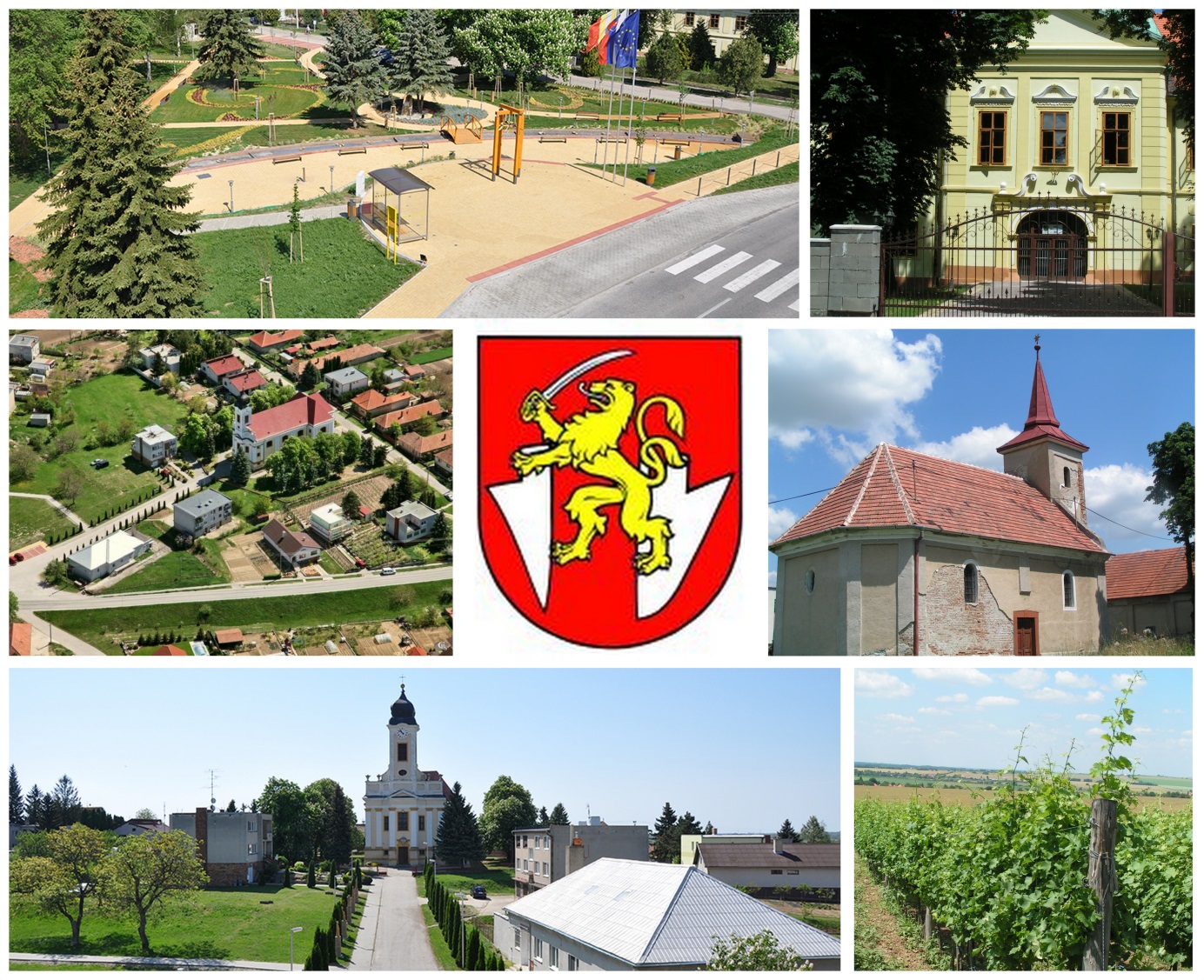 Nitra 2015Program hospodárskeho rozvoja a sociálneho rozvoja 
Obce MAŇA 2014-2020Autorky:©Doc. RNDr. Alena DUBCOVÁ, CSc., 2015©RNDr. Hilda KRAmáreková, PhD., 2015©RNDr. Daša OREMUSOVÁ, PhD., 2015foto: Oremusová, 2015, Obecný úrad Maňa, 2015OBSAH0 ÚvodZmenou spoločensko-ekonomického systému a  najmä presunom viacerých kompetencií z pôsobnosti okresov na obce sa na miestne samosprávne orgány presúvajú i rozhodnutia, akým smerom sa ich vývoj a rozvoj bude uberať.Zákon o podpore regionálneho rozvoja č. 539/2008 Z. z. ako jeden zo základných dokumentov podpory regionálneho rozvoja územia definuje program hospodárskeho rozvoja a sociálneho rozvoja obce (ďalej PHSR). PHSR je strednodobý programový dokument, ktorý je vypracovaný v súlade s cieľmi a prioritami ustanovenými v národnej stratégii a zohľadňuje ciele a priority v programe hospodárskeho a sociálneho rozvoja vyššieho územného celku, na území ktorého sa obec nachádza a je vypracovaný podľa záväznej časti územnoplánovacej dokumentácie obce.Tento programový dokument je v súlade s existujúci dokumentmi vyššej hierarchickej úrovne: Zákon č. 309/2014 Z. z., ktorým sa mení a dopĺňa zákon č. 539/2008 Z. z. o podpore regionálneho rozvoja, Partnerská dohoda Slovenskej republiky na roky 2014 – 2020,Aktualizácia Národnej stratégie regionálneho rozvoja (2014),Koncepcia územného rozvoja Slovenska 2001 (KURS 2001) v znení KURS 2011, Program rozvoja vidieka SR na programovacie obdobie 2014-2020,Program hospodárskeho a sociálneho rozvoja Nitrianskeho samosprávneho kraja 2008-2015, Stratégia rozvoja cestovného ruchu Nitrianskeho samosprávneho kraja na roky 2006 – 2013,Územný plán VÚC Nitrianskeho kraja (1998, 1995), Záväzná časť územného plánu VÚC Nitrianskeho kraja (2012).PHSR obce Maňa nadväzuje aj na ďalšie dokumenty vypracované v predchádzajúcom programovacom období:PHSR združenia obcí Termál na roky 2007 – 2013 (Dubcová, Kramáreková, Oremusová, 2007), PHSR obce Maňa (Dubcová, Kramáreková, Oremusová, 2007), Zmeny a doplnky územného plánu obce Maňa (Supuka, 2005),Program odpadového hospodárstva obce Maňa na roky 2011-2015,Stratégia integrovaného rozvoja mikroregiónu Termál (Heidema a kol., 2007).Ďalšie relevantné dokumenty, ktoré boli použité v procese tvorby tohto dokumentu, sú uvedené v jeho záverečnej kapitole. 	PHSR obce Maňa treba chápať ako koncepčný dokument identifikujúci nielen hlavné problémy rozvoja obce ale i opatrenia, ktoré by mali k riešeniu týchto problémov prispieť, je podkladom pre naplnenie potrieb obyvateľov obce prostredníctvom rozvojových zámerov.Vypracovanie a aktualizácia tohto programového dokumentu znamená, že obec sa môže zapojiť do procesu využitia nielen verejných prostriedkov i prostriedkov EÚ (Zamkovský, red., 2004).1 Analytická časť1.1 SITUAČNÁ ANALÝZA1.1.1 Vymedzenie územia Obec Maňa leží v okrajovej severnej časti okresu Nové Zámky, rozkladajúc sa na Podunajskej pahorkatine, z ktorej na územie zasahujú jej tri oddiely. Východnú časť územia zaberá Hronská pahorkatina prostredníctvom Bešianskej pahorkatiny a v centrálnej časti prostredníctvom Vojnickej pahorkatiny v zastúpení Hurbanovských terás. Západnú časť obce tvorí oddiel Žitavská pahorkatina a centrálnu časť vypĺňa Žitavská niva. Obec je zároveň súčasťou Mikroregiónu Termál, ktorý vznikol 4. októbra 1999 ako záujmové združenie obcí v okolí Termálneho kúpaliska Podhájska združujúc obce Podhájska, Bardoňovo, Čechy, Dedinka, Dolný Ohaj, Hul, Kolta, Maňa, Pozba, Radava, Trávnica, Vlkas 
a Veľké Lovce.  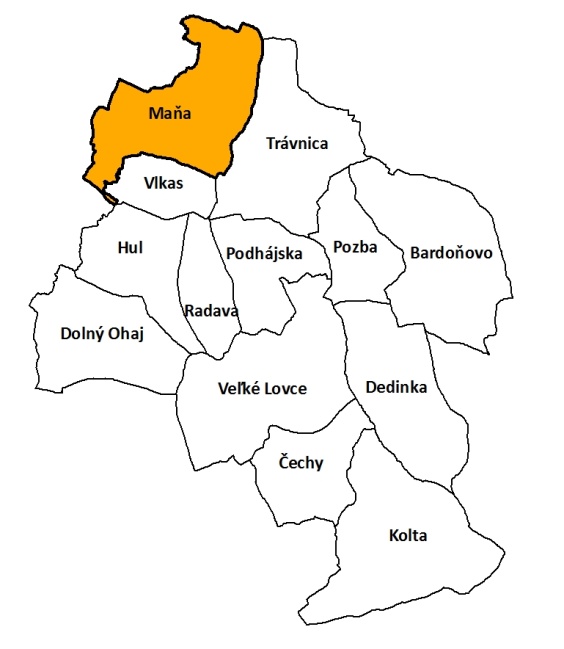 Tvar územia obce Maňa je pretiahnutý v smere severovýchod – juhozápad. Obec je tvorená dvomi katastrálnymi územiami - Malá Maňa a Veľká Maňa. Obec Maňa susedí na východe s obcou Trávnica a na juhu s obcami Vlkas, Hul a Úľany nad Žitavou. Na východe hraničí s katastrom obce Mojzesovo a Černík. Severovýchodnými susedmi Mane sú obce Kmeťovo a Michal nad Žitavou. Na severe sú susednou obcou Žitavce, patriace už do okresu Nitra. Obec je priestorovo naviazaná na severojužnú os, ktorú tvorí cesta II/511 Bajč – Vráble. Územím obce tiež prechádza železničná trať č. 151 spájajúca Nové Zámky 
a Zlaté Moravce.  Veľkosťou plochy katastrálneho územia ako i počtom obyvateľov patrí obec Maňa k stredne veľkým obciam okresu Nové Zámky a k veľkým obciam Mikroregiónu Termál. Celková rozloha obce je 21,59 km². Počet obyvateľov k 31.12. 2014 dosiahol 2078 osôb pri priemernej hustote 96 obyvateľov/l km2. 1.1.2 Prírodné pomery	Prírodné podmienky obce najvýraznejšie podmieňujú geologické pomery a reliéf. Územie obce je súčasťou Podunajskej pahorkatiny, ktorá je celkom Podunajskej nížiny. Samotná Podunajská pahorkatina je v prevažnej časti obce zastúpená oddielom Hronská pahorkatina, ktorý zastupuje na východe pododdiel Bešianska pahorkatina a v centrálnej časti obce pododdiel Vojnická pahorkatina a jej časť Hurbanovské terasy. Západnú časť územia tvorí oddiel Žitavská pahorkatina a centrálnu časť v povodí rieky Žitavy zase Žitavská niva. Reliéf Hronskej pahorkatiny má charakter nížinných pahorkatín, ktoré sú na území mierne až stredne členité a ich nadmorské výšky dosahujú maximálne . Zastúpené sú prevažne širokými plochými chrbtami, oddelenými úvalinovitými dolinami. Budované sú v podloží treťohornými ílmi, pieskami a pieskovcami, na ktorých sú uložené štvrtohorné spraše a sprašové hliny. Podobný charakter má aj v západnej časti Žitavská pahorkatina. Žitavská niva má charakteristický rovinný reliéf a na území vytvára výrazné terasové stupne. Budovaná je treťohornými ílmi a pieskami, ktoré sú prekryté štvrtohornými fluviálnymi štrkmi a štrkopieskami ako aj eolickými sprašami a holocénnymi hlinami. Vzhľadom na geologickú stavbu je územie pomerne chudobné na nerastné suroviny, z ktorých sú zastúpené iba ložiská štrkov, pieskov a tehliarskych hlín, ktoré však nie sú priemyselne využívané.	 Z klimatického hľadiska leží obec v teplej klimatickej oblasti, pričom väčšina územia je zaraďovaná do teplého mierne suchého okrsku s miernou zimou s teplotou v januári nad -3 ºC a iba západná časť územia je začlenená do teplého suchého okrsku s miernou zimou a teplotou v januári nad -3 ºC s dlhším slnečným svitom (vo vegetačnom období nad 1500 hod.). Z klimatickogeografického hľadiska je územie zaradené do subtypu teplej nížinnej klímy s priemernými teplotami v januári -1 ºC až -4 ºC, s priemernými teplotami v júli 20,5 ºC až 19,5 ºC a priemernými ročnými zrážkami 530 až . 	Pri charakteristike vodstva je podstatné začlenenie obce do povodia rieky Žitavy, ktorá je hlavným recipientom územia a preteká západným okrajom intravilánu v smere zo severu na juh. Jej prítokom je v obci Dolinský potok s dĺžkou asi 3,5 km. Najvyššie vodné stavy a prietoky dosahujú vodné toky územia vo februári a najnižšie v auguste. Na území obce bola na Dolinskom potoku vybudovaná v rokoch 1962-1967 umelá vodná plocha Maňa (starší názov jazero Leština) s rozlohou 3,35 ha, ktorá je využívaná na športový rybolov. V miestnej časti Malá Maňa sa nachádza rozlohou menšia umelo vytvorená vodná nádrž, ktorá vznikla počas regulačných prác na rieke Žitava. V súčasnosti má iba estetický význam.	Z pôdnych typov prevládajú vo východnej časti územia hnedozeme modálne na sprašiach a sprašových hlinách, ktoré dopĺňajú vo vyšších polohách hnedozeme pseudoglejové zo sprašových a polygénnych hlín ako aj hnedozeme erodované na sprašiach. V južných častiach obce nachádzame černozeme hnedozemné zo spraší. Západné časti územia zaberajú najmä čiernice modálne na karbonátových a nekarbonátových aluviálnych sedimentoch. Pôdne druhy reprezentujú v prevažnej časti územia hlinité pôdy, ktoré sú v povodí vodných tokov nahradené ílovito-hlinitými až ílovitými pôdami. 	Potenciálnu prirodzenú vegetáciu tvoria pozdĺž vodných tokov jaseňovo-brestovo-dubové a jelšové lesy, na sprašových tabuliach dubovo-hrabové panónske lesy a na sprašových pahorkatinách dubové a dubovo-cerové lesy. Najzápadnejšie časti územia dopĺňajú dubové xerotermofilné lesy ponticko-panónske. Väčšina územia je však v súčasnosti výrazne odlesnená a intenzívne poľnohospodársky využívaná, s čím súvisí skutočnosť, že z pôvodných lesov sa zachovali iba fragmenty so zmeneným druhovým zložením s dominantným zastúpením kultúry agáta bieleho. Zo živočíšstva prevažujú druhy kultúrnej stepi a na vodné toky sú viazaní zástupcovia fauny vôd a ich brehov.	V obci sa nachádza niekoľko prírodne zaujímavých území celoštátneho i európskeho významu, ktoré boli vyhlásené za chránené územia. Charakter prírodnej rezervácie (PR) má Žitavský luh situovaný v severnej časti obce, zasahujúci tiež do katastrov obcí Kmeťovo a Michal nad Žitavou. Územie je jedným z posledných zvyškov pôvodného meandrujúceho toku, kde každoročne hniezdia mnohé chránené druhy avifauny a zároveň je stanovišťom pri migrácii vodného vtáctva. Celková plocha rezervácie je , z čoho vodné plochy zaberajú . Za chránené bolo územie vyhlásené v r. 1980.Ďalším chráneným územím je prírodná pamiatka Rieka Žitava s celkovou rozlohou 1,8221 ha, ktorá zasahuje aj do susedných katastrov obcí Kmeťovo a Michal nad Žitavou. V centre záujmu je ochrana starého toku Žitavy s brehovými porastmi ako cenného biologického a krajinárskeho prvku v intenzívne poľnohospodársky využívanej krajine, dôležitého z vedeckovýskumného, kultúrneho, náučného ako aj ekologického hľadiska. Za chránenú bola táto časť rieky Žitavy vyhlásená v r. 1990. Posledným prírodne hodnotným a chráneným je areál Manianskeho parku na rozlohe , ktorý sa rozkladá v intraviláne obce. Predmetom záujmu je ochrana historického parku, ktorý bol za chránený vyhlásený v r. 1984.V rámci obce bolo vymedzené aj osobitne chránené územie spadajúce do sústavy NATURA 2000, ktorej cieľom je zabezpečiť ochranu najvzácnejších a najviac ohrozených rastlinných druhov, voľne žijúcich živočíchov a prírodných biotopov vyskytujúcich sa na území štátov Európskej únie. Charakter takéhoto územia má v obci Chránené vtáčie územie Žitavský luh, ktorý je okrem Mane lokalizovaný aj v katastroch obcí Michal nad Žitavou, Kmeťovo a Žitavce na rozlohe  pri 52 % prekrytí s PR Žitavský luh. Územie predstavuje jeden z posledných zvyškov pôvodného meandrujúceho toku, kde každoročne hniezdia chriašteľ bodkovaný (Porzana porzana) a kaňa močiarna (Circus aeruginosus). Zároveň je dôležitým stanovišťom pri migrácii vodného vtáctva hlavne kačice chrapľavej (Anas querquedula). 1.1.3 z histórie obceSúčasná obec Maňa vznikla zlúčením dvoch obcí – Veľká Maňa a Malá Maňa v roku 1962. Územie obce prešlo bohatým historickým vývojom. Osídlené bolo už v neolite (mladšia doba kamenná), čoho dôkazom je sídlisko želiezovskej kultúry. Z obdobia mladšieho eneolitu (neskorá doba kamenná) pochádza nálezisko čakanskej kultúry s kanelovanou keramikou. Z ďalších nálezov sú zaujímavé kultúrne jamy maďarovskej kultúry z mladšej doby bronzovej (1500 r. p. n. l.), ako i kostrové skýtohallštatské hroby zo 6.-5. stor. p. n. l. Z mladšej doby železnej (300 r. p. n. l.) pochádza keltské sídlisko a pohrebisko. Z mladších archeologických nálezísk sú hodnotné germánske sídlisko z 2.-3. stor. n. l., slovanské sídlisko z 9.-10. stor. n. l. a kostrové hroby belobrdskej kultúry z 10.-11. stor. n. l. Obec Maňa sa prvýkrát spomína v listinách z Nitrianskej kapituly z r. 1237 pod názvom „Terra Magna“, kedy predáva Nitrianska kapitula majetky dnešnej obce Tomášovi z rodu Iwancha (neskôr Ivanka). V neskoršom období sa obec spomína v listine z r. 1249 a z r. 1256, kedy patrila do hlohoveckého komitátu. Uhorský kráľ Belo IV. daroval obec Ondrejovi, svojmu hlavnému taverníkovi, synovi grófa Ivanku, ktorý bol zakladateľom slávneho rodu Forgáchovcov. Keďže Forgáchovci boli majiteľmi Veľkej i Malej Mani, ako hraniční feudalisti dvoch stolíc - Tekovskej a Nitrianskej, dali v r. 1290 vybudovať pevnú mýtnicu na križovatke stoličných ciest pri Agači (samota Bund), kde vyberali od kupcov mýtne a colné poplatky. V ďalšom období sa stáva Maňa majetkom Matúša Čáka Trenčianskeho a po jeho smrti v r. 1321 až 1386 bola majetkom kráľa Karola Róberta z rodu Anjou a jeho dcéry Márie, ktorá v r. 1386 odovzdala obec za vykonané služby Blažejovi 
z rodu Forgáchovcov. Od daného roku sa tak stáva obec súčasťou panstva Jelenec a neskôr ju vlastnili tunajší zemania Mányayovci. Počas stredoveku bolo územie poznamenávané vojenskými vpádmi, ktoré boli najničivejšie v čase tureckých vojen počas 16. a 17. stor. Prvé turecké výpravy zasiahli obec v r. 1530, kedy bolo spustošené a vypálené okolie Jelenca, Levíc, Vrábeľ a spolu s nimi i Mane. V r. 1552 prišli v spore o svoje majetky Forgáchovci a späť ich získali opäť v r. 1579. Počas ďalších tureckých nájazdov, ktoré prebehli v r. 1606, 1618 a 1627, bola obec vydrancovaná. V r. 1657 bola obec úplne zničená, obyvateľstvo vyvraždené alebo rozutekané. V r. 1667 bola obec úplne vyľudnená. Vplyv tureckej nadvlády bol ukončený v r. 1685 cisárskymi jednotkami pod vedením Karola Lotrinského a počas nasledujúceho 18. stor. bola obec osídľovaná obyvateľstvom z blízkeho okolia i Moravy. Od r. 1712 postupne upadá moc Forgáchovcov a rozpadá sa ich majetok. Časť ich  majetku, medzi ním i obec Maňa, sa dostáva do rúk zemanovi Paluškovi zo Zlatých Moraviec. Vydajom jeho dcéry Juliany sa stáva obec v r. 1712 majetkom jej manžela grófa Kollera. Jozef Koller de Nagymánya bol známy ako radca a tajný referendár Karola VI. v r. 1718 a na snemoch v r. 1723 a 1729 ako aj Márie Terézie na sneme v r. 1741. Jeho syn, František Koller barón de Nagymánya, veliteľ rádu sv. Štefana, rytier zlatej ostrohy, skutočný tajný radca, hlavný tekovský župan a predseda dvornej zdravotnej komisie pre Illyrsko, bol 24.2.1772 povýšený do grófskeho stavu, čo potvrdzuje písomná listina s podpisom Márie Terézie, uložená v archíve mesta Bratislavy. Prínos rodiny Kollerovcov pre obec bol značný a prejavil sa najmä vo výstavbe panského sídla - kaštieľa, kostola, školy a fary.V 19. stor. dochádza opäť k zmene majiteľov obce, keď sa jej vlastníkmi stali Mallonyayovci. Barón Mallonay, ktorý bol veľmi obľúbeným pánom, pôsobil ako sudca pri stoličnom súde v Bratislave a je pochovaný v krypte miestneho kostola.V nasledujúcom období sa ako majitelia obce spomínajú Bellegardeovci, Hirschovci a Ehrenfeldovci. Do r. 1945 patrila obec Gejzovi Főldvárymu (Trungelová, 2003).V r. 1828 tvorilo obec 195 domov a 1309 obyvateľov, ktorí sa zaoberali najmä poľnohospodárstvo, ale zač. 20. stor. sa začínajú uplatňovať aj v priemyselnej výrobe. 
V r. 1905 vznikla v obci továreň na škridlu a v r. 1910 tu začala pôsobiť spoločnosť na spracovanie hliny. Od začiatku 19. stor. sa v oboch obciach silnejšie uplatňujú prvky kapitalistickej výroby. Kapitalistické vzťahy sa začínajú naplno rozvíjať po revolučných rokoch 1848-49, kedy boli urbariálni poddaní oslobodení od feudálnych povinností. Obdobie bolo poznamenané zostrujúcim sa maďarizačným útlakom slovenského obyvateľstva, ktorý bol potlačený až po I. svet. vojne rozpadom Rakúsko-Uhorska a vznikom prvej Československej republiky. V období r. 1938-45 boli obce násilne pripojené k Maďarsku. Po tomto období nastáva intenzívna obnova zničeného hospodárstva a poľnohospodárskych podnikov. Ďalším prelomovým obdobím bol pád komunistického režimu v r. 1989, ktorý podmienil prechod z centrálne riadeného hospodárstva na trhové hospodárstva a vznik súkromného sektoru.	Z obce Maňa pochádza aj niekoľko významných osobností, ktorí svoje nadanie a vzdelanosť využívali v prospech slovenského národa, a ktorí na svoju rodnú obec, na svoj rodný kraj ani po rokoch nezabúdali: Prof. Ján Bako - stredoškolský profesor, autor návrhu prírodnej rezervácie Žitavský luh,Marián Bednár - redaktor, novinár, literárny dramatik,Henrich Černák - kňaz,Ján Gajdoš - zbormajster, organista, hudobný skladateľ, zakladal najmä školské spevácke zbory, usporadúval chrámové koncerty, upravoval ľudové piesne, Pavel Gajdoš - učiteľ, dôstojník československej armády, generálmajor in memoriam, priamy účastník pochodu cez Chabenec počas Slovenského národného povstania,Vševlad Jozef Gajdoš - doktor filozofie, kňaz, františkán, historik a knihovník, pedagóg, trpiteľ za vieru. Matica slovenská od r. 2008 udeľuje Prémiu Vševlada Jozefa Gajdoša za ochranu ľudských práv ex aequo.Viliam Hoťka - kňaz, pápežský kaplán,J. E. Mons. Dominik Hrušovský - rímsko-katolícky emeritný arcibiskup trnavskej arcidiecézy, apoštolský nuncius,JUDr. Pavol Hrušovský - poslanec Národnej rady Slovenskej republiky,   Ernest Kosec - kňaz,Henrich Julián Raček - kňaz,Štefan Sojka - kňaz, Viliam Sojka - pedagóg a politik, Prof. Dr. Július Špaňár, CSc. - prekladateľ gréckej literatúry a tvorca učebníc latinčiny,MUDr. Benjamín Tinák - spisovateľ, ktorý rodnému kraju venoval romány Žitava, Vlci v Žitave, Putovanie za snom a básnickú zbierku Špirála. Známe sú i jeho diela Lev z Ereru, V zelenom plameni Etiópie, Znepokojená krv, Gurumsa búrlivák, Diagnóza, Šok, Anjel v Michigane, Nechaj žiť, nechaj zomrieť, Byť kráľom, Na hrote tŕňa, Zo sveta, Bláznove radosti a žiale. Pre detské čitateľa napísal Neuveriteľné dobrodružstvá kocúrika Mňauka a Johanes zo zázračného buša. Od r. 2004 je čestným občanom obce Maňa.1.1.4 DEMOGRAFICKÉ POMERY1.1.4.1 Ľudské zdroje a ich potenciálSúčasný stav demografického potenciálu je výsledkom dlhodobého populačného a hospodárskeho vývoja obce. Je hlavným predpokladom rozvoja obce Maňa. Prejavuje sa vo viacerých demografických špecifikách, ktoré pôsobia na vývoj jej ľudských zdrojov. Základné demografické ukazovatele obce Maňa sú dokumentované v tab. 1.Tab. 1 - Základné demografické ukazovatele obce Maňa  Zdroj: Sčítanie obyvateľov, domov a bytov 1991, 2001, 2011, ŠÚSR, 2015Obec dosahuje vysokú hustotu obyvateľov na 1 km2, ktorá má hodnotu 96 obyvateľov na km2, čo je výrazne nad priemerom Združenia obcí Termál (64 obyvateľov na km2) a pomerne blízko k hodnote okresu Nové Zámky (106 obyvateľov na km2) ale i Nitrianskeho samosprávneho kraja (106 obyvateľov/km2) a Slovenskej republiky (111 obyvateľov/km2). Vývoj obyvateľstvaVývoj počtu obyvateľstva obce Maňa (tab. 2, graf 1) bol nerovnomerný, charakteristický striedaním obdobia rastu s obdobím poklesu. Od roku 1869 po rok 2014 počet obyvateľov vzrástol o 588 osôb tzn. o 139,46 %. Obdobie od prvého oficiálneho sčítania ľudu (r. 1869) do r. 1930 sa vyznačovalo rastom počtu obyvateľov, kedy počet obyvateľov vzrástol o 793 osôb (153,22 %). Po ňom nasledoval mierny pokles v období do ukončenia druhej svetovej vojny. V nasledujúcom období, po druhej svetovej vojne bol zaznamenaný nárast počtu obyvateľov, kedy bol dosiahnutý maximálny počet obyvateľov (2648 osôb v r. 1961), ktorý vystriedal pokles a regresívny vývoj, ktorý trvá dodnes. V súčasnosti obec Maňa s počtom obyvateľov 2078 patrí k väčším obciam Mikroregiónu Termál. Tab. 2 a Graf 1 - Vývoj počtu obyvateľov obce Maňa podľa sčítaní domov (r. 1869 - 2011)Zdroj: Retrospektívny lexikón obcí 1850-1970, Sčítanie obyvateľov, domov a bytov 1980, 1991, 2001, 2011, ŠÚSR, 2015, spracované autormi Nerovnomerný vývoj obyvateľov pokračoval aj po roku 2001. Možno v ňom sledovať (tab. 3, graf 2) obdobie poklesu (37 osôb) do roku 2003, ktoré je vystriedané obdobím mierneho rastu do roku 2010, kedy sa počet obyvateľov zvýšil o 55 osôb. V nasledujúcom období rokov 2010 sa znížil stav obyvateľstva o 40. Tento vývoj dobre vidieť v graf 2. Medziročný index rastu, ktorý dokumentuje tento nerovnomerný vývoj dosiahol najnižšiu hodnotu 99,10 % v r. 2012, čím nastal pokles o 39 osôb proti roku 2011. Rok 2014 je charakteristický miernym nárastom počtu obyvateľov.Graf 2 - Vývoj počtu obyvateľov obce Maňa v rokoch 2001 - 2014Zdroj: ŠÚ SR, 2015, spracované autormi Tab.  3 - Vývoj počtu obyvateľov a medziročného indexu rastu/poklesu obyvateľov v obci
                  Maňa v období rokov 2001 - 2014 Zdroj: ŠÚ SR, 2015, spracované autormiDynamika obyvateľstvaVývoj počtu obyvateľov je výsledkom celkového pohybu obyvateľstva tzn. prirodzenej a migračnej mobility. V roku 2014 sa celkový pohyb prejavil miernym prírastkom obyvateľov (0,48 ‰  tab. 4) .Tab. 4 - Pohyb obyvateľstva obce Maňa v roku 2014Zdroj: ŠÚ SR, 2015, spracované autormi Prirodzený pohyb je tvorený dvomi základnými procesmi – narodením a zomretím. Vývoj natality od roku 2001 mal kolísavý trend (tab. 5 a graf 3). Priemerne sa v sledovanom období rokov 2001 až 2014 každoročne narodilo 17 detí. Najväčší počet detí (26) sa narodil v roku 2010, naopak najmenej detí sa narodilo v rokoch 2001 a 2012 (12). Za celé sledované obdobie rokov 2001 až 2014 sa v obci narodilo 242 detí. Počet živonarodených detí prepočítaných na 1000 obyvateľov stredného stavu dokumentuje tab. 5. Hrubá miera živorodenosti sa pohybovala v rozpätí 5,67 ‰ (r. 2001) až  12,31 ‰ (r. 2010). V roku 2014 dosiahla hodnotu 9,69 ‰. V obci sa narodí o 2 deti viac v prepočte na 1000 obyvateľov ako v Združení obcí Termál, o jedno viac ako v okrese a v NSK (8,82 ‰), čo poukazuje na pozitívnejšie vývoj. V porovnaní s priemerom SR dosahuje obec o 0,53 percentuálneho bodu nižšie hodnoty. Nižšia natalita je prepojená so súčasným trendom v demografickom správaním sa mladého obyvateľstva, u ktorého sa pôrodnosť žien posúva do vyšších vekových kategórií pri nižšom počte plánovaný detí (1až 2).Tab. 5 - Vývoj živonarodených detí v obci Maňa v období rokov 2001 - 2014Zdroj: ŠÚSR,2015, spracované autormi Druhým základným pohybom v prirodzenom pohybe je úmrtnosť, ktorá sa podpisuje na znižovaní počtu obyvateľov. V sledovanom období v obci zomrelo 372 obyvateľov. Najväčšia úmrtnosť bola v roku 2008, kedy zomrelo 34 osôb. Vyššia úmrtnosť sa viaže na  vyššie vekové kategórie obyvateľov obce. Hrubá miera úmrtnosti v sledovanom období sa pohybuje v rozpätí 8,69 ‰ (r. 2004) po 16,28 ‰ (r. 2008). V  roku 2014 zomrelo 29 osôb. Miera úmrtnosti v obci dosahuje nadpriemernú úroveň Mikroregiónu Termál ale aj okresu Nové Zámky, NSK a Slovenska. Tab. 6 - Vývoj mortality (zomretých) v obci Maňa v rokoch 2001-2014 Zdroj: ŠÚ SR,2015, spracované autormiV bilancii prirodzeného pohybu obyvateľov obce (tab. 7, graf 3) sa prejavuje úbytok obyvateľov, spôsobený prevládajúcou úmrtnosťou nad pôrodnosťou, čo je charakteristické pre celé obdobie okrem rokov 2004 a 2009, kedy boli dosiahnuté nulové hodnoty tzn. koľko detí sa narodilo toľko osôb zomrelo. Najvyšší prirodzený úbytok obyvateľov obce bol na začiatku sledovaného obdobia v rokoch 2001 až 2003, kedy prirodzenou menou ubudlo 54 obyvateľov a v období rokov 2012 a 2002, kedy bol prirodzený úbytok 27 osôb. V roku 2014 prirodzený úbytok obyvateľov pokračoval a dosiahol hodnotu -9 osôb.V prepočte na 1000 obyvateľov sa rozpätie hrubej miery prirodzeného pohybu pohybovalo od -10,52 ‰ (r. 2001) po 0 (r. 2004 a 2009). V roku 2014 dosiahla hodnotu -4,36  ‰, čo pozitívnejšia hodnota populácie ako má populácia Združenia obcí Termál (-5,12 ‰)  a negatívnejšia ako je v populácii okresu Nové Zámky (-3,40 ‰), NSK (-2,33 ‰) ale 
i Slovenska (0,68 ‰). Graf  3 - Vývoj prirodzeného pohybu obyvateľstva obce Maňa za obdobie rokov 2001-2014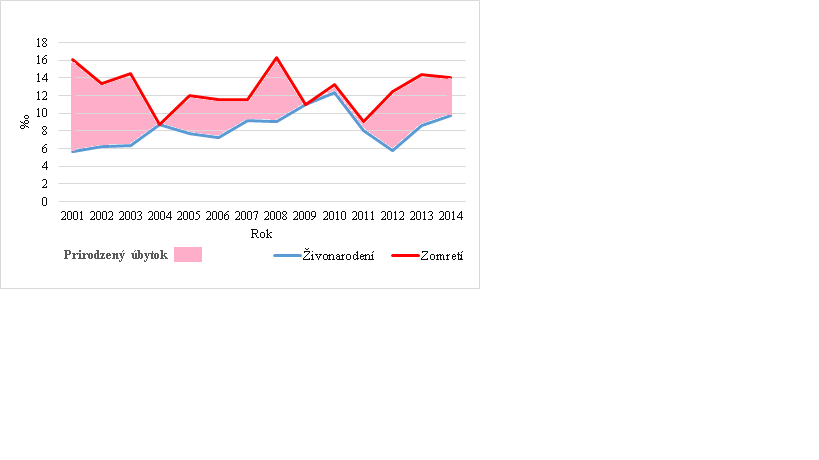  Zdroj: ŠÚ SR, 2015, upravené autormiTab.  7 - Vývoj prirodzeného prírastku resp. úbytku obyvateľstva obce Maňa v r. 2001 - 2014  Zdroj: ŠÚ SR, 2015, upravené autormiPočet obyvateľov je ovplyvňovaný aj zmenou trvalého bydliska – migračnou mobilitou (tab. 8, graf 4), ktorá je výsledkom imigrácie (prisťahovaných) a emigrácie (vysťahovaných), ktoré sa podpisujú na jeho raste resp. poklese.Za obdobie rokov 2001 - 2014 sa do obce prisťahovalo 451 obyvateľov (tab. 8, graf 4). Najväčšia imigrácia bola uprostred sledovaného obdobia (r. 2004 až 2008), kedy sa do obce prisťahovala takmer polovica imigrantov (211 obyvateľov) daného obdobia. Rozpätie prisťahovania bolo od 17 osôb (r. 2012) do 50 osôb (r. 2008). Tab. 8 - Vývoj prisťahovaných obyvateľov do obce Maňa v období rokov 2001-2014Zdroj: ŠÚ SR, 2015, upravené autormiV roku 2014 počet prisťahovaných predstavoval 29 osôb, čo predstavovalo 14,04 ‰. Táto hrubá miera imigrácie umožňuje porovnanie strednej hodnoty populácie obce Maňa s populáciami Združenia obcí Termál, okresom Nové Zámky ale i populáciou Slovenska. V prepočte na 1000 obyvateľov sa do obce prisťahuje o jedného obyvateľa menej ako do Mikroregiónu Termál, ale o 7 obyvateľov viac ako do okresu Nové Zámky, o 9 osôb viac ako do NSK a až o 13 viac na 1000 obyvateľov slovenskej populácie. Druhým ukazovateľov migračnej mobility je emigrácia. Dosahuje nižšie hodnoty ako imigrácia. Celkovo sa za obdobie rokov 2001 - 2014 z obce vysťahovalo 344 obyvateľov. Rozpätie vysťahovania bolo od 11 osôb (r. 2009) do 39 v roku 2002. Vývoj emigrácie z obce zobrazuje tab. 9 a graf 4.Tab. 9 - Vývoj vysťahovaných obyvateľov z obce Maňa v období rokov 2001-2014Zdroj: ŠÚ SR, 2015, upravené autormiV prepočte na 1000 obyvateľov sa emigrácia pohybuje v rozpätí od 5,24 do 18,68 ‰. Je takmer o polovicu nižšia ako v Združení obcí Termál ale vyššia ako v okrese Nové Zámky, NSK a SR. Graf 4 - Vývoj migračného pohybu obyvateľov obce Maňa rokoch 2001-2014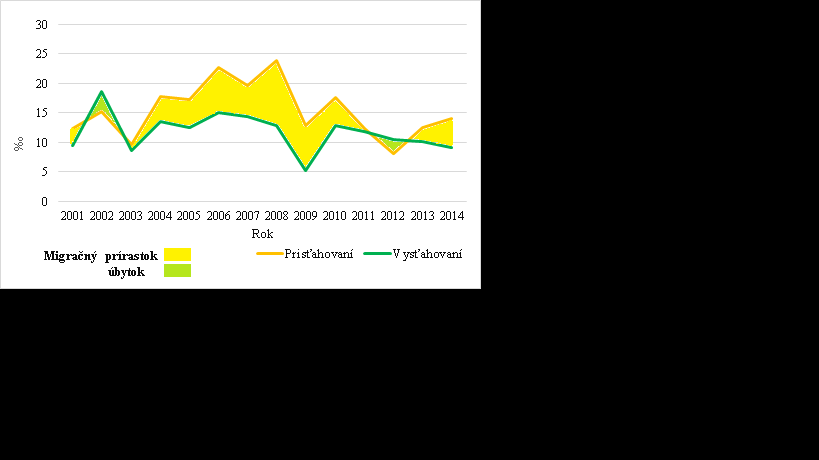 Zdroj: ŠÚ SR, 2015, spracované autormiNa základe imigračnej a emigračnej mobility je možno obec charakterizovať ako obec s migračným prírastkom (tab. 10, graf 4). Za dané obdobie sa do obce prisťahovalo o 107 viac obyvateľov ako sa z nej odsťahovalo. Pozitívne migračné saldo v obci bolo zaznamenané vo ôsmich rokoch z desiatich. Migračný úbytok bol v rokoch 2002 a predstavoval -7 obyvateľov a v roku 2012 pri počte -5 osôb. Najvyšší migračný prírastok bol v roku 2008, kedy sa do obce prisťahovalo 23 obyvateľov. V roku 2014 bolo migračné saldo 10 osôb tzn. 4,84 ‰. V porovnaní so Združením obcí Termál, okresom Nové Zámky, NSK, ktoré majú záporné migračné saldo, obec má pozitívny vývoj.Tab. 10 - Vývoj migračného prírastku resp. úbytku obce Maňa v období rokov 2001 - 2014Zdroj: ŠÚ SR, 2015, upravené autormiVývoj celkového prírastku obyvateľstva v období rokov 2001-2014 nadobúdal pozitívne ale i negatívne hodnoty. Na začiatku sledovaného obdobia 2001-2003 prirodzený úbytok bol tak veľký, že prevyšoval pozitívne hodnoty migračného salda. Obdobie rokov 2004 až 2010 bolo charakteristické celkovým prírastkom obyvateľstva založenom na migračnom prírastku. Od roku 2011 v obci opäť sledujeme celkový úbytok obyvateľstva, ktorý je vystriedaný celkovým prírastkom v roku 2014 (tab. 11, graf 5).Graf 5 - Vývoj základných ukazovateľov pohybu obyvateľov obce Maňa v r. 2001 - 2014Zdroj: ŠÚ SR, 2015, spracované autormiV porovnaní s Mikroregiónom Termál, okresom Nové Zámky ale NSK má obec pozitívnejší rast. Súčasná veková štruktúra populácie ako i jej mobilita neumožňuje populácií obce rásť z vnútorných zdrojov, a preto je potrebné klásť väčší dôraz na vytváranie podmienok pre udržanie resp. pritiahnutie  mladého obyvateľstva  do obce. Tab. 11 - Vývoj celkového prírastku/úbytku obyvateľov obce Maňa v rokoch 2001 - 2014Zdroj: ŠÚ SR, 2015, upravené autormiNa vývoj počtu obyvateľov vplývajú i ďalšie demografické javy ako sú sobášnosť 
a rozvodovosť. Sobášnosť (tab. 12) vykazuje kolísavé hodnoty, ktoré sa pohybujú v rozpätí od 4 (r. 2012) po 13 (r. 2006). V roku 2014 manželstvo uzatvorilo 8 dvojíc. Priemerné hodnoty sobášnosti sú v obci takmer vyrovnané v porovnaní s priemernými hodnotami sobášnosti v Združení obcí Termál, okrese Nové Zámky, NSK a SR.Tab. 12 - Vývoj počtu sobášov obyvateľov obce Maňa v období rokov 2001 - 2014Zdroj: ŠÚ SR, 2015, upravené autormiKým sobášnosť je pozitívny jav, rozvodovosť je negatívny jav, ktorý vedie k rozpadu rodiny. Počet rozvodov v obci sa pohybuje v rozpätí od 0 (r. 2005 a 2013) po 6 (r. 2012). Hrubá miera rozvodovosti v obci je s porovnaním so Združením obcí Termál, okresom Nové Zámky, NSK a SR nižšia (tab. 13)Tab. 13 - Vývoj rozvodovosti obyvateľov obce Maňa v období rokov 2001 - 2014Zdroj: ŠÚ SR, 2015, upravené autormiŠtruktúra obyvateľstvaK základným charakteristikám demografického potenciálu patrí jeho zloženie. 
V štruktúre obyvateľstva podľa pohlavia (tab. 1, graf 6) prevládajú ženy, ktoré sa na celkovej populácii obce podieľajú 55,10 % (r. 2014). Ženy dominujú hlavne vo vyšších vekových kategóriách, pretože sa dožívajú vyššieho veku. Vyššia úmrtnosť mužov je v mladšom veku. Index maskulinity, udávajúci koľko mužov pripadá na 1000 žien, dosahuje v obci hodnotu 814,85. Graf 6 - Štruktúra obyvateľstva obce Maňa podľa pohlavia (r. 2014)  Zdroj: ŠÚ SR, 2015, spracované autormiPri analýze ľudských zdrojov je dôležité sledovať vekovú štruktúru populácie podľa reprodukcie a produktivity. Štruktúra obyvateľstva podľa reprodukcie, je tvorená tromi  skupinami (tab. 14). Predreprodukčný vek tvoria deti vo vekovej kategórii 0-14-roční, ktoré majú 14,29 % podiel na populácii obce. V reprodukčnom veku (15-49-roční) je 51,35 % populácie. V poreprodukčnom veku (50 a viac roční) je takmer 2,5-krát viac obyvateľov ako je detí v obci. Porovnanie dvoch zložiek populácie – predreprodukčnej a poreprodukčnej vekovej skupiny poukazuje na regresívny typ populácie, ktorá svojou jednoduchou reprodukciou nedokáže zabezpečiť obnovu populácie z vlastných zdrojov, čo sa prejavuje aj 
v negatívnom prirodzenom prírastku.  Tab. 14 - Veková štruktúra obyvateľov obce Maňa podľa reprodukcie (r. 2014)Zdroj: ŠÚ SR, 2015, upravené autormiPre obnovu pracovných zdrojov je dôležitá analýza populácie podľa produktivity. Najpočetnejšia skupina obyvateľstva je obyvateľstvo v produktívnom veku, ktorá dosahuje 71,51 % populácie obce. Predproduktívnu zložku obyvateľstva tvoria deti do 
14 rokov, ktoré sa na celkovej populácie obce podieľajú 14,29 %. Obyvateľstvo v poproduktívnom veku dosahuje podiel 14,20 % (tab. 15 a graf 7). Vysoký podiel obyvateľstva v produktívnom veku poukazuje na starnutie obyvateľstva. Tab. 15 - Veková štruktúra obyvateľov obce Maňa (r. 2014)Zdroj: ŠÚ SR, 2015, spracované autormiGraf 7 - Veková štruktúra obyvateľov obce Maňa (r. 2014)Zdroj: ŠÚ SR, 2015, spracované autormiPodiel obyvateľov v poproduktívnom veku dosahuje nižšiu priemernú hodnotu ako má Mikroregión Termál, okres Nové Zámky, NSK ale vyššiu ako je priemer SR. Rastom podielu obyvateľstva produktívneho a poproduktívneho veku bude dochádzať k prehlbovaniu procesu starnutia obyvateľstva. Túto situáciu v populácii dokumentujú i ďalšie vybrané demografické ukazovatele (tab. 16). Tab. 16 - Vybrané demografické ukazovatele obce Maňa (r. 2014)Zdroj: ŠÚ SR, 2015, upravené autormiIndex starnutia, charakterizovaný pomerom počtu osôb poproduktívneho veku pripadajúcich na 100 obyvateľov 0-14-ročných, dosahuje hodnotu 99,33 %, čo poukazuje na mladšiu populáciu ako má Mikroregión Termál, okres Nové Zámky, NSK ale staršiu ako SR. Ďalším demografickým ukazovateľom je index ekonomickej závislosti mladých ľudí daný pomerom predproduktívneho veku k produktívnemu veku, ktorý dosahuje v obci hodnotu 100,68 %, ktorá je nižšia ako slovenský priemer (109,68 %) a vyššia ako okresný priemer (80,68 %), krajský priemer (87,76 %) a priemer Združenia obcí Termál (67,13 %).Mierou hospodárskeho zaťaženia práceschopného obyvateľstva závislými osobami je index ekonomického zaťaženia - pomer obyvateľstva predproduktívneho a poproduktívneho veku k obyvateľstvu v produktívnom veku. Dosahuje hodnotu 39,84 %, ktorá je približne vyrovnaná s hodnotu okresu ale nižšia ako priemer Mikroregiónu Termál (44,66 %), Nitrianskeho samosprávneho kraja (40,02 %) či SR (41,39 %). Uplatnenie obyvateľov sa trhu práce stále viac ovplyvňuje jeho vzdelanie. Z tohto pohľadu je pre rozvoj obce potrebné poznať štruktúra obyvateľstva podľa vzdelania. 
V populácií obce dominuje sekundárne vzdelanie, ktoré má dosiahnuté viac ako polovica obyvateľov (53,41 %). Významné postavenie má v ňom úplné stredné odborné vzdelanie s maturitou, ktoré má ukončených 19,27 % obyvateľov a učňovské vzdelanie bez maturity, ktoré má ukončených 15,86 % obyvateľov (tab. 17). Primárne vzdelanie tvorí 18,70 % a je reprezentované ukončeným základným vzdelaním. Terciárne alebo vysokoškolské vzdelanie je charakteristické pre 8,33 % populácie obce. Bez školského vzdelania je 17,09 %, pričom ide o deti predškolského veku, žiakov a študentov všetkých typov škôl v štádiu vzdelávania. Pri sčítaní ľudu, domov a bytov bolo nezistené vzdelanie u 52 osôb, tzn. 2,46 % z obyvateľov obce (tab. 17 a graf 8). Tab. 17 - Vzdelanostná štruktúra obyvateľstva obce Maňa (r. 2011) Zdroj: Sčítanie obyvateľov, domov a bytov, 2011Graf 8 - Vzdelanostná štruktúra obyvateľstva obce Maňa (r. 2011)Zdroj: ŠÚ SR, 2015, upravené autormiV národnostnej štruktúre je dominantná časť obyvateľstva slovenskej národnosti. Z ostatných národnosti v obci žijú najmä Maďari, Česi a Rómovia, ktorých počet oproti roku 2001 vzrástol z 1 na 20. Ostatné národnosti v obci zaznamenali pokles (tab. 18), čo je odrazom zníženia počtu obyvateľov v obci.Tab. 18 - Národnostná štruktúra obyvateľstva obce Maňa (r. 2001 a 2011) Zdroj: Sčítanie obyvateľov, domov a bytov, 2001, 2011V náboženskej štruktúre dominuje rímsko-katolícke vyznanie, ku ktorému sa hlási až 84,47 % obyvateľov obce. Religiózna štruktúra je doplnená vyznávaním viery evanjelickej cirkvi augsburského vyznania (2,37 %). Bez vyznania je 3,74 % obyvateľov (tab. 19). K iným náboženstvám sa hlásilo 1,33 %, pričom najpočetnejšie z nich je pravoslávne, s podielom 0,47 %.Tab. 19 - Religiózna štruktúra obyvateľstva obce Maňa (r. 2001 a 2011)Zdroj: Sčítanie obyvateľov, domov a bytov, 2001,20111.1.5 Ekonomická základňa 1.1.5.1 Štruktúra využitia krajinyVýznamným prírodným zdrojom je pôda, ktorá je využívaná najmä pre poľnohospodárske účely. Poľnohospodársky využívaná pôda zaberá 1771,59 ha tzn. 82,0 % plochy územia obce. Stupeň jej zornenia dosahuje 87,53 %. Orná pôda zaberá 1550,69 ha plochy (tab. 20 a graf 9). Na trvalé trávnaté porasty pripadá 6,25 % poľnohospodárskej pôdy. Štruktúru využitia poľnohospodárskeho pôdneho fondu dopĺňajú vinice (53,37 ha) a záhrady (56,77 ha). K nepoľnohospodárskej pôde patria lesné, zastavané, vodné a ostatné plochy, ktoré zaberajú 17,96 % územia. V porovnaní s rokom 2005 nastali mierne zmeny vo využití pôdy (tab. 20), čo sa najviac prejavilo v presune plôch z jednotlivých kategórií najmä do kategórie ostatné plochy.Tab. 20 - Štruktúra pôdneho fondu obce Maňa (r. 2005 a 2014)  Zdroj: ŠÚ SR, 2015Graf 9 - Štruktúra pôdneho fondu obce Maňa (r. 2014) Zdroj: ŠÚ SR, 2015, upravené autormi1.1.5.2 Trh práceZmeny v ekonomike sa vo všeobecnosti prejavujú rastom resp. poklesom v ekonomickej aktivite obyvateľov. Poznanie situácie na trhu práce patrí k základným faktorom rozvoja územia. Podľa sčítania ľudu v r. 2011 počet ekonomicky aktívnych obyvateľov (EAO) vzrástol z 901 na 962 tzn. o 109,68 %. Podiel EAO na obyvateľstve obce sa zvýšil o 2,81 percentuálneho bodu z 42,74 % (r. 2001) na 45,55 % (r. 2011). Naopak v prepočte na obyvateľstvo v produktívnom veku nastalo zníženie podielu zo 71,00 % 
(r. 2001) na 64,3 % (r. 2011). Vyššou ekonomickou aktivitou sa vyznačujú muži, ktorí dosahujú podiel 75,1 %, ženy dosahujú nižší podiel len 54,7 %. Viac ako 84,31 % z EAO odchádza za pracovnou príležitosťou mimo obec, najmä do okolitých miest Vráble, Nové Zámky, Šurany. Základné informácie o EAO obce Maňa udáva tab. 21 a graf 10. Tab. 21 - Základné ukazovatele EAO obce Maňa (r. 2001 a 2011)Zdroj: Sčítanie obyvateľov, domov a bytov, 2001, 2011Graf 10 - Základné ukazovatele EAO obce Maňa (r. 2001 a 2011) Zdroj: ŠÚ SR, 2015, upravené autormiV štruktúre ekonomicky aktívneho obyvateľstva podľa spoločenskej skupiny majú dominantné postavenie zamestnanci, ktorých podiel na EAO dosiahol 72 %. Stále významnejšie miesto nadobúdajú podnikatelia. Podľa výsledkov sčítania ľudu v r. 2001 bývalo v obci 43 podnikateľov, do roku 2011 sa ich počet zvýšil na 81. V  roku 2014 bolo v obci registrovaných 93 fyzických osôb – z toho 79 živnostníkov. Na poľnohospodárske družstvá alebo iné družstevné organizácie pripadá 0,21 % 
(r. 2011). Štruktúru ekonomicky aktívneho obyvateľstva podľa spoločenskej skupiny dopĺňajú ostatní nezistení, ktorí dosahujú takmer štvrtinový podiel (tab. 22).Tab. 22 - EAO podľa spoločenskej skupiny obce Maňa (r. 2011)Zdroj: Sčítanie obyvateľov, domov a bytov, 2011V sektorovej štruktúre ekonomicky aktívneho obyvateľstva aj v roku 2011 mal dominantné postavenie terciárny sektor, ktorý viazal 50,0 % EAO obce. Oproti roku 2001 vzrástla zamestnanosť v sekundárnom sektore z 31,07 % na 39,92 %. Primárny sektor zaznamenal pokles z 5,21 % na 4,16 % EAO. Štruktúru EAO obce Maňa podľa sektorov dokumentuje tab. 23 a graf 11. Tab. 23 - EAO obce Maňa podľa sektorov hospodárstva (r. 2001 a 2011)Zdroj: Sčítanie obyvateľov, domov a bytov, 2001, 2011Graf 11 - Ekonomicky aktívne obyvateľstvo obce Maňa v sektoroch hospodárstva (r. 2011)Zdroj: ŠÚ SR, 2015, upravené autormiV odvetvovej štruktúre EAO sú významné výrobné odvetvia, najmä odvetvia výrob priemyslu, v ktorých je zamestnaná jedna tretina (33,57 %) EAO. Najviac EAO je zamestnaných vo výrobe motorových vozidiel, návesov a prívesov (11,75 % a vo výrobe kovových konštrukcií okrem strojov a zariadení 8,21 %. V týchto odvetviach v roku 2011 pracovalo až 173 obyvateľov mimo obce z celkového počtu 192. V stavebníctve našlo zamestnanosť 62 EAO (odchádzalo 53), z toho najmä v špecializovaných prácach pracovalo 38 obyvateľov (mimo obec odchádzalo 33). Z nevýrobného sektora bola najväčšia zamestnanosť v odvetví verejnej správy a obrany, povinného sociálneho zabezpečenia (6,89 % EAO), kde pracovalo 66 obyvateľov, z nich 89,39 % mimo obce Maňa. Z ostatných nevýrobných odvetví hospodárstva vyššia zamestnanosť obyvateľov je v odvetviach ako starostlivosť v pobytových zariadeniach (rezidenčná starostlivosť) s 5,61 % zastúpením, maloobchod 4,89 %, doprava 4,57 % so zamestnanosťou prevažne v okolitých mestách. V ostatných odvetviach hospodárstva je zamestnanosť EAO pomerne nízka (tab. 24).Tab. 24 - EAO obce Maňa podľa odvetví hospodárstva (r. 2011)Zdroj: ŠÚ SR, 2015Tradičným odvetví hospodárstva je poľnohospodárstvo, kde je najväčším poľnohospodárskym subjektom v obci súkromne hospodáriaci roľník Ing. Jozef Gajdoš, ktorý obhospodaruje cca 600 ha pôdy prevažne v obci Maňa a z časti v obci Vlkas. Odvetvovo sa zameriava na rastlinnú výrobu, na prevažné pestovanie obilnín a zamestnáva 8 zamestnancov. K ďalším poľnohospodárskym podnikom patrí spoločnosť AGRO ŽITAVA, s.r.o., Šurany, ktorá je zameraná na rastlinnú výrobu. Sústreďuje sa na pestovanie obilnín a iných kultúrnych plodín, medzi ktorými dominuje pšenica, kukurica a jačmeň. Podnik obhospodaruje v obci Maňa cca 496 ha pôdy a zamestnáva 35 zamestnancov. Poľnohospodárska výroba prebieha aj prostredníctvom spoločnosti DAN AGRO HOLDING, s.r.o., Nové Zámky, ktorá obhospodaruje cca 100 ha pôdy. Ďalšími poľnohospodárskymi spoločnosťami zameranými na rastlinnú výrobu sú v obci: Dia gro, s.r.o., Čechynce (cca 60 ha pôdy), Lúčnica, s.r.o., Lúčnica nad Žitavou (cca 17 ha pôdy), ZAD Dvory nad Žitavou (cca 48 ha pôdy). Kombinovaná rastlinná a živočíšna výroba  prebieha v obci prostredníctvom spoločnosti SOS/Birdlife Slovensko (cca 1 ha) a SHR Ing. Mareka Sádovského (cca 2 ha), ktorí hospodária v oblasti Žitavského luhu. Ich zameraním je predovšetkým kosenie prírodnej rezervácie Žitavský luh, potrebné pre zachovanie tohto druhu biotopu ako aj chov oviec a kôz, ktorých chov rovnako súvisí s prirodzeným zachovaním Žitavského luhu. Z priemyselných odvetví je v obci zastúpená výroba nerezových veľkokuchynských zariadení v rámci firmy Gastro-Klčo, Maňa, ktorá pôsobí na slovenskom trhu od 
r. 1993. Firma sa zaoberá produkciou gastronomických zariadení ako sú napr. pracovné 
a drezové stoly, nástenné police a skrinky, servírovacie vozíky, výčapné pulty a pod. Základným výrobným materiálom je 100 % chróm-niklová oceľ dodávajúca výrobkom dlhú životnosť a zdravotnú nezávadnosť. Na území obce podniká viacero podnikateľských subjektov, prevažne na základe živnostenského oprávnenia (tab. 25), predovšetkým v oblasti maloobchodných služieb, reštauračných služieb ale i v oblasti železiarskej výroby či výroby výrobkov z plastov. Tab. 25 - Vybrané právnické a fyzické osoby v obci Maňa (r. 2014)Zdroj: Obecný úrad Maňa, 2015 Významný podiel z EAO má podskupina, ktorú tvoria nezamestnaní. V roku 2014 bol počet nezamestnaných 86 osôb, z čoho je 52 žien. V nezamestnanosti má významný podiel krátkodobá (44,18 %) a dlhodobá nezamestnanosť (30,23 %), ktoré majú pomerne vyrovnaný podiel (tab. 26). V štruktúre nezamestnaných podľa veku sa vytvárajú tiež protipóly - na jednej strane sú dve mladšie vekové kategórie 20-24-roční (13,95 %) a 25-29-roční (20,936 %), na druhej strane - 50 a viac roční, ktorí dosahujú podiel 23,25 % (tab. 27). Podľa dosiahnutého vzdelania najmenej sa na trhu práce sa uplatnili obyvatelia so stredným odborným vzdelaním, ktorých podiel bol 48,84 %, za nimi nasledujú nezamestnaní s úplným stredným odborným vzdelaním (tab. 28).Tab. 26 - Nezamestnanosť v obci Maňa podľa dĺžky nezamestnanosti (r. 2014) Zdroj: UPSVAR, 2015, upravené autormiTab. 27 - Nezamestnanosť v obci Maňa podľa veku nezamestnaných (r. 2014)Zdroj: UPSVAR, 2015, upravené autormiTab. 28 - Nezamestnanosť v obci Maňa podľa vzdelania nezamestnaných (r. 2014)Zdroj: UPSVAR, 2015, upravené autormi0. Neukončené základné vzdelanie, 1. Základné vzdelanie, 2. Vyučený, 3. Stredoškolské (bez maturity), 4. USO (SOU, US s maturitou), 5. USV (Gymnázium s maturitou), 6. USO (SOS s maturitou, 7. Vyššie vzdelanie, 8. Vysokoškolské1.1.5.3 Majetok a rozpočet obceNa ekonomickom rozvoji obci sa podieľa najmä miestna samospráva prostredníctvom využívania jej majetku a disponibilných finančných prostriedkov. Úlohou samosprávy je predovšetkým plniť samosprávne funkcie vyplývajúce zo zákona o obecnom zriadení a ďalších prenesených kompetencií v rámci verejnej správy.Na rozvoj obce môžu prostredníctvom finančných tokov vplývať aj združenia alebo nadácie ako súčasť nevládneho sektoru, ich podiel je však na ekonomickom rozvoji obce minimálny. Celkový objem finančných prostriedkov, ktorým disponuje obec predstavuje sumu 1 027 533 Eur (r. 2014). Z týchto prostriedkov musí obec zabezpečovať všetky samosprávne úlohy, ktoré jej vyplývajú zo Zákona o obecnom zriadení, ďalej nové kompetencie, ako aj rozvojové programy. Ako vidieť z tab. 29, obec za obdobie rokov 2006 - 2014 v hospodárení dosiahla zisk. Najväčší zisk dosiahla v roku 2007 v hodnote 74 448 Eur. Výnimku tvoril rok 2011, kedy obec mala nulový hospodársky výsledok, pričom príjmy sa rovnali výdavkom. Nasledujúce obdobie bolo charakteristické tvorbou zisku, ktorý v  roku 2014 dosiahol hodnotu  45 367 Eur. Tab. 29 - Vývoj rozpočtu obce Maňa v eurách v r. 2006 - 2014Zdroj: Obecný úrad Maňa, 2014 Analýza rozpočtu obce poukazuje na skutočnosť, že základ príjmov tvoria ostatné príjmy 43,18 % ako aj daňové príjmy a výnosy z dane príjmu fyzických osôb (39,81 %), ktoré kumulujú 82,99 % celkových príjmov. Po nich nasledujú miestne dane a poplatky (tab. 30).Tab. 30 - Štruktúra rozpočtových príjmov obce Maňa (r. 2006 - 2014)  Zdroj: Obecný úrad Maňa, 2015 Výdavky v roku 2014 dosiahli sumu 982 166 Eur. Viac ako polovica výdavkov smerovala do školstva (48,75 %). Viac ako jednu štvrtinu (25,23 %) tvoria výdavky na fungovanie vnútornej správy. Súbor výdavkov dopĺňajú výdavky do miestneho hospodárstva. Najmenej výdavkov smerovalo do športovej a telovýchovnej oblasti. Kapitálové výdavky predstavovali len 3 % z celkových výdavkov obce (tab. 31), ktoré smerovali do rekonštrukcie chodníkov, kotolne ZŠ, vybudovania detského ihriska atď. Tab. 31 - Štruktúra rozpočtových výdavkov obce Maňa (r. 2006 - 2014) Zdroj: Obecný úrad Maňa, 2015 Obec počas rokov 2006 až 2014, zrealizovala viacero aktivít, z ktorých bola najzaujímavejšia revitalizácia centra obce (tab. 32). Tab. 32 - Výdavky na revitalizáciu a rozvoj obce Maňa (r. 2006 - 2014)Zdroj: Obecný úrad Maňa, 2015 1.1.6 Infraštruktúra 1.1.6.1 Sociálna infraštruktúraMaloobchodná sieť je v obci zastúpená 6 zariadeniami – 3 predajňami 
s potravinárskym a s rozličným tovarom (COOP Jednota SD Nové Zámky, Potraviny Milan Varga, Potraviny Marta Čániová), 1 predajňou textilu a obuvi (Petronela Kotlárová), 1 predajňou záhradkárskych potrieb  kvetov (Agrokvet Marián Beduš) a 1 predajňou zmrzliny a darčekových predmetov (Lýdia Jančeková). Sieť zariadení dopĺňa Hostinec pri kaštieli (kapacita 58 miest), Espresso Mária (25 miest) a Pizzeria SIMI (56 miest). Služby v obci Maňa sú zastúpené 1 kaderníctvom, 2 kozmetickými zariadeniami, 
1 vodoinštalatérskymi a plynárenskými prácami, 2 maliarskymi a natieračskými prácami, 
1 tesárskymi a stolárskymi prácami, 2 kovoobrábaniami s kovovýrobou.Sociálnu vybavenosť obce dopĺňa zo školských zariadení materská škola a základná škola, ktoré si zachovávajú pomerne stabilný počet detí a žiakov. Materskú školu navštevovalo 39 detí v škol. roku 2006/2007 a v škol. roku 2014/2015 to bolo 48 detí. Starostlivosť detí zabezpečujú 4 pedagógovia a súčasťou zariadenia je aj školská jedáleň pri MŠ. Základná škola patrí svojim počtom k najväčším základným školám v okolí. V škol. roku 2006/2007 ju navštevovalo 199 žiakov a v škol. roku 2014/2015 to bolo 167 žiakov. Vyučovacím jazykom je slovenčina. Na výchovno-vzdelávacom procese žiakov základnej školy sa zúčastňuje 17 pedagógov. Súčasťou školy je aj školská jedáleň a školský klub. V obci Maňa sú zdravotnícke zariadenia sústredené do zdravotného strediska, kde je  poskytovaná zdravotná starostlivosť v ordinácii všeobecného lekára, detského a zubného lekára. Ambulancia pre deti a dorast je obyvateľom k dispozícii 3-krát týždenne, ambulancia pre dospelých a stomatologická ambulancia vykonávajú činnosť 5-krát do týždňa. Chorí obyvatelia obce si môžu vyzdvihnúť lieky v lekárni priamo v obci.  	Na športové vyžitie slúži občanom športový areál s futbalovým ihriskom a športovými kabínami. Športové zariadenia dopĺňajú tenisový kurt,  telocvičňa základnej školy a 2 posilňovne. Ku kultúrnym zariadeniam patria v obci dva kultúrne domy, ktorých kapacita je v Malej Mani 60 miest a vo Veľkej Mani 300 miest. V obci sa pre klubovú, záujmovú 
a krúžkovú činnosť využívajú aj priestory základnej školy. Kultúrne zariadenia dopĺňajú knižnica, amfiteáter a múzeum. Cirkevné kultúrne zariadenia tvoria dva rímsko-katolícke kostoly - Rímsko-katolícky kostol Sedembolestnej Panny Márie a Rímsko-katolícky kostol Panny Márie Lurdskej a Kostol reformovanej kresťanskej cirkvi. 	Stravovacie zariadenia sú tvorené v obci verejnou jedálňou AGRO Žitava s kapacitou 40 miest a Pizzeriou SIMI s kapacitou 30 miest.	Ubytovacie služby v obci poskytuje Pizzeria SIMI (kapacita 8+2 miesta). Ďalšie ubytovacie kapacity sú v obci poskytované na súkromí s celkovou kapacitou 30 miest. 	Sociálne zariadenia prezentuje v obci Zariadenie sociálnych služieb Kamilka umiestnené v neskorobarokovom kaštieli s parkom z pol. 18. stor., ktorý bol neskôr upravovaný a nachádza sa v centre obce. V tomto špecializovanom domove sociálnej starostlivosti je zamestnaných 59 zamestnancov, ktorí zabezpečujú starostlivosť 96 klientom.Vybavenosť obce dopĺňajú 2 cintoríny s 2 domami smútku.Z administratívnych zariadení je v centrálnej časti obce umiestnený obecný úrad a matrika. Nachádza sa tu i pošta s Poštovou bankou. Pre potreby obce slúži i zbor protipožiarnej ochrany.1.1.6.2 Domový a bytový fondPodľa sčítania obyvateľov, domov a bytov v r. 2011 bolo v obci Maňa 775 bytov, z ktorých 625 bolo obývaných a 142 neobývaných. V 8 bytoch štatút využitia nebol zistený. V prepočte na 1000 obyvateľov pripadá 359,11 bytov. Bytový fond obce je využívaný na 80,65 %.Bytový fond odráža rôzne obdobia výstavby. Z obdobia pred rokom 1919 je v obci 22 bytov. Z obdobia pred II. svetovou vojnou je v obci 75 bytov, ktoré z bytového fondu obce tvoria 9,68 %. Najväčšia bytová výstavba bola v období rokov 1946-1980, kedy sa vystavala takmer polovica (44,90 %) dnešného bytového fondu obce. Výstavba pokračovala i v ďalšom desaťročí i keď bola nižšia (graf 12). Zmenou politických a ekonomických podmienok došlo k výraznému poklesu výstavby bytov. Za obdobie rokov 1991-2011 bolo vystavených 72 bytov, tzn.  9,29 % z bytového fondu. U jednej pätiny bytov obdobie výstavby nebolo zistené.Graf 12 - Bytový fond obce Maňa podľa obdobia výstavbyZdroj: Sčítanie obyvateľov, domov a bytov, 20111.1.6.3 Technická, environmentálna a informačná infraštruktúraÚzemie obce je plne elektrifikované a plynofikované. Elektrická energia je dodávaná z 22 kV vzdušného vedenia č. 248 Nové Zámky - Zlaté Moravce. Primárnym zdrojom zemného plynu je distribučný vysokotlakový plynovod Bánov - Gbelce - Štúrovo, na ktorý je napojený vedľajší vysokotlakový plynovod Šurany - Maňa - Vráble. Obec je napojená na vodovodnú sieť z Gabčíkova. V r. 2014 využívalo možnosti zásobovania plynom 98 % obyvateľov a pitnou vodou prostredníctvom verejného vodovou 97 % obyvateľov (tab. 33).
 	Tab.  33 - Technická, informačná a environmentálna infraštruktúra obce Maňa v r. 2014Zdroj: Obecný úrad Maňa, 2015 Hoci je v celej obci zavedený vodovod, nie je tu vybudovaná kanalizácia. Tesnosť vybudovaných žúmp a septikov je neskontrolovateľná a splaškové vody sú často vypúšťané do miestnych vodných tokov. Obec sa pre zlepšenie svojho životného prostredia plánuje zapojiť do výstavby skupinovej kanalizácie pre obce Dolný Ohaj, Hul, Vlkas, Maňa s odvedením z týchto obcí do verejnej kanalizácie a čističky odpadových vôd mesta Šurany. Obec v roku 2014 vyprodukovala 303,53 ton odpadu, z ktorého 15,1 % (45,72 ton) bolo separovaných. Komunálny odpad je vyvážaný na skládku TKO Kolta a vyseparovaný odpad je vyvážaný do zberného dvora v Palárikove. V obci je tiež vybudovaná skládka bioodpadu, v ktorej je prevádzané kompostovanie s kapacitou cca 50 t. V oblasti informačnej infraštruktúry má obec vybudovanú telekomunikačnú sieť, miestny rozhlas, zabezpečený má televízny signál, internet a poštu.1.1.6.4 Dopravná infraštruktúraÚzemím obce neprechádzajú hlavné dopravné tepny Slovenska, významnými komunikačnými líniami sú preto cesty II. triedy. Obec je priestorovo naviazaná na severojužnú os, ktorú tvorí cesta II/511 Dvory nad Žitavou - Vráble. Sieť dopravných komunikácií dotvárajú cesty III. triedy, pomocou ktorých sa obec napája na komunikačné ťahy. Ich stav je však na niektorých úsekoch technicky nevyhovujúci, časté je ich nevhodné usporiadanie a vybudovanie v nenormovaných kategóriách, niektoré majú poškodený kryt. Dopravné komunikácie sú v poslednej rade doplnené miestnymi komunikáciami, ktorých pokračovaním mimo zastavaného územia sú účelové komunikácie, sprístupňujúce jednotlivé časti extravilánu s intravilánom. Dĺžka miestnych komunikácií je v obci 8,2 km a tieto komunikácie sú v celkovej dĺžke bezprašné. V obci je vybudovaných aj 13,5 km chodníkov. Taktiež sa tu nachádza 7 mostov, postavených cez rieku Žitavu a Dolinský potok.V obci je zabezpečená aj autobusová doprava s priamym spojením do Vrábeľ, Šurian, Nových Zámkov a Podhájskej. Na území obce sa nachádza 13 autobusových zastávok, pričom 6 z nich je na hlavnej trase Vráble - Šurany. Územím obce prechádza aj železničná trať č. 151 spájajúca Nové Zámky 
a Zlaté Moravce. V území obce sa nachádzajú tri železničné zastávky - Malá Maňa (tehelňa), Maňa - zastávka a železničná stanica Maňa.Nie popri všetkých miestnych obslužných a zberných komunikáciách sú vytvorené podmienky pre bezpečný pohyb chodcov, preto je potrebné dobudovať chodníky a skvalitniť miestne komunikácie. 1.1.7 Cestovný ruchÚzemie obce má podmienky pre rozvoj cestovného ruchu ako po stránke prírodného tak i kultúrno-historického potenciálu. Blízkosť obce Podhájska s termálnymi vodami umožňuje využiť tento potenciál pre cestovný ruch.  	V obci Maňa sa nachádzajú významné archeologické lokality, v ktorých boli nájdené sídliskové nálezy želiezovskej kultúry z neolitu (lokalita Hliník), čakanaskej kultúry s kanelovanou keramikou z eneolitu (časť Gedra), maďarovskej kultúry z eneolitu ako i sídliskové nálezy z keltského, germánskeho a slovanského obdobia. Pre účely cestovného ruchu je možné využiť predovšetkým vysoko hodnotné kultúrno-historické pamiatky - neskorobarokový rímsko-katolícky kostol Panny Márie Sedembolestnej z r. 1756, ktorý bol v 1. pol. 19. stor. počas klasicizmu upravený. Nachádza sa v ňom ranorenesančný obraz Madony zo 16. stor. V Malej Mani sa nachádza kostol reformovanej kresťanskej cirkvi z r. 1788. Hodnotnou kultúrnou pamiatkou je v obci neskorobarokový kaštieľ z pol. 18. stor., v ktorom je však od r. 1975 umiestnený Ústav sociálnej starostlivosti pre mentálne postihnutú mládež (dnes Zariadenie sociálnych služieb Kamilka) a verejnosti preto nie je prístupný. Kultúrne pamiatky dopĺňa klasicistická zvonica a niekoľko sôch 
a krížov ako napr. socha sv. Jána Nepomúckeho, Sedembolestnej Panny Márie, sv. Floriána, sv. Jána, sv. Vendelína, Panny Márie La Saletskej. Zaujímavé sú v obci aj dve kaplnky - Kaplnka sv. Urbana vo vinohradoch na Starej hore a Kaplnka Božieho milosrdenstva. Historickú hodnotu má aj starý vodný mlyn z 30. rokov 19. stor. v miestnej časti Gedra.Medzi atraktívne podujatia patrí v obci rezbárske sympózium, ktoré má svoju tradíciu od roku 2009. Počas jednotlivých sympózií boli vyrobené drevené sochy (sv. Urbana, sv. Vendelína, sv. Huberta, sv. Cecílie, sv. Don Bosco a sv. Cyrila a Metoda), ktoré sú umiestnené pozdĺž chodníka ku kostolu.	Historickú minulosť a vyspelosť obce (už v pol. 20. stor. poznali obyvatelia obce techniku vykladania a nabíjania hlinených domov a stĺpovú konštrukciu hospodárskych budov) dokumentuje etnografické múzeum.	Hodnotnou a atraktívnou robia obec i zachovávané tradície a remeslá ako je napr. šúpoľkovanie, pletenie z prútia, košikárstvo, výroba šperkov či drôtikovanie. Okrem toho sa obec vyznačuje tradičnou a kvalitnou vinárskou výrobou, ktorá by mohla podporiť rozvoj agroturistiky najmä v lokalite Stará a Nová hora. Obec je tiež zaujímavá zachovávaním ľudových tradícií, folklórnej činnosti a pod. V priestoroch základnej školy je od r. 1994 zriadená Národopisná expozícia prezentujúca tradičný život na dedine.Obec Maňa je známa aj organizovaním tradičných Požitavských folklórnych slávností. Festival je nesúťažnou prehliadkou detských i dospelých folklórnych skupín a súborov pozostávajúcich každoročne z viac ako 250 účastníkov.    	Z prírodného hľadiska sa v obci nachádzajú významné chránené územia - prírodná rezervácia Žitavský luh, prírodná pamiatka Rieka Žitava a chránený areál Maniansky park. Súbor prírodne jedinečných území dopĺňa chránené vtáčie územie Žitavský luh. V roku 2001 bol Štátnou ochranou prírody SR (Správou CHKO Dunajské luhy) otvorený Náučný chodník Žitavský luh, ktorý má tri zastávky: 1. Úvodný panel Náučný chodník Žitavský luh, 2. Flóra a vegetácia, 3. Fauna. Náučná trasa chodníka je dlhá 3,6 km a jej prechod trvá 1-1,5 hodiny. Zameraním je chodník prírodovedný, samoobslužný, okružný, peší a možno ním prejsť počas celého roka. V letných mesiacoch sa na území organizuje súťaž v kosení lúk ručnou kosou pod názvom „Žitavská kosa“.Obec je svojím vzhľadom a charakterom priamo predurčená pre rozvoj cykloturistiky. V rámci mikroregiónu boli v r. 2004 navrhnuté a v r. 2007 i provizórne vyznačené cyklotrasy, ktoré prechádzali aj cez obec Maňa. V r. 2013 boli vyznačené nové oficiálne cyklotrasy, ktoré sú začlenené do cykloturistických trás Slovenska. Základná trasa je značená modrou farbou a spája 11 obcí Mikroregiónu Termál a cez Maňu prechádza v smere Trávnica - Vlkas po cestách III. a II. triedy ako pôvodná trasa. V samotnej obci pribudli aj tri ďalšie trasy. Zelená trasa s dĺžkou 7,8 km s výhľadom na dolinu Žitavy vedie z námestia k pohostinstvu Espresso, ďalej po ulici Ľ. Štúra k družstevnej vinici, pokračuje k bývalému ovčiemu salašu, cez Dolinský potok k okraju lesa na „Štvrtej“ a odtiaľ do Trávnice. Druhá trasa, žltá, s dĺžkou 
4 km vedie z námestia k Prírodnej rezervácii Žitavský luh a tretia, tiež žltá s dĺžkou 2,8 km vedie od družstevnej vinice, okolo rybníka do vinohradov na Starej hore.Pre rozvoj obec sú plánované viaceré aktivity v oblasti cestovného ruchu. Pre účely agroturistiky je v pláne využívať lokalitu Stará hora, ktorá predstavuje súbor vinohradov a asi 250 vínnych pivníc tzv. hajlochov. Pre rekreačné účely je navrhovaná rekonštrukcia mlyna v miestnej časti Gedra s čiastočným obnovením pôvodnej technológie a zriadením reštaurácie.  1.1.8 Kultúrny a komunitný živoTRozvoj obce môže posilniť i jej kultúrny a spolkový život. V obci sa počas celého roka koná rad zaujímavých podujatí, ktoré pomáhajú stmeľovať komunitu obyvateľov, ale môžu aj pritiahnuť turistov do obce. Sú uvedené v tab. 34. Tab. 34 - Kalendárium podujatí v obci MaňaZdroj: Obecný úrad Maňa, 2015Veľmi bohatá je v obci aj spolková činnosť, v ktorej sa združujú všetci tí, ktorí majú svojho koníčka. V obci pracujú viaceré organizácie, spolky a združenia: Miestny odbor Matice slovenskej Maňa, Folklórna skupina Dolina Maňa, Detský folklórny súbor DOLINKA Maňa, Detský divadelný krúžok pri ZŠ a MŠ Maňa, Miestny spolok Slovenského červeného kríža Maňa, Základná organizácia Slovenského zväzu záhradkárov v Mani, Vinohradnícky spolok Stará hora - Maňa, Poľovnícka spoločnosť Žitava - Maňa, Jednota SD Nové Zámky, členská základňa Maňa, Obecný futbalový klub - Maňa, Cykloklub TATRA -BIKE Maňa, Základná organizácia Zväzu postihnutých civilizačnými chorobami a Slovenský zväz telesne postihnutých v Mani.1.1.9 Environmentálne pomery	Územie obce je z hľadiska kvality životného prostredia relatívne nenarušené. Na území sa nevyskytuje žiaden zdroj znečistenia, ktorý by vážnejšie poškodzoval životné prostredie. Napriek tomu je územie obce zaradené z hľadiska environmentálnej regionalizácie SR do Novozámocej zaťaženej oblasti. Ovzdušie je znečisťované v minimálnej miere tuhými látkami a plynnými exhalátmi z menších energetických zdrojov ako i z domácich kúrenísk na tuhé palivo. Menšou mierou sa na znečistení podieľa i prašnosť z automobilovej dopravy. Okrem toho je ďalším, i keď minimálnym zdrojom znečisťovania, aj poľnohospodárska výroba, predovšetkým intenzívnym obrábaním pôdy a pozberovou úpravou produktov.Pôda nevykazuje takmer žiadne známky kontaminácie. Vážnejšie ohrozenie pôdy predstavuje iba vodná erózia, kde 63,16 % poľnohospodárskej pôdy územia postihuje slabá erózia a 35 % postihuje stredne silná erózia. Vodné toky, vodné plochy i podzemné vody sú znečisťované nielen poľnohospodárstvom, ale aj splaškami z domácností v dôsledku absentujúcej kanalizácie. Kvalita vodných tokov, sledovaná na rieke Žitave, v mieste odberu Dolný Ohaj na 2,1 riečnom kilometri, vykazuje nevyhovujúci stav v množstve rozpustných látok, v obsahu dusitanov a dusičnanov, chloridov, vápnika a absorbovaných organických halogénov. Kvalita podzemných vôd, ktoré spadajú do hydrogeologického rajónu neogénu Hronskej pahorkatiny a neogénu Žitavskej pahorkatiny, vykazuje až v 96,55 % zaradenie do 3. triedy kvality podľa stupňa kontaminácie a v 3,44 % zaradenie do 4. triedy kvality podľa stupňa kontaminácie.Poškodenie a ohrozenie bioty súvisí v území najmä s premenou prevažnej väčšiny plochy na poľnohospodárske pozemky alebo na zastavané plochy, v dôsledku čoho sa pôvodné druhy rastlín a živočíchov zachovali len v enklávach. Zvyšky pôvodných lesov vykazujú v obci v 60,54 % mierne poškodenie, v 2,79 % stredné poškodenie a v 8,48 % silné až veľmi silné poškodenie. Bez poškodenia je v území 12,09 % lesov. Z hľadiska ekologickej stability bol priestor vyhodnotený ako ekologicky nestabilný. Zvyšky pôvodných častí prírody sú v obci predmetom štátnej i európskej ochrany prírody. V obci sa nachádzajú Prírodná rezervácia Žitavský luh, Prírodná pamiatka rieka Žitava, Chránený areál Maniansky park a Chránené vtáčie územie zaradené do zoznamu NATURA 2000 Žitavský luh.	Odpadové hospodárstvo je v obci riešené zberom tuhého komunálneho odpadu, ktorý je vyvážaný na skládku TKO Kolta. Taktiež je v obci zavedený separovaný zber so zberovým dvorom v Palárikove. Obec je členom združenia obcí pre trvalo udržateľné nakladanie s odpadom so sídlom v Palárikove. V obci je tiež vybudovaná skládka pre bioodpad formou kompostovania s kapacitou cca 50 t.1.2 Výsledky ankety obyvateľov 
      a PodnikateľovV roku 2014 bola v obci Maňa zrealizovaná anketová štúdia s cieľom zistenia názorov obyvateľstva obce na regionálny rozvoj. Využitá bola metóda dotazníkov, ktoré boli anonymné. Obsahovo boli dotazníky v úvode zamerané na základnú charakteristiku respondentov. Nasledovala časť venovaná obci ako miestu bývania, riešené boli základné životné potreby obyvateľstva a ich hodnotová orientácia, analyzovaná bola obec z hľadiska možností pracovných príležitostí. Podstatné bolo tiež hodnotenie obce z hľadiska cestovného ruchu a perspektívy jej rozvoja. Záverečná časť dotazníka bola venovaná otázkam samotného mikroregiónu, jeho aktuálneho stavu a perspektívam regionálneho rozvoja. Dotazníky obsahovali otázky, v ktorých respondenti vyjadrovali svoje názory na problémy, podmienky a perspektívy regionálneho rozvoja vo vlastnej obci a v mikroregióne a tak hodnotili samotný potenciál daného mikroregiónu. V rámci prieskumu bolo anketovaných 100 respondentov, čo predstavuje 11 % EAO obce. Medzi respondentmi prevládali ženy (55 osôb) nad mužmi (45 osôb). Z hľadiska vekovej štruktúry respondentov prevládali 32 % obyvatelia vo veku 60 a viac rokov. Po nich nasledovali 23 % obyvatelia vo veku 30-39 rokov a 18 % 40-49-roční obyvatelia a rovnaké zastúpenie mali aj 50-59-roční respondenti. Vo vzdelanostnej štruktúre boli dominantní respondenti so stredoškolským vzdelaním s maturitou (45 %) a so stredoškolským vzdelaním bez maturity (25 %). Z oslovených respondentov býva až 86 % v obci viac ako 15 rokov. Kvalitu života prezentuje aj charakter bývania. Prevažujú respondenti bývajúci v starších rodinných domoch (44 %). Po nich nasledujú respondenti žijúci v renovovaných domoch 
(35 %) a v nových rodinných domoch (9 %). Väčšina opýtaných (83 %) vlastní záhradu alebo humno ale len 48 % opýtaných sa zoberá na svojom pozemku chovom úžitkových zvierat.V súvislosti so zhodnotením aktuálneho stavu obce ako miesta bývania boli hodnotené výhody či nevýhody bývania v obci (graf 13). Graf 13 - Výhody bývania v obci Maňa podľa respondentov     Zdroj: Dotazníkový prieskum v obci Maňa 2014, spracované autormiVäčšina opýtaných (85 %) potvrdila, že im obec umožňuje kľudnejší a spokojnejší život oproti životu v meste a zároveň sa 52 % respondentov život v obci spája s rodinnými zvykmi a dôvodmi. Až 82 % opýtaných vidí výhody bývania úplne alebo čiastočne v podobe vlastníctva domu, záhrady či hospodárstva. Výhody bývania v obci v podobe bližšieho kontaktu človeka s prírodou ako aj vo väčšom záujme ľudí o seba oproti mestu odsúhlasilo 
50 % opýtaných a čiastočne odsúhlasilo 38 % opýtaných.Za najväčšie nevýhody sú v obci respondentmi považované pracovné príležitosti a ich početnosť, pričom túto nevýhodu vníma až 91 % respondentov (graf 14). Za ďalšie nevýhody bývania v obci považujú viacerí opýtaní (73 %) ďalekú dochádzku a nízke zastúpenie kultúrnych príležitostí (71 % respondentov). Naopak nevýhody bývania v obci v množstve a kvalite športových príležitostí odmietlo 45 % respondentov, v možnostiach nákupu a využívania služieb až 68 % respondentov a vo väčšom záujme ľudí o seba oproti mestu 
45 % respondentov. Taktiež možnosti na sebarealizáciu nesúvisia podľa 39 % respondentov s tým či bývajú alebo nebývajú v danej obci. Napriek určitým výhradám o zmene bývania do budúcnosti uvažuje iba 6 % opýtaných.Graf 14 - Nevýhody bývania v obci Maňa podľa respondentov     Zdroj: Dotazníkový prieskum v obci Maňa 2014, spracované autormiV celkovom hodnotení podmienok pre bývanie v obci (graf 15) uviedlo najviac respondentov známku „veľmi dobre“ (48 %). Po ňom nasledovalo hodnotenie „dobre“, ktoré uviedlo 35 % opýtaných. Hodnotenie nedostatočne sa neobjavilo ani raz a hodnotenie výborne sa objavilo 16-krát.Graf 15 - Hodnotenie podmienok pre bývanie v obci Maňa podľa respondentov     Zdroj: Dotazníkový prieskum v obci Maňa 2014, spracované autormiV hodnotovej orientácii života v obci prevláda medzi respondentmi úplná (47 %) alebo čiastočná (30 %) preferencia života v peknom a príjemnom prostredí obce aj za cenu niektorých ekonomických nevýhod a strát. Naopak dostatok peňazí i na úkor voľného času a tvorby príjemného prostredia v obci je zaujímavý len pre 4 % respondentov a čiastočne zaujímavý pre 23 % opýtaných. Zároveň až 48 % opýtaných má záujem o spoločenské dianie v obci s využitím obecných aktivít pre seba a svoju rodinu. O tom, ako obyvateľstvo obce vníma víkendové obyvateľstvo svedčí graf 16. Z celkového počtu respondentov považuje 41 % opýtaných víkendové obyvateľstvo za súčasť obce a 41 % respondentov vychádza s nimi dobre. Svoju ľahostajnosť vyjadrilo k víkendovému obyvateľstvu iba 27 % opýtaných a naopak až 43 % obyvateľom nie je víkendové obyvateľstvo ľahostajné. Pre 25 % respondentov predstavuje víkendové obyvateľstvo čerstvý vietor obce s možnosť vytvárania nových vzťahov a kontaktov. Zo všetkých opýtaných má len 24 % názor, že sa má, čo od víkendového obyvateľstva naučiť. S vyjadrením, že si víkendové obyvateľstvo žije vlastným životom sa stotožňuje až 72 % opýtaných. Obyvateľstvo tiež vyjadrovalo svoju ústretovosť k turistom. Zo všetkých opýtaných by 55 % respondentov ubytovalo turistov na súkromí a vo svojej záhrade by im dovolilo stanovať 51 % opýtaných. Graf 16 - Názory na víkendové obyvateľstvo v obci Maňa podľa respondentovZdroj: Dotazníkový prieskum v obci Maňa 2014, spracované autormiKvalitu životných podmienok obyvateľstva ovplyvňuje najmä sociálna vybavenosť obce. Z tohto pohľadu sa názory obyvateľstva rôznia v závislosti od príslušnej životnej podmienky, celkovo však možno konštatovať prevládajúcu spokojnosť obyvateľstva s vybranými životnými podmienkami v obci, dokonca v rámci hodnotení sa ani raz neobjavila veľká nespokojnosť s vybranými životnými podmienkami (graf 17). Najväčšiu spokojnosť prejavilo obyvateľstvo so zariadeniami a úrovňou školskej starostlivosti, kde až 36 % opýtaných bolo veľmi spokojných a 43 % respondentov bolo spokojných. Výborné hodnotenie dosiahli aj možnosti nákupu potravín, kde 39 % opýtaných bolo veľmi spokojných a 40 % spokojných. Ďalšiu spokojnosť vyjadrili respondenti s zariadeniami a úrovňou zdravotnej starostlivosti, kde bolo 22 % respondentov veľmi spokojných a 55 % spokojných. Výraznú spokojnosť vyjadrilo obyvateľstvo aj so vzhľadom a kvalitou prírodného prostredia a s prácou obecnej samosprávy, kde bolo 65 % spokojných respondentov a 8 % veľmi spokojných respondentov. Taktiež pomerne pozitívne bola hodnotená dopravná dostupnosť s najbližším mestom, s ktorou je 52 % opýtaných spokojných alebo veľmi spokojných. Možnosti športového vyžitia zhodnotilo 32 % opýtaných pozitívne ale zároveň až 58 % respondentov nebolo ani spokojných ani nespokojných. Výrazná ani spokojnosť ani nespokojnosť bola sledovaná v hodnotení možností využívania služieb (48 % respondentov), ale zároveň je tu aj 33 % veľmi spokojných či spokojných respondentov. S možnosťami nákupu priemyselného tovaru je síce spokojných 31 % opýtaných ale zároveň je tu aj 45 % ani spokojných ani nespokojných respondentov. Najväčšia nespokojnosť respondentov sa prejavila v možnostiach a zariadeniach pre kultúrne vyžitie, ktorú potvrdilo 21 % nespokojných opýtaných. Ďalšiu nespokojnosť vyjadrili opýtaní k rekreačným možnostiam, kde zaznamenávame 15 % nespokojných respondentov a 51 % ani spokojných ani nespokojných respondentov. Graf 17 - Spokojnosť s vybranými životnými podmienkami v obci MaňaZdroj: Dotazníkový prieskum v obci Maňa 2014, spracované autormiV ďalšej časti bola prostredníctvom respondentov hodnotená obec ako sociálny priestor. Pri charakterizovaní úrovne susedských vzťahov (graf 18) prevládali v 42 % blízke alebo v 10 % veľmi blízke susedské vzťahy, ktoré sa podľa 35 % respondentov prejavujú ako vzťahy dobrých známych a podľa 30 % respondentov v podobe dobrej spolupráce aj bez osobitého osobného vzťahu. Podľa 4 % respondentov sú tieto vzťahy priateľsky dôverné. Iba 2 % respondentov pozorujú časté zvady susedmi a nemožnosť spolupráce či závisť. Vo vzťahu k obecnému zastupiteľstvu vyjadrilo 49 % respondentov ľahostajnosť. Avšak tiež 39 % respondentov hodnotí dobrú spoluprácu bez osobitného osobného vzťahu s obecným zastupiteľstvom a 14 % má s obecným zastupiteľstvom vzťahy ako s dobrými známymi. Častý záujem o dianie v obci má 18 % respondentov a občasný záujem má 67 % opýtaných. Väčšinovú snahu o zatraktívnenie života v obci a jeho skrášlenie vníma 24 % opýtaných ale až 45 % respondentov si myslí, že niektorí obyvatelia sa snažia o pozitívne zmeny v obci ale väčšine je táto snaha ľahostajná. Graf 18 - Prevládajúce susedské vzťahy v obci Maňa podľa respondentovZdroj: Dotazníkový prieskum v obci Maňa 2014, spracované autormi V hodnotenej oblasti obec a práca bolo prostredníctvom prieskumu zistené, že zo všetkých opýtaných bolo 56 % zamestnaných. Z opýtaných zamestnaných respondentov  
36 % pracuje v obci. Ako dôvod zamestnania sa v mieste bydliska uviedlo 31 % zamestnaných respondentov finančné dôvody a 25 % rodinné dôvody. Za najväčší dôvod nevyužitia pracovných príležitostí mimo miesta bydliska považuje väčšina zamestnaných opýtaných respondentov (53 %) nevýhodnú vzdialenosť a dopravné možnosti a nedostatok pracovných príležitostí vyjadrilo 22 % opýtaných zamestnaných respondentov. O zmene práce uvažuje do budúcnosti iba 8 % zamestnaných respondentov. V sledovaní spokojnosti s pracovnými možnosťami v obci vyjadrovali respondenti ani spokojnosť ani nespokojnosť, pričom u mužov to bolo 43 % a u 54 %. Obyvatelia obce majú záujem aj o vznik nových pracovných miest v obci (graf 19). Medzi odvetvia s najpotrebnejším vznikom nových pracovných miest zaradili respondenti obchod a služby (27 %), remeselnú výrobu (24 %) stavebnú výrobu (18 %). Za najmenej atraktívne je obyvateľmi považované lesné hospodárstvo.Graf 19 - Odvetvia s najžiadanejšími novými pracovnými miestami v obci MaňaZdroj: Dotazníkový prieskum v obci Maňa 2014 spracované autormi Pre lepšiu orientáciu respondentov bolo vybraných 5 dôvodov absencie pracovných miest v obci (graf 20). Za hlavný dôvod nevzniku pracovných príležitostí považuje väčšina opýtaných (51 %) nedostatok finančných prostriedkov. Z ďalších dôvodov vystupuje do popredia nezáujem zo strany podnikateľov, pričom s daným dôvodom súhlasí a čiastočne súhlasí 71 % respondentov a legislatívne obmedzenia, s ktorými súhlasí a čiastočne súhlasí 44 % opýtaných. Ako ďalší dôvod pre nevytvorenie nových pracovných príležitostí uvádzali respondenti nezáujem zo strany obce, ku ktorému sa prikláňa až 37 % opýtaných avšak zároveň 34 % opýtaných s daným tvrdením nesúhlasí. Nezáujem zo strany občanov uviedlo len 35 % respondentov.Graf 20 - Príčiny nevzniknutia pracovných miest v obci Maňa podľa respondentovZdroj: Dotazníkový prieskum v obci Maňa 2014, spracované autormi Ako vidieť z  grafu 21 až 60 % respondentov nemá záujem podnikať. Naopak iba 
24 % opýtaných by malo záujem o podnikanie pri získaní kapitálu a zlepšení dotácií. Za najlepšiu oblasť pre podnikanie považujú záujemcovia o podnikanie oblasť cestovného ruchu a služieb.Graf 21 - Záujem respondentov v obci Maňa o podnikanieZdroj: Dotazníkový prieskum v obci Maňa 2014, spracované autormi V rámci perspektív rozvoja mikroregiónu sa stotožňuje obyvateľstvo najmä s podporou turistiky (43 %) a vybudovaním kúpeľov (39 % respondentov). Za prvú a dominantnú aktivitu z hľadiska rozvoja mikroregiónu s ohľadom na trvalo udržateľný rozvoj považuje 88 % respondentov propagáciu územia. V hodnotení najatraktívnejších miest v mikoregióne dominuje z pohľadu respondentov obce Podhájska (100 % opýtaných) a za najobľúbenejšie miesto v mikroregióne považujú respondenti prírodu (78 % opýtaných). V súvislosti s projektom tvorby PHSR obce bol zaujímavý a prínosný aj prieskum podnikateľského prostredia, ktorý predstavuje pre ďalší rozvoj územia nezastupiteľný zdroj informácií. Inovatívnosť a investičná ochota podnikateľského prostredia sú totiž kľúčovými faktormi ekonomického rozvoja. Tieto faktory, okrem globálnych makroekonomických ukazovateľov, či legislatívnych podmienok, do značnej miery závisia od spolupráce súkromného sektora s miestnou samosprávou a intenzity vzájomných vzťahov. Z tohto dôvodu bolo žiaduce poznanie názorov a potrieb miestnych podnikateľských subjektov a analýza situácie súkromného sektora. Prostredníctvom dotazníka adresovaného miestnym podnikateľom, tak boli získané informácie o názoroch a potrebách tých, ktorí investujú 
a vytvárajú pracovné príležitosti pre obyvateľov. V rámci daného prieskumu bolo v obci oslovených 8 podnikateľov. Vzhľadom na počet zamestnancov boli sledované menšie spoločnosti, ktoré vykazujú menej ako 10 zamestnancov alebo sú úplne bez zamestnancov. Predmetom podnikania štyroch oslovených podnikateľov sú ostatné služby,  u dvoch podnikateľov je to obchod, u jedného stavebníctvo a priemysel stavebných hmôt a u jedného poľnohospodárska výroba. Z oslovených spoločností päť pôsobí na trhu viac ako 10 rokov a ďalšie tri vykonávajú svoju činnosť v priemere 4 roky. Priemerná mesačná mzda dosahuje väčšinou 381 až 480 euro, ale v niektorých spoločnostiach je to aj v rozmedzí 681 až 780 eura. Ako dôvod podnikania v danej obci uvádzajú podnikatelia znalosť prostredia, infraštruktúru, menšie náklady na prevádzku a dopravu. Z hľadiska počtu zamestnancov sledujeme v rámci spoločností pomerne stabilnú situáciu v podobe rovnakého počtu zamestnancov oproti predchádzajúcemu roku. Iba v prípade jednej spoločnosti nastal oproti minulému roku nárast počtu zamestnancov. Do budúcnosti neočakávajú štyri spoločnosti žiadne výrazné zmeny v zamestnanosti a naopak v štyroch spoločnostiach počítajú ich majitelia s miernym nárastom počtu zamestnancov. V hospodárení vykazujú všetky spoločnosti pozitívny vývoj, ktorý sa prejavil v kladnom hospodárskom výsledku. Okrem jednej spoločnosti pôsobia všetky spoločnosti iba na slovenskom trhu a rovnako okrem jednej spoločnosti plánujú všetky spoločnosti do budúcnosti rozšírenie výroby či služieb. V štruktúre zamestnancov prevládajú v spoločnostiach osoby s úplným stredoškolským vzdelaním s maturitou alebo s vyšším odborným vzdelaním. Ich pracovnú kvalitu hodnotili majitelia ako veľmi dobrú prípadne dobrú. Za najzávažnejšie problémy na trhu práce sú z hľadiska samotných spoločností považované najmä vysoká cena práce a legislatívne reštrikcie trhu práce. Za najvýznamnejšie faktory ovplyvňujúce podnikateľské prostredie označili spoločnosti predovšetkým výhodnú polohu obce, ústretovosť obecnej samosprávy, atraktívnosť prostredia a spoluprácu s ostanými firmami. V hodnotení negatívnych faktorov ovplyvňujúcich podnikateľskú činnosť dominovala cena vstupov (materiál, služby a pod.), zahraničná konkurencia, legislatívne obmedzenia a úroveň vybavenia firmy pre podnikanie. Podnikatelia sa tiež vyjadrovali k hlavným oblastiam hospodárskeho a sociálneho rozvoja obce, v ktorom by preferovali malé a stredné podnikanie, cestovný ruch, kvalitu života, modernizáciu technickej infraštruktúry, imidž a propagáciu obce. V hodnotení verejných služieb poskytovaných daným spoločnostiam v prvom rade považovali oslovení podnikatelia obec sa vhodné miesto na podnikanie, aj keď v troch prípadoch aj s určitými výhradami. Za najlepšie bolo hodnotené zásobovanie vodou a likvidácia odpadov. Horšie bola hodnotená požiarna ochrana a najhoršie hodnotenie získalo z verejných služieb odkanalizovanie obce. Služby obecnej samosprávy vo vzťahu k ich podnikaniu hodnotia firmy s istými výhradami, medzi ktoré patrí najmä pozemková politika obce ako aj  podpora malého a stredného podnikania. V rámci nástrojov na podporu podnikania by podnikatelia uvítali spoločnú poskytovanie finančnej podpory podnikateľom, poskytovanie daňových úľav a úľav na poplatkoch, pomoc pri nadväzovaní a sprostredkovaní obchodných kontaktov, zvýhodnenie pri prenájme a predaji nehnuteľností.Samotné perspektívy obce vidia podnikatelia predovšetkým v podpore mladého obyvateľstva v obci, vo vytváraní kvalitného prostredia pre život, v zabezpečení adekvátnej sociálnej infraštruktúry a v dobudovaní technickej infraštruktúry (najmä kanalizácie).1.3 Ex-post hodnotenie phsr obce maňa 2007-2013	Predchádzajúci Program hospodárskeho a sociálneho rozvoja obce Maňa na roky 2007-2013 sa sústreďoval na päť základných cieľov:podpora rozvoja cestovného ruchu,dobudovanie infraštruktúry,rozvoj podnikateľských aktivít a posilnenie ekonomiky obce,ochrana životného prostredia, aktivizácia miestnych partnerov a rozvoj spolupráce.V oblasti cestovného ruchu boli naplánované aktivity spojené s rozvojom cykloturistiky, budovaním športového areálu, či tvorbou programov pre rozvoj agroturistiky. V rámci tohto cieľa bolo zrealizované značenie cykloturistických trás a taktiež bolo vybudované viacúčelové ihrisko a vybudovaný bol aj amfiteáter. Vo veľkej miere boli zrealizované počas predchádzajúceho obdobia aktivity zamerané na dobudovanie infraštruktúry, pričom boli vybudované nájomné byty, zrekonštruované boli viaceré budovy (školské, zdravotnícke, kultúrne), vybudovaná bola oddychová zóna, zrekonštruované boli niektoré miestne komunikácie a chodníky, vybudované boli autobusové čakárne a pod. (tab. 35). V rozvoji podnikateľských aktivít bola podporovaná spolupráca obecnej samosprávy s podnikateľmi. V oblasti ochrany životného prostredia boli zlikvidované nelegálne skládky odpadov a revitalizovaná bola centrálna časť obce. V aktivizácii miestnych partnerov a v rozvoji spolupráce boli realizované aktivity zamerané na zapojenosť obyvateľstva do života obce predovšetkým v rámci jednotlivých kultúrno-spoločenských akcií.Aktivity, ktoré nebolo možné vzhľadom na nedostatok finančných zdrojov splniť, sa premietajú do nového akčného plánu obce. Zahŕňajú napr. opravu miestnych komunikácií a dobudovanie chodníkov, vybudovanie zberného dvora, vybudovanie kanalizácie, vybudovanie sociálneho zariadenia pre starších obyvateľov a ďalšie.Tab. 35 - Zrealizované projekty v obci Maňa v rokoch 2007 - 2013Zdroj: Obecný úrad Maňa, 2015 	1.4 SWOT analýzaNa základe štúdia územia bola následne vytvorená SWOT analýza, ktorá je považovaná na danej úrovni za jeden z najefektívnejších nástrojov plánovania, ktorý pomáha ujasniť situáciu a zhodnotiť potenciál územia. SWOT analýza (S - Strong points, W - Weak points, O - Opportunities, T - Threats) predstavuje jednoduchú, ale pritom výstižnú, vyčerpávajúcu a objektívnu charakteristiku silných a slabých stránok (vnútorná analýza) skúmanej oblasti a jej možných príležitostí a ohrození (vonkajšia analýza). Silné stránky zahŕňajú komparatívne a konkurenčné výhody územia pre rôzne typy rozvojových aktivít, slabé stránky sú ohrozujúce, limitujúce a majú negatívny vplyv na rozvoj územia. Príležitosti tvoria možnosti a šance pre rozvoj územia a plynú prevažne z vonkajšieho prostredia. Ohrozenia predstavujú riziká vonkajšieho prostredia a môžu negatívne ovplyvniť rozvoj obce. 1.5 Problémová analýzaNa základe predchádzajúcej SWOT analýzy je možné poukázať na to, že sa v rámci obce vyskytujú viaceré problémy, ktoré je potrebné v budúcnosti riešiť. Jednotlivé problémy však vykazujú rozličnú mieru vážnosti a priority v riešení. Na stanovenie kľúčových problémov, ktoré existujú v obci, je použitá metóda „stromu problémov“. Pri použití tejto metódy sa vytvorí schéma pripomínajúca zloženie stromu, ktorý sa skladá z príčin (korene stromu), problémov (kmeň stromu) a následkov (koruna stromu). Strom problémov sa následne použije v strategickej časti, pri formulovaní strategického plánu so zámerom efektívneho riešenia príčin problémov, aby sa neskôr nemuseli riešiť následky problémov.Strom problémov obce MaňaZa prioritné boli v obci stanovené tri problémy – nedostatočne dobudovaná sociálna infraštruktúra, nedostatočne vybudovaná technická infraštruktúra, ohrozená kvalita životného prostredia. Nedostatočne dobudovaná a rozvinutá sociálna infraštruktúra súvisí najmä s možnosťami skvalitnenia poskytovanej školskej starostlivosti a jej doplnením (detské jasle) a dobudovaním zariadení sociálnej starostlivosti (domov sociálnych služieb). Intenzívnejšiu podporu by si vyžadovali aj kultúrne a športové zariadenia a s tým sa spájajúca ich rekonštrukcia prípadne dobudovanie. V prípade intenzívnejšieho rozvoja cestovného ruchu je to aj nedostatok ubytovacích a stravovacích zariadení. Neriešenie súčasnej situácie sa môže v budúcnosti negatívne odraziť na kvalite života obyvateľstva a v celkovom záujme o bývanie v obci. Rovnako hrozí aj strata záujmu zo strany návštevníkov mikroregiónu ako potenciálnych účastníkov cestovného ruchu. Nedostatočne vybudovaná technická infraštruktúra sa týka nedostatočnej kvality miestnych komunikácií a chodníkov, ktorých charakter výrazne ovplyvňuje dopravnú bezpečnosť v obci. Následkom neriešenia tohto problému hrozí v obci zníženie bezpečnosti cestnej premávky a poškodenie miestnych komunikácií. Ohrozená kvalita životného prostredia súvisí predovšetkým s intenzívnou poľnohospodárskou výrobou ale aj s absenciou environmentálnej infraštruktúry v podobe kanalizácie a čističky odpadových vôd. Problémom územia sú aj hroziace povodne a s nimi súvisiace nedostatočné zabezpečenie. Neriešenie situácie sa môže v budúcnosti odraziť na zhoršení kvality jednotlivých zložiek životného prostredia, najmä však vody a pôdy.2 Strategická časťStrategická časť dokumentu obsahuje víziu strategického rozvoja obce pri zohľadnení jej vnútorných špecifík,  určuje globálne a špecifické ciele rozvoja obce prostredníctvom jednotlivých opatrení a príslušných projektov a aktivít s rešpektovaním princípov regionálnej politiky a s cieľom dosiahnutia vyváženého udržateľného rozvoja územia.2.1 Vízia obceObec Maňa je príťažlivá nielen pre svojich obyvateľov ale aj pre návštevníkov 
v podobe upravenej, čistej a zaujímavej lokality pre bývanie a trávenie voľného času. Je to obec s komplexne vybudovanou infraštruktúrou a kvalitným životným prostredím umožňujúcim rozvoj cestovného ruchu v zmysle zásad udržateľného rozvoja, obec s profesionálnou správou.Na dosiahnutie vízie bude obec Maňa podporovať:rozvoj a skvalitnenie potrebnej infraštruktúry,rozvoj cestovného ruchu,zvyšovanie kvality života obyvateľov,vytváranie bezpečného a stabilného prostredia,zachovanie zdravého životného prostredia v zmysle zásad udržateľného rozvoja, profesionalizáciu svojej správy a intenzívnejšiu spoluprácu s miestnym obyvateľstvom.2.2 PRIORITNÉ OBLASTI, GLOBÁLNE A ŠPECIFICKÉ 
      CIELE ROZVOJA OBCEUskutočniteľnosť strategických cieľov obce, ktoré sú bližšie špecifikované prostredníctvom prioritných oblastí, globálnych a špecifických cieľov, ako aj príslušných opatrení, vychádzajúcich z miestnych podmienok, závisia od troch faktorov:do akej miery bude obec schopná využívať vlastné zdroje ako aj možnosti vonkajších zdrojov, od udržateľnosti navrhovaných a uskutočnených opatrení,od stupňa ich podpory získaných od všetkých záujmových skupín v obci.V zmysle predchádzajúcich analýz ako aj názorov anketovaných obyvateľov a podnikateľov bolo naformulovaných päť dlhodobých globálnych cieľov rozvoja obce, ktoré detailnejšie charakterizujú špecifické ciele a jednotlivé opatrenia (tab. 36).Zdroj: spracované autormi, 2015Globálny cieľ 1 – Atraktívna obec pre podnikanie	Zameranie daného cieľa súvisí s posilnením ekonomiky obce zvýšením konkurencieschopnosti existujúcich podnikov ako aj v podpore ďalšej podnikateľskej činnosti najmä v oblasti malého a stredného podnikania. V súlade s vyššími dokumentmi regionálneho rozvoja je dôraz kladený najmä na lepšie využívanie existujúcich faktorov ekonomického rastu a tvorbu nových poznatkov založených na trvalo udržateľnom ekonomickom raste územia. Preferovaná je podpora miestnych podnikateľských aktivít vo všetkých sférach ekonomických činností s dôrazom na tradičné vidiecke aktivity. V obci je cieľ bližšie zameraný na rozvoj podnikateľských aktivít a posilnenie ekonomiky obce prostredníctvom dvoch špecifických cieľov:podpora miestnych podnikateľských aktivít,posilnenie tradičného podnikania na vidieku s podporou miestnych tradícií a remesiel.Globálny cieľ 2 – Kvalitná technická infraštruktúraKvalitná technická infraštruktúra je v obci nevyhnutnou podmienkou pre fungujúce hospodárstvo a dostatočnú kvalitu života obyvateľstva. Preto je veľmi dôležité podporovať opatrenia vedúce k zabezpečeniu kvalitnej a funkčnej technickej infraštruktúry najmä zlepšením dopravnej dostupnosti ako aj skvalitnením miestnych komunikácií, chodníkov a dopravných priestorov, ktoré sa tak stanú prínosom pre ekonomický rozvoj obce. Podstatná je podpora dobudovania cykloturistických trás, ktoré sú zaujímavé nielen pre miestne obyvateľstvo ale aj pre návštevníkov obce či Mikoregiónu Termál. V rámci globálneho cieľa sú navrhované špecifické ciele, ktoré sú zamerané na dobudovanie a skvalitnenie technickej infraštruktúry:dobudovanie technickej infraštruktúry,budovanie cyklistickej infraštruktúry.Globálny cieľ 3 – Rozvoj cestovného ruchu	Cestovný ruch predstavuje významné odvetvie hospodárstva a v samotnom mikroregióne má vďaka stredisku cestovného ruchu Podhájska prioritné postavenie. Pre ďalší rozvoj je potrebné stabilizovať jeho postavenie a zároveň vytvárať predpoklady pre jeho efektívny a dlhodobý rozvoj. Samotná obec Maňa sa môže stať vzhľadom na svoj prírodný a hlavne kultúrny potenciál zaujímavou lokalitou pre návštevníkov v Podhájskej. Dobudovaním príslušnej sociálnej infraštruktúry so zameraním sa na potreby cestovného ruchu môže návštevníkom ponúknuť príjemné prostredie na trávenie dovolenkových aktivít. Na splnenie tohto cieľa si obec vytyčuje dva špecifické ciele:výstavba zariadení cestovného ruchu,podpora rozvoja vidieckeho turizmu.Globálny cieľ 4 – Kvalitná sociálna infraštruktúraKvalita sociálnej  infraštruktúry je vo vidieckych sídlach všeobecne považovaná za jeden z najvýznamnejších faktorov pre udržanie obyvateľstva na vidieku. Preto je veľmi dôležité podporovať opatrenia vedúce k zabezpečeniu základných sociálnych služieb, sociálnej infraštruktúry, ako i opatrenia vedúce k obnove a ochrane vidieckej architektúry 
a krajinného rázu. Obsahovo sa cieľ zameriava na zlepšenie a rozvoj sociálnej infraštruktúry prostredníctvom napr. rekonštrukcie objektov, zvýšenia ich štandardu a obnovou ich zariadení. Špecifickým cieľom je skvalitnenie sociálnej infraštruktúry prostredníctvom aktivít, ktorých hlavným zámerom:rekonštrukcia a dobudovanie sociálnej infraštruktúry.Globálny cieľ 5 – Kvalitné životné prostredie	Dlhodobé narušovanie prírodných zdrojov, znečisťovanie jednotlivých zložiek životného prostredia, nedomyslené zásahy do krajiny, nedostatočná infraštruktúra a iné javy sa podieľajú na kvalite životného prostredia, pričom môžu spôsobovať nie len jeho zhoršený stav ale negatívne ovplyvňujú aj ľudské zdravie a ekonomiku obce. Medzi najväčšie nedostatky patrí v obci absentujúca environmentálna infraštruktúra v podobe kanalizácie a ČOV. 	Zámerom stanoveného cieľa je celkové skvalitnenie životného prostredia, jeho ochrana, zachovanie prírodného dedičstva a ochrana biodiverzity v rámci princípov trvalo udržateľného rozvoja prostredníctvom troch navrhovaných špecifických cieľov:rozvoj environmentálnej infraštruktúry,vytváranie protipovodňových opatrení, revitalizácia verejných plôch.Podrobnejšia charakteristika opatrení a projektov podporujúcich strategické ciele rozvoja obce je uvedená v tab. 37.Z uvedeného prehľadu špecifických cieľov podporujúcich globálne ciele je zrejmá preferencia skvalitňovania podmienok života v obci predovšetkým dobudovaním infraštruktúry. Ostatné opatrenia predstavujú identifikovaný priestor pre ďalšie postupné rozširovanie aktivít obce so zameraním na cestovný ruch.3 Programová časťProgramová (plánovacia) časť dokumentu obsahuje predovšetkým zoznam opatrení a aktivít, ktoré slúžia na zabezpečenie realizácie programu rozvoja obce. Poskytuje odpoveď na otázku, ako obec zabezpečí realizáciu svojej vízie a strategických cieľov v hospodárskej, sociálnej a environmentálnej politike.3.1 Akčný plán OPATRENÍ a projektov obce na 
       roky 2014 - 2020Zmyslom a aj výsledkom úspešného strategického plánovania regionálneho rozvoja obce je realizácia akčného plánu projektov (tab. 37). Ide o plán, ktorý definuje jednotlivé kroky pri plnení PHSR obce s ohľadom na jeho momentálne finančné, personálne a technické kapacity a naliehavosť navrhnutých aktivít. Akčný plán na roky 2014 – 2020 obsahuje zoznam najdôležitejších opatrení na príslušné obdobie a ich bližšiu špecifikáciu prostredníctvom projektov.Tab. 37 - Akčný plán opatrení a projektov obce Maňa na roky 2014 – 2020Zdroj: Obecný úrad Maňa, 2015, spracované autormi	3.2 súbor ukazovateľov, výsledkov a dosahov	Podstatnou zložkou programovej časti je aj súbor ukazovateľov navrhovaných opatrení a projektov (tab. 38 až 40). Ukazovatele sú v základe rozdelené do troch skupín - výstupy, výsledky a vplyvy. Ukazovatele výstupov zahŕňajú práce, tovary a služby, ktoré budú financované počas realizácie aktivít projektu. Vyjadrené sú z finančného a vecného hľadiska. Ukazovatele výsledku predstavujú bezprostredný efekt realizácie aktivít projektu, ktorý slúži cieľovej skupine alebo sa jedná o služby poskytnuté cieľovej skupine. Ukazovatele dopadov vyjadrujú dlhodobý efekt vplyvu na danú prioritnú oblasť alebo cieľovú skupinu, ktorý však realizátor projektu nemôže ovplyvniť. Tab. 38 - Zoznam ukazovateľov projektov obce Maňa na roky 2014 – 2020 v hospodárskej
                oblastiZdroj: Obecný úrad Maňa 2015, spracované autormiTab. 39 - Zoznam ukazovateľov projektov a aktivít obce Maňa na roky 2014 - 2020
                  v sociálnej oblastiZdroj: Obecný úrad Maňa, 2015, spracované autormiTab. 40 - Zoznam ukazovateľov projektov a aktivít obce Maňa na roky 2014 - 2020
                   v environmentálnej oblastiZdroj: Obecný úrad Maňa, 2015, spracované autormi3.3 súhrnný prehľad projektových zámerov
         obce maňa na roky 2014-2020	Vytýčené ciele budú v stratégii rozvoja obce realizované prostredníctvom projektov a preto je nutné stanoviť si konkrétne aktivity, ktoré napomôžu ich realizácii. Súhrnný prehľad projektov obce Maňa na roky 2014-2020 (tab. 41) tak obsahuje oproti akčnému plánu opatrení a projektov už iba prioritne obcou naplánované projekty. Tab. 41 - Súhrnný prehľad projektov obce Maňa na roky 2014 - 2020Zdroj: Obecný úrad Maňa, 20154 realizačná časťVypracovaním a schválením výsledného dokumentu proces strategického plánovania nekončí. PHSR je dokument živý, otvorený, reagujúci na zmeny. Proces plánovania však vyžaduje aj potrebu priebežného vyhodnocovania procesu realizácie aktivít, resp. jeho monitorovanie. Monitorovanie je nevyhnutné, pretože zaisťuje vykonanie akcií a udržanie úsilia na dosiahnutie cieľov tým, že uskutočňuje opatrenia na prispôsobenie sa prípadným zmenám v dostupných alebo požadovaných zdrojoch, prípadne zmenám prostredia ako takého. Akčný plán opatrení rozvoja obce je preto potrebné každoročne aktualizovať.Definovanie konkrétnych projektov je len prvým krokom, prostredníctvom ktorého možno posunúť stratégiu bližšie k realizácii. V ďalšej fáze je potrebné vytvoriť organizačné štruktúry, ktoré budú zabezpečovať realizáciu cieľov. Preto treba zriadiť pracovnú skupinu pre implementáciu a delegovať na ňu túto úlohu. Pracovná skupina by mala vyvíjať činnosť v úzkej väzbe na obecné zastupiteľstvo a na jeho odborné komisie. Podstatou jej činnosti bude podnikať kroky smerujúce k realizácii projektov, pripravovať projekty a koordinovať aktivity účastníkov rozvojového procesu. Vzhľadom k skutočnosti, že garantom väčšiny projektov je obec, možno predpokladať personálne prekrývanie činností administratívnych štruktúr miestnej samosprávy s poslancami a  pracovnou skupinou.    	Pracovná skupina pre implementáciu by okrem úlohy „transformovať strategickú víziu a ciele na skutočnosť“ mala plniť aj monitorovaciu úlohu. Jej náplňou bude sledovať zmeny v smerovaní vývoja obce, zmeny vonkajších podmienok rozvoja, ako aj nové požiadavky obyvateľov a ďalších cieľových skupín (návštevníkov, podnikateľov). Na základe zistených skutočností je potrebné uskutočniť revíziu aktuálnosti strategických cieľov, čo môže viesť k ich prípadnému prehodnoteniu. Obdobne by sa mal aktualizovať aj zásobník projektov - úspešne zavŕšené projekty by mali byť priebežne nahradzované novými projektmi, podporujúcimi kontinuitu v dosahovaní stanovených cieľov. Špeciálnym nástrojom pre uskutočňovanie monitoringu sú kvantitatívne indikátory úspešnosti projektu, ktoré pomôžu odpovedať na otázku „či sa darí dosahovať to, čo sme si stanovili, či postupujeme správnym smerom“.Pracovná skupina pre implementáciu a monitoring by sa mala schádzať na spoločných stretnutiach aspoň raz za rok. Na stretnutí by sa zhodnotilo plnenie plánu, doterajší postup realizácie a prediskutovali a odsúhlasili zmeny v pláne. Odporúčané zloženie pracovnej skupiny:starosta obce,odborné komisie pri OZ,podnikateľské subjekty,zainteresovaní obyvatelia (ktorí deklarovali záujem participovať v skupine),predstavitelia subjektov spolupracujúcich na realizácii aktivít/projektov.      Odporúča sa tiež pre každý kalendárny rok, vo väzbe na zasadnutie pracovnej skupiny, pripraviť na báze akčných plánov aj operatívne plány, ktoré by podrobne definovali úlohy a kroky pri realizácii jednotlivých projektov v danom roku. To je obzvlášť vhodné  v prípade viacročných projektov.       Program hospodárskeho rozvoja a sociálneho rozvoja obce bude po schválení jeho znenia v obecnom zastupiteľstve zverejnený na internetovej stránke obce a v tlačenej forme verejne prístupný aj na obecnom úrade. 5 Finančná časťRealizáciu opatrení a aktivít predstavujú finančne náročné projekty (tab. 41), preto je dôležité identifikovať finančné zdroje, ktoré umožnia ich realizáciu. Finančné prostriedky potrebné na realizáciu projektov, tak ako boli definované v PHSR obce Maňa, budú v pochádzať z týchto zdrojov:verejné zdroje - rozpočet obce, ostatné verejné zdroje,súkromné zdroje,Európske štrukturálne a investičné fondy (EŠIF).  Verejné zdroje – rozpočet obce     	Rozpočet obce je základným zdrojom financovania jej aktivít. Keďže výška voľných finančných prostriedkov obce je limitovaná, je preto vhodné prostriedky obecného rozpočtu použiť najmä na:zabezpečenie prípravy projektov – projektová dokumentácia a príprava žiadostí na čerpanie eurofondov,spolufinancovanie projektov – spoluúčasť obce je minimálne 5 %,financovanie bežných aktivít – neinvestičné aktivity v oblasti služieb občanom a spoločenského života v nej.      	Z analýzy rozpočtovej situácie obce vyplýva, že jej finančné zdroje neumožňujú uhrádzať plánované investície a preto bude dôležité získanie finančných prostriedkov z externých zdrojov. Je potrebné počítať aj s variantom zamietnutia žiadosti o finančný príspevok. V takom prípade bude potrebné určiť náhradné zdroje financovania. Niektoré projekty bude možné realizovať v redukovanom rozsahu alebo na etapy (rozložené na dlhšie časové úseky) z obecného rozpočtu. V prípade iných projektov, najmä takých, ktoré sú schopné generovať zisky, prichádza do úvahy spoluúčasť súkromného sektora alebo využitie bankových úverových produktov.Ostatné verejné zdroje      	Mestá a obce majú obmedzené možnosti získavania grantov zo štátneho rozpočtu na rozvojové aktivity. Nenávratný finančný príspevok pre investičné projekty – výstavba obecných nájomných bytov je možné získať z Ministerstva výstavby a regionálneho rozvoja  a to do výšky 30 % celkových nákladov. Na prefinancovanie ostatných nákladov je možné získať od ŠFRB úver s úročením 1 % a s dobou  splatnosti 30 rokov. Dôležitú úlohu pri realizácii environmentálnej infraštruktúry plní Environmentálny fond. Súkromné zdroje     	Súkromné prostriedky predstavujú najjednoduchšiu formu investovania, nakoľko ich použitie závisí výlučne od rozhodnutia ich vlastníka.  Pri investovaní súkromných zdrojov investor primárne hľadá zisk. Ich význam pre regionálny rozvoj spočíva v tom, že obvykle prinášajú nové pracovné miesta, skvalitňujú služby pre návštevníkov obce i pre miestnych obyvateľov.     	 Investovanie súkromných prostriedkov do neziskových aktivít je zatiaľ zriedkavé. Rovnako ako v zahraničí, častejšie je realizované investovanie na báze Joint Ventures – t.j. vytvárajú sa podniky so spoločným kapitálovým vkladom verejného subjektu (miestnej samosprávy) a súkromnej spoločnosti.    	  Vzhľadom k obmedzenej investičnej sile ekonomických subjektov pôsobiacich v obci bude potrebné zamerať pozornosť najmä na externé subjekty a aktívne vyhľadávať potenciálnych investorov.Európske štrukturálne a investičné fondy (EŠIF)       	Po vstupe SR do Európskej únie sa otvorili ďalšie možnosti získania finančných prostriedkov. Európska regionálna politika si kladie za cieľ vyrovnávanie rozdielov medzi regiónmi v zmysle finančnej solidarity. Aby SR mohla v čerpať finančné prostriedky zo štrukturálnych fondov, bola vypracovaná Partnerská dohoda SR 2014 – 2020, pričom čerpanie finančných zdrojov sa v aktuálnom programovom období bude realizovať prostredníctvom nasledovných programov:Operačný program Integrovaná infraštruktúra,Operačný program Ľudské zdroje,Operačný program Integrovaný regionálny operačný program,Operačný program Kvalita životného prostredia,Operačný program Výskum a inovácie,Operačný program Efektívna verejná správa,Technická pomoc,Program rozvoja vidieka,Rybné hospodárstvo.     	Nové programovacie obdobie pre roky 2014 - 2020 prináša zmeny v celkovej alokácii finančných prostriedkov, ako aj zmeny prioritných smerov podpory. Preto bude na základe operačných programov nového programovacieho obdobia nutné overiť a následne aktualizovať možnosti financovania projektov obsiahnutých v tomto dokumente. 6 ZÁVERZískanie finančnej podpory z verejných zdrojov (európskych, štátnych alebo regionálnych) si v súčasnosti vyžaduje existenciu spracovanej rozvojovej stratégie - republikovej, regionálnej, subregionálnej i lokálnej. Vyžaduje to aj zákon č. 539/2008 Z.z. 
o podpore regionálneho rozvoja, resp. jeho novela zákon č. 309/2014 Z.z. Podľa tohto zákona majú mať obce (združenia obcí, mikroregióny) schválený program hospodárskeho 
a sociálneho rozvoja (PHSR), ktorý by mal byť v súlade s rozvojovým dokumentom vyššej hierarchickej úrovne.Príprava PHSR je pomerne zložitá cesta, ktorá si vyžaduje určitú vopred stanovenú postupnosť krokov, ktoré na seba logicky nadväzujú. Cieľom programu PHSR nie je vyriešiť všetky problémy, ktoré sa v obci vyskytujú, ale načrtnúť smer, ktorý vytvorí vhodné podmienky pre ich riešenie. Cieľom je vytvoriť programový dokument pre podporu rozvoja obce Maňa aktivizáciou a koordináciou všetkých ekonomických, kultúrnych a spoločenských subjektov tak, aby bol maximálne využitý potenciál územia na dosiahnutie ekonomickej, kultúrnej a spoločenskej prosperity celej obce pri akceptovaní princípov udržateľného rozvoja. Spracovaný dokument PHSR predstavuje súčasný stav i perspektívy rozvoja obce, ktorá sa snaží zlepšiť životné podmienky svojich občanov i uspokojiť nároky návštevníkov.  Najväčšou devízou obce sú však jeho obyvatelia, ktorí z veľkej časti majú o život vo svojej obci záujem a na jej rozvoji sú ochotní participovať. Hlavným cieľom PHSR obce je zlepšiť kvalitu života jeho občanov, vytvoriť podmienky pre ekonomický rozvoj a presadzovať koncept udržateľného rozvoja obce. Preto vyjadrujeme presvedčenie, že v spolupráci s vedením obce sa obyvateľom tohto územia v ich snahe zlepšiť si životné podmienky aj vďaka získavaniu finančných prostriedkov z verejných i neverejných zdrojov bude len dariť. 7 literatúra Aktualizácia Národnej stratégie regionálneho rozvoja. 2014. http://www.telecom.gov.sk/index/index.php?ids=93254BEISS, 2015. http://www.beiss.sk/Bohuš, P., Klinda, J. a kol. 2010a. Regióny environmentálnej kvality. Mierka 
1 : 500 000. In : Environmentálna regionalizácia Slovenskej republiky (III. aktualizované a rozšírené vydanie. Bohuš, P., Klinda, J. red.). Bratislava : MŽP SR, Košice : SAŽP. 2010. s. 101. ISBN 978-80-88503-00-1Bohuš, P., Klinda, J. a kol. 2010b. Stupeň environmentálnej kvality územia. Mierka 
1 : 500 000. In : Environmentálna regionalizácia Slovenskej republiky (III. aktualizované a rozšírené vydanie. Bohuš, P., Klinda, J. red.). Bratislava : MŽP SR, Košice : SAŽP. 2010. s. 96. ISBN 978-80-88503-00-1Čepelák, J. 1980. Živočíšne regióny. Mierka 1 : 100 000. In: Atlas SSR. Mazúr, E. red.   Bratislava : SAV; SÚGaK, 1980, s. 93.Čurlík, J., Šály, R. 2002. Zrnitosť pôdy. Mierka 1 : 500 000. In: Atlas krajiny Slovenskej republiky. Bratislava : MŽP SR, Banská Bystrica SAŽP, 2002. s. 110-111. ISBN 80-88833-27-2Dubcová, A., Kramáreková, H., Oremusová, D. 2003. Výskum vidieckej krajiny mikroregiónu Thermál. In: Vidiek - šanca pre rozvoj IV. Súčasné problémy rozvoja vidieckeho priestoru. Nitra : SPU v Nitre, 2003, s. 74-79. ISBN 80-8069-269-6Dubcová, D.,  Kramáreková, H.,  Oremusová, D. 2007. PHSR združenia obcí Termál na roky 2007 – 2013. 2007, 94 s.Dubcová, D.,  Kramáreková, H.,  Oremusová, D. 2007. PHSR obce Maňa. 2007, 48 s.Encyklopédia Slovenska. 1980. Zväzok I.-VI. Encyklopedický ústav SAV – Veda Bratislava. Futák, J. 1980. Fytogeografické členenie. Mierka 1 : 100 000. In: Atlas SSR. Mazúr, E. red. Bratislava : SAV; SÚGaK, 1980, s. 88.Heidema, E. a kol. 2007. Stratégia integrovaného rozvoja mikroregiónu Termál. VVMZ s.r.o., 2007, 41 s.http://datacube.statistics.sk/SODB/TM1WebLogin.aspxhttp://mapserver.geology.sk/hydrogeol/http://mapserver.geology.sk/hydrochem/http://www.podnemapy.sk/bpej/viewer.htm?activelayer=2&layers=001http://uzemia.enviroportal.sk/Hunka, J., Kujovský, R., Trungelová, V., Bugár, R. 2013. Maňa - Veľká aj Malá. Studnica histórie a kultúry. Maňa, 2013. 388 s. ISBN 978-80-970233-3-1Interné materiály obce Maňa, 2015. Jurko, A. 1972. Druhotná vegetácia. In: Lukniš, M. a i. Slovensko 2: Príroda. Bratislava: Obzor, 1972, s. 574.Koncepcia územného rozvoja Slovenska 2001 (KURS 2001) v znení KURS 2011. http://www.telecom.gov.sk/index/index.php?ids=124582. Lapin, M. a i. 2002. Klimatické oblasti. Mierka 1 : 1 000 000. In: Atlas krajiny Slovenskej republiky. Bratislava : MŽP SR, Banská Bystrica SAŽP, 2002. s. 95. ISBN 80-88833-27-2Maglocký, Š., 2002. Potenciálna prirodzená vegetácia. Mierka 1 : 500 000. In: Atlas krajiny Slovenskej republiky. Bratislava : MŽP SR, Banská Bystrica SAŽP, 2002. s. 114-115. ISBN 80-88833-27-2Malík, P., Švasta, J. 2002. Hlavné hydrogeologické regióny. Mierka 1 : 1 000 000.  In: Atlas krajiny Slovenskej republiky. 1. vyd. Bratislava : MŽP SR, Banská Bystrica : SAŽP, 2002, s. 104.  ISBN 80-88833-27-2Mazúr, E., Lukniš, M. 1980. Geomorfologické jednotky. Mierka 1 : 500 000. In: Atlas SSR. Mazúr, E. red. Bratislava : SAV; SÚGaK, 1980, s. 54-55Michalko, J. a kol. 1986. Geobotanická mapa ČSSR. Textová a mapová časť. Bratislava : Veda. 163 s.Oremusová, D. 2009. Geografické aspekty regionálneho rozvoja mikroregiónu Termál. Nitra : UKF, 2009. 146 s. ISBN 978-80-8094-559-6Partnerská dohoda Slovenskej republiky na roky 2014 – 2020. http://www.partnerskadohoda.gov.sk/Plesník, P. 2002. Fytogeograficko-vegetačné členenie. Mierka 1 : 1 000 000. In: Atlas krajiny Slovenskej republiky. 1. vyd. Bratislava : MŽP SR, Banská Bystrica : SAŽP, 2002, s. 113  ISBN 80-88833-27-2Priechodská, Z., Harčár, J. 1988. Vysvetlivky ku geologickej mape SV časti Podunajskej  nížiny. Mierka 1 : 50 000. Bratislava : GÚ DŠ, 1988. 114 s.Program hospodárskeho a sociálneho rozvoja Nitrianskeho samosprávneho kraja 2008-2015. http://www.unsk.sk/showdoc.do?docid=1666Program odpadového hospodárstva obce Maňa 2011-2015. Maňa, 2010. 34 s.Program rozvoja vidieka SR na programovacie obdobie 2014-2020. http://www.mpsr.sk/index.php?navID=1&navID2=1&sID=43&idRegionálne štúdie nerastných surovín okresu Nové Zámky. 1996. Bratislava : Geologická služba MŽP SR. 180 s.RegDat. 2015. http://px-web.statistics.sk/PXWebSlovak/Retrospektívny slovník obcí ČSSR 1850-1970. 1978. Praha : Federálny štatistický úrad, 1978. 94 s. Ružička, M. a i. 1996. Biotopy Slovenska. Bratislava : Ústav krajinnej ekológie SAV, 1996. 192 s. ISBN 80-967527-3-1Sčítanie obyvateľstva, domov a bytov Slovenska 2001 – definitívne výsledky. 2002. Štatistický úrad SR, Bratislava.Sčítanie obyvateľstva, domov a bytov Slovenska 2011 – definitívne výsledky. 2012. Bratislava : Štatistický úrad SR.Supuka, A. 2005. Zmeny a doplnky územného plánu obce Maňa. Banská Bystrica, 2005. 39 s. Stratégia rozvoja cestovného ruchu Nitrianskeho samosprávneho kraja na roky 2006 – 2013. 2006. Nitra :  Úrad Nitrianskeho samosprávneho kraja.Šály, R., Šurina, B. 2002. Pôdy. Mierka 1 : 500 000. In: Atlas krajiny Slovenskej republiky. Bratislava : MŽP SR, Banská Bystrica SAŽP, 2002. s. 106-107. ISBN 80-88833-27-2Šimo, E., Zaťko, M. 1980. Typ režimu odtoku. Mierka 1 : 100 000. In: Atlas SSR. Mazúr, E. red. Bratislava : SAV; SÚGaK, 1980, s. 65.Tarábek, K. 1980. Klimatickogeografické typy. Mierka 1 : 100 000. In: Atlas SSR. Mazúr, E. red. Bratislava : SAV; SÚGaK, 1980, s. 64.Tremboš, P., Minár, J. 2002. Morfologicko-morfometrické typy reliéfu. Mierka 
1 : 500 000. In: Atlas krajiny Slovenskej republiky. Bratislava : MŽP SR, Banská Bystrica SAŽP, 2002. s. 90-91. ISBN 80-88833-27-2Vass, D., 1988. Vysvetlivky k mape Regionálne geologické členenie Západných Karpát a severných výbežkov Panónskej panvy na území ČSSR. Mierka 1 : 500 000. Bratislava : GÚ DŠ, 1988. 65 s.Úrad práce, sociálnych vecí a rodiny, Nové Zámky, 2015.Územný plán VÚC Nitrianskeho kraja. 1998. Bratislava : Krajský úrad Nitra – Aurex, s.r.o., 428 s.Územný plán VÚC Nitrianskeho kraja. 1995. Bratislava : AUREX, 1995. 234 s. http://www.unsk.sk/showdoc.do?docid=177Vass, D. a kol. 1988. Regionálne geologické členenie Západných Karpát a severných výbežkov Panónskej panvy na území ČSSR, Bratislava : GUDŠVass, D. a kol. 1988. Vysvetlivky k mape Regionálne geologické členenie Západných Karpát a severných výbežkov Panónskej panvy na území ČSSR. Mierka 1 : 500 000. Bratislava : GÚ DŠ, 1988. 65 s.Zamkovský, J., red. 2004. PHSR – význam, štruktúra a základné metodické tézy. Poniky  : Centrum pre podporu miestneho aktivizmu. 16 s.Zákon č. 309/2014 Z.z., ktorým sa mení a dopĺňa zákon č. 539/2008 Z.z.Zákon č. 539/2008 Z. z. o podpore regionálneho rozvoja. Záväzná časť územného plánu VÚC Nitrianskeho kraja (2012). VZN č.2/2012, ktorým sa vyhlasuje "Záväzná časť Územného plánu regiónu Nitrianskeho kraja". http://www.unsk.sk/showdoc.do?docid=1770Úvod . . . . . . . . . . . . . . . . . . . . . . . . . . . . . . . . . . . . . . . . . . . . . . . . . . . . . . . . . . . .    Úvod . . . . . . . . . . . . . . . . . . . . . . . . . . . . . . . . . . . . . . . . . . . . . . . . . . . . . . . . . . . .    Úvod . . . . . . . . . . . . . . . . . . . . . . . . . . . . . . . . . . . . . . . . . . . . . . . . . . . . . . . . . . . .    Úvod . . . . . . . . . . . . . . . . . . . . . . . . . . . . . . . . . . . . . . . . . . . . . . . . . . . . . . . . . . . .    Úvod . . . . . . . . . . . . . . . . . . . . . . . . . . . . . . . . . . . . . . . . . . . . . . . . . . . . . . . . . . . .    41Analytická časť . . . . . . . . . . . . . . . . . . . . . . . . . . . . . . . . . . . . . . . . . . . . . . . Analytická časť . . . . . . . . . . . . . . . . . . . . . . . . . . . . . . . . . . . . . . . . . . . . . . . Analytická časť . . . . . . . . . . . . . . . . . . . . . . . . . . . . . . . . . . . . . . . . . . . . . . . Analytická časť . . . . . . . . . . . . . . . . . . . . . . . . . . . . . . . . . . . . . . . . . . . . . . . Analytická časť . . . . . . . . . . . . . . . . . . . . . . . . . . . . . . . . . . . . . . . . . . . . . . . 51.1Situačná analýza obce . . . . . . . . . . . . . . . . . . . . . . . . . . . . . . . . . . . . . . . . . . . .Situačná analýza obce . . . . . . . . . . . . . . . . . . . . . . . . . . . . . . . . . . . . . . . . . . . .Situačná analýza obce . . . . . . . . . . . . . . . . . . . . . . . . . . . . . . . . . . . . . . . . . . . .Situačná analýza obce . . . . . . . . . . . . . . . . . . . . . . . . . . . . . . . . . . . . . . . . . . . .51.1.1Vymedzenie územia . . . . . . . . . . . . . . . . . . . . . . . . . . . . . . . . . . . . . . . Vymedzenie územia . . . . . . . . . . . . . . . . . . . . . . . . . . . . . . . . . . . . . . . Vymedzenie územia . . . . . . . . . . . . . . . . . . . . . . . . . . . . . . . . . . . . . . . 51.1.2Prírodné pomery . . . . . . . . . . . . . . . . . . . . . . . . . . . . . . . . . . . . . . . . . . Prírodné pomery . . . . . . . . . . . . . . . . . . . . . . . . . . . . . . . . . . . . . . . . . . Prírodné pomery . . . . . . . . . . . . . . . . . . . . . . . . . . . . . . . . . . . . . . . . . . 51.1.3Z histórie . . . . . . . . . . . . . . . . . . . . . . . . . . . . . . . . . . . . . . . . . . . . . . . . Z histórie . . . . . . . . . . . . . . . . . . . . . . . . . . . . . . . . . . . . . . . . . . . . . . . . Z histórie . . . . . . . . . . . . . . . . . . . . . . . . . . . . . . . . . . . . . . . . . . . . . . . . 71.1.4Demografické pomery  . . . . . . . . . . . . . . . . . . . . . . . . . . . . . . . . . . . . . Demografické pomery  . . . . . . . . . . . . . . . . . . . . . . . . . . . . . . . . . . . . . Demografické pomery  . . . . . . . . . . . . . . . . . . . . . . . . . . . . . . . . . . . . . 91.1.4.1Ľudské zdroje a ich potenciál . . . . . . . . . . . . . . . . . . . . . . . . Ľudské zdroje a ich potenciál . . . . . . . . . . . . . . . . . . . . . . . . 91.1.5Ekonomická základňa . . . . . . . . . . . . . . . . . . . . . . . . . . . . . . . . . . . . . . Ekonomická základňa . . . . . . . . . . . . . . . . . . . . . . . . . . . . . . . . . . . . . . Ekonomická základňa . . . . . . . . . . . . . . . . . . . . . . . . . . . . . . . . . . . . . . 211.1.5.1Štruktúra využitia krajiny . . . . . . . . . . . . . . . . . . . . . . . . . . . Štruktúra využitia krajiny . . . . . . . . . . . . . . . . . . . . . . . . . . . 211.1.5.2Trh práce . . . . . . . . . . . . . . . . . . . . . . . . . . . . . . . . . . . . . . . . Trh práce . . . . . . . . . . . . . . . . . . . . . . . . . . . . . . . . . . . . . . . . 221.1.5.3Majetok a rozpočet obce . . . . . . . . . . . . . . . . . . . . . . . . . . . . Majetok a rozpočet obce . . . . . . . . . . . . . . . . . . . . . . . . . . . . 281.1.6Infraštruktúra . . . . . . . . . . . . . . . . . . . . . . . . . . . . . . . . . . . . . . . . . . . . Infraštruktúra . . . . . . . . . . . . . . . . . . . . . . . . . . . . . . . . . . . . . . . . . . . . Infraštruktúra . . . . . . . . . . . . . . . . . . . . . . . . . . . . . . . . . . . . . . . . . . . . 291.1.6.11.1.6.1Sociálna infraštruktúra  . . . . . . . . . . . . . . . . . . . . . . . . . . . . . 291.6.1.21.6.1.2Domový a bytový fond . . . . . . . . . . . . . . . . . . . . . . . . . . . . . 301.1.6.31.1.6.3Technická, environmentálna a informačná infraštruktúra . . . 311.1.6.41.1.6.4Dopravná infraštruktúra . . . . . . . . . . . . . . . . . . . . . . . . . . . . 321.1.7Cestovný ruch . . . . . . . . . . . . . . . . . . . . . . . . . . . . . . . . . . . . . . . . . . . . Cestovný ruch . . . . . . . . . . . . . . . . . . . . . . . . . . . . . . . . . . . . . . . . . . . . Cestovný ruch . . . . . . . . . . . . . . . . . . . . . . . . . . . . . . . . . . . . . . . . . . . . 321.1.8Kultúrny a komunitný život . . . . . . . . . . . . . . . . . . . . . . . . . . . . . . . . . Kultúrny a komunitný život . . . . . . . . . . . . . . . . . . . . . . . . . . . . . . . . . Kultúrny a komunitný život . . . . . . . . . . . . . . . . . . . . . . . . . . . . . . . . . 331.1.9Environmentálne pomery . . . . . . . . . . . . . . . . . . . . . . . . . . . . . . . . . . .  Environmentálne pomery . . . . . . . . . . . . . . . . . . . . . . . . . . . . . . . . . . .  Environmentálne pomery . . . . . . . . . . . . . . . . . . . . . . . . . . . . . . . . . . .  351.2Výsledky ankety obyvateľov a podnikateľov . . . . . . . . . . . . . . . . . . . . . . . . . . Výsledky ankety obyvateľov a podnikateľov . . . . . . . . . . . . . . . . . . . . . . . . . . Výsledky ankety obyvateľov a podnikateľov . . . . . . . . . . . . . . . . . . . . . . . . . . Výsledky ankety obyvateľov a podnikateľov . . . . . . . . . . . . . . . . . . . . . . . . . . 361.3Ex-post hodnotenie PHSR obce Maňa 2007-2013 . . . . . . . . . . . . . . . . . . . . . .Ex-post hodnotenie PHSR obce Maňa 2007-2013 . . . . . . . . . . . . . . . . . . . . . .Ex-post hodnotenie PHSR obce Maňa 2007-2013 . . . . . . . . . . . . . . . . . . . . . .Ex-post hodnotenie PHSR obce Maňa 2007-2013 . . . . . . . . . . . . . . . . . . . . . .431.4SWOT analýza obce . . . . . . . . . . . . . . . . . . . . . . . . . . . . . . . . . . . . . . . . . . . . .SWOT analýza obce . . . . . . . . . . . . . . . . . . . . . . . . . . . . . . . . . . . . . . . . . . . . .SWOT analýza obce . . . . . . . . . . . . . . . . . . . . . . . . . . . . . . . . . . . . . . . . . . . . .SWOT analýza obce . . . . . . . . . . . . . . . . . . . . . . . . . . . . . . . . . . . . . . . . . . . . .451.5Problémová analýza . . . . . . . . . . . . . . . . . . . . . . . . . . . . . . . . . . . . . . . . . . . . .Problémová analýza . . . . . . . . . . . . . . . . . . . . . . . . . . . . . . . . . . . . . . . . . . . . .Problémová analýza . . . . . . . . . . . . . . . . . . . . . . . . . . . . . . . . . . . . . . . . . . . . .Problémová analýza . . . . . . . . . . . . . . . . . . . . . . . . . . . . . . . . . . . . . . . . . . . . .462Strategická časť . . . . . . . . . . . . . . . . . . . . . . . . . . . . . . . . . . . . . . . . . . . . . .   Strategická časť . . . . . . . . . . . . . . . . . . . . . . . . . . . . . . . . . . . . . . . . . . . . . .   Strategická časť . . . . . . . . . . . . . . . . . . . . . . . . . . . . . . . . . . . . . . . . . . . . . .   Strategická časť . . . . . . . . . . . . . . . . . . . . . . . . . . . . . . . . . . . . . . . . . . . . . .   Strategická časť . . . . . . . . . . . . . . . . . . . . . . . . . . . . . . . . . . . . . . . . . . . . . .   492.1Vízia obce . . . . . . . . . . . . . . . . . . . . . . . . . . . . . . . . . . . . . . . . . . . . . . . . . . . . .  Vízia obce . . . . . . . . . . . . . . . . . . . . . . . . . . . . . . . . . . . . . . . . . . . . . . . . . . . . .  Vízia obce . . . . . . . . . . . . . . . . . . . . . . . . . . . . . . . . . . . . . . . . . . . . . . . . . . . . .  Vízia obce . . . . . . . . . . . . . . . . . . . . . . . . . . . . . . . . . . . . . . . . . . . . . . . . . . . . .  492.2Prioritné oblasti, globálne a špecifické ciele rozvoja obce . . . . . . . . . . . . . . . .Prioritné oblasti, globálne a špecifické ciele rozvoja obce . . . . . . . . . . . . . . . .Prioritné oblasti, globálne a špecifické ciele rozvoja obce . . . . . . . . . . . . . . . .Prioritné oblasti, globálne a špecifické ciele rozvoja obce . . . . . . . . . . . . . . . .493Programová časť . . . . . . . . . . . . . . . . . . . . . . . . . . . . . . . . . . . . . . . . . . . . . . Programová časť . . . . . . . . . . . . . . . . . . . . . . . . . . . . . . . . . . . . . . . . . . . . . . Programová časť . . . . . . . . . . . . . . . . . . . . . . . . . . . . . . . . . . . . . . . . . . . . . . Programová časť . . . . . . . . . . . . . . . . . . . . . . . . . . . . . . . . . . . . . . . . . . . . . . Programová časť . . . . . . . . . . . . . . . . . . . . . . . . . . . . . . . . . . . . . . . . . . . . . . 523.1Akčný plán opatrení a projektov obce na roky 2014-2020 . . . . . . . . . . . . . . . Akčný plán opatrení a projektov obce na roky 2014-2020 . . . . . . . . . . . . . . . Akčný plán opatrení a projektov obce na roky 2014-2020 . . . . . . . . . . . . . . . Akčný plán opatrení a projektov obce na roky 2014-2020 . . . . . . . . . . . . . . . 523.2Súbor ukazovateľov, výsledkov a dosahov . . . . . . . . . . . . . . . . . . . . . . . . . . .Súbor ukazovateľov, výsledkov a dosahov . . . . . . . . . . . . . . . . . . . . . . . . . . .Súbor ukazovateľov, výsledkov a dosahov . . . . . . . . . . . . . . . . . . . . . . . . . . .Súbor ukazovateľov, výsledkov a dosahov . . . . . . . . . . . . . . . . . . . . . . . . . . .533.2Súhrnný prehľad projektových zámerov obce Maňa na roky 2014-2020 . . . . Súhrnný prehľad projektových zámerov obce Maňa na roky 2014-2020 . . . . Súhrnný prehľad projektových zámerov obce Maňa na roky 2014-2020 . . . . Súhrnný prehľad projektových zámerov obce Maňa na roky 2014-2020 . . . . 564REALIZAČNÁ ČASŤ  . . . . . . . . . . . . . . . . . . . . . . . . . . . . . . . . . . . . . . . . . . . . . . . REALIZAČNÁ ČASŤ  . . . . . . . . . . . . . . . . . . . . . . . . . . . . . . . . . . . . . . . . . . . . . . . REALIZAČNÁ ČASŤ  . . . . . . . . . . . . . . . . . . . . . . . . . . . . . . . . . . . . . . . . . . . . . . . REALIZAČNÁ ČASŤ  . . . . . . . . . . . . . . . . . . . . . . . . . . . . . . . . . . . . . . . . . . . . . . . REALIZAČNÁ ČASŤ  . . . . . . . . . . . . . . . . . . . . . . . . . . . . . . . . . . . . . . . . . . . . . . . 585FINANČNÁ ČASŤ . . . . . . . . . . . . . . . . . . . . . . . . . . . . . . . . . . . . . . . . . . . . . . . . . FINANČNÁ ČASŤ . . . . . . . . . . . . . . . . . . . . . . . . . . . . . . . . . . . . . . . . . . . . . . . . . FINANČNÁ ČASŤ . . . . . . . . . . . . . . . . . . . . . . . . . . . . . . . . . . . . . . . . . . . . . . . . . FINANČNÁ ČASŤ . . . . . . . . . . . . . . . . . . . . . . . . . . . . . . . . . . . . . . . . . . . . . . . . . FINANČNÁ ČASŤ . . . . . . . . . . . . . . . . . . . . . . . . . . . . . . . . . . . . . . . . . . . . . . . . . 596Záver . . . . . . . . . . . . . . . . . . . . . . . . . . . . . . . . . . . . . . . . . . . . . . . . . . . . . . . . . . .Záver . . . . . . . . . . . . . . . . . . . . . . . . . . . . . . . . . . . . . . . . . . . . . . . . . . . . . . . . . . .Záver . . . . . . . . . . . . . . . . . . . . . . . . . . . . . . . . . . . . . . . . . . . . . . . . . . . . . . . . . . .Záver . . . . . . . . . . . . . . . . . . . . . . . . . . . . . . . . . . . . . . . . . . . . . . . . . . . . . . . . . . .Záver . . . . . . . . . . . . . . . . . . . . . . . . . . . . . . . . . . . . . . . . . . . . . . . . . . . . . . . . . . .617literatúra . . . . . . . . . . . . . . . . . . . . . . . . . . . . . . . . . . . . . . . . . . . . . . . . . . . . .   literatúra . . . . . . . . . . . . . . . . . . . . . . . . . . . . . . . . . . . . . . . . . . . . . . . . . . . . .   literatúra . . . . . . . . . . . . . . . . . . . . . . . . . . . . . . . . . . . . . . . . . . . . . . . . . . . . .   literatúra . . . . . . . . . . . . . . . . . . . . . . . . . . . . . . . . . . . . . . . . . . . . . . . . . . . . .   literatúra . . . . . . . . . . . . . . . . . . . . . . . . . . . . . . . . . . . . . . . . . . . . . . . . . . . . .   62ÚzemiePlochav km2Počet obyvateľovPočet obyvateľovPočet obyvateľovPočet obyvateľovPočet obyvateľovIndex rastuIndex rastuIndex rastuHustota zaľudneniana km2ÚzemiePlochav km2r. 1991r. 2001r. 2011r. 2014z toho ženy2001/19912011/20012014/1991Hustota zaľudneniana km2Maňa21,59220221082 1122078114595,73100,1994,3796ZO Termál213,09156861488613981136046 94194,993,9286,7364okr. N. Zámky1347153474149165144 4171423177339597,1996,8292,73106NSK6449715917712312342 46168492235213399,548,0895,67106SR49036527433553794555 397 03654213492779021101,99100,33102,79111RokPočet obyvateľovPočet obyvateľovRokMaňaZO Termál186914901036919001746124851910204613360192120941401119302283166811950221216547196126481917119702597191511980248218142199122021529420012108145482011211214087Rok20012002200320042005200620072008200920102011201220132014RokPočet obyvateľovPočet obyvateľovPočet obyvateľovPočet obyvateľovPočet obyvateľovPočet obyvateľovPočet obyvateľovPočet obyvateľovPočet obyvateľovPočet obyvateľovPočet obyvateľovPočet obyvateľovPočet obyvateľovPočet obyvateľovMaňa21002078206320722073208020862094211021182103208420772078Medziročný index rastu/poklesuMedziročný index rastu/poklesuMedziročný index rastu/poklesuMedziročný index rastu/poklesuMedziročný index rastu/poklesuMedziročný index rastu/poklesuMedziročný index rastu/poklesuMedziročný index rastu/poklesuMedziročný index rastu/poklesuMedziročný index rastu/poklesuMedziročný index rastu/poklesuMedziročný index rastu/poklesuMedziročný index rastu/poklesuMedziročný index rastu/poklesuMaňa10098,9599,28100,44100,05100,34100,29100,38100,76100,3899,2999,199,66100,05ZO Termál10099,5999,499,599,2199,4199,1499,4799,7299,6898,799,2899,1699,55okr. NZ10099,1799,7599,7599,8099,6699,6899,7499,8099,6899,0699,6099,5399,55NSK10099,7499,8299,9499,8899,8399,9299,9599,9099,8797,8499,8399,7599,75SR10099,56100,02100,09100,08100,08100,14100,21100,23100,1999,43100,12100,09100,10ObecNatalitaNatalitaMortalitaMortalitaPrirodzený prírastok/ úbytokPrirodzený prírastok/ úbytokImigráciaImigráciaEmigráciaEmigráciaMigračný prírastok/ úbytokMigračný prírastok/ úbytokCelkový prírastok/
úbytokCelkový prírastok/
úbytokObecabs.‰abs.‰abs.‰abs.‰abs.‰abs.‰abs.‰Maňa209,6329-14,04-9-4,362914,0419-9,2104,8410,48ZO Termál1037,90-180-13,81-77-5,9121116,1823718,18-26-1,99-103-7,90okr. NZ11838,31667-11,69-484-3,409896,9411528,08-163-1,14-647-4,54NSK60468,827642-11,14-1596-2,3332764,7834204,99-144-0,21-1740-2,54SR5503310,1651346-9,4836870,6853570,9936440,6717130,3254001,00Územiem.j.RokRokRokRokRokRokRokRokRokRokRokRokRokRokÚzemiem.j.20012002200320042005200620072008200920102011201220132014Maňaabs.1213131816151920232617121820Maňa‰5,676,226,298,697,77,249,149,110,9612,318,085,738,659,69ZO Termálabs.112128118119102114979811013210510892103ZO Termál‰7,528,668,038,137,017,886,766,897,789,327,527,786,687,54okr. NZ‰7,808,228,047,907,978,078,098,609,328,919,058,087,788,30NSK‰8,108,148,258,338,628,518,589,219,629,279,678,728,478,82SR‰9,469,459,619,9910,1010,0010,0910,6111,3011,1311,2710,2710,1310,16Územiem.j.RokRokRokRokRokRokRokRokRokRokRokRokRokRokÚzemiem.j.20012002200320042005200620072008200920102011201220132014Maňaabs.3428301825242434232819263029Maňa‰16,0713,414,518,6912,0311,5811,5516,2810,9613,269,0312,4214,4214,04ZO Termálabs.223197195207201196209223219235195203205180ZO Termál‰14,8813,3113,2514,1413,8213,5714,5715,6615,4416,6213,9614,6214,8813,18okr. NZ‰12,3211,2611,4511,4911,5211,9212,2811,9712,1912,1011,4111,9211,9711,69NSK‰11,1810,9011,0310,6811,2111,2911,4011,4111,1911,1210,9811,1710,9711,14SR‰9,629,589,719,639,939,899,989,849,779,849,629,709,639,48Územiem.j.RokRokRokRokRokRokRokRokRokRokRokRokRokRokÚzemiem.j.20012002200320042005200620072008200920102011201220132014Maňaabs.-22-15-170-9-9-5-150-2-2-14-12-9Maňa‰-10,52-7,18-8,220,00-4,33-4,35-2,41-7,180,00-0,95-0,95-6,67-5,77-4,36ZO Termálabs.-112-69-77-88-101-82-113-126-109-103-90-95-113-70ZO Termál‰-7,48-4,66-5,23-6,01-6,94-5,68-7,88-8,85-7,68-7,28-6,44-6,84-8,20-5,12okr. NZ‰-4,52-3,04-3,41-3,59-3,55-3,85-4,19-3,37-2,87-3,19-2,36-3,84-4,20-3,40NSK‰-3,08-2,76-2,79-2,36-2,58-2,78-2,82-2,20-1,57-1,85-1,32-2,44-2,50-2,33SR‰-0,16-0,13-0,100,350,180,110,110,781,531,281,650,570,510,68Územiem.j.RokRokRokRokRokRokRokRokRokRokRokRokRokRokÚzemiem.j.20012002200320042005200620072008200920102011201220132014Maňaabs.2632203736474150273726172629Maňa‰12,4315,339,6717,8717,3222,7419,7223,9512,8717,5412,358,112,5114,04ZO Termálabs.203229226198206239230310226256209174194201ZO Termál‰13,6315,4915,3913,5214,1516,5116,0321,7915,9918,0714,9612,5314,0814,71okr. NZ‰5,726,827,277,287,597,167,808,066,756,336,606,286,296,94NSK‰3,944,464,765,385,315,466,125,914,724,774,644,974,594,78SR‰0,370,430,480,830,981,041,601,621,170,970,901,000,950,99Územiem.j.RokRokRokRokRokRokRokRokRokRokRokRokRokRokÚzemiem.j.20012002200320042005200620072008200920102011201220132014Maňaabs.2039182826313027112725222119Maňa‰9,5718,688,7013,5212,5115,0014,4312,935,2412,811,8710,4910,109,20ZOTabs.199221238183220242241259157199190179197246ZOT‰13,3614,9516,2012,5015,1216,7216,8018,2011,1114,0513,6012,8914,3018,01okr. NZ‰6,106,696,336,156,066,716,837,315,926,296,436,456,798,08NSK‰3,303,543,743,603,934,364,084,254,174,224,404,214,614,99SR‰0,190,260,220,300,350,320,340,320,370,350,350,370,510,67Územiem.j.RokRokRokRokRokRokRokRokRokRokRokRokRokRokÚzemiem.j.20012002200320042005200620072008200920102011201220132014Maňaabs.6-7291016112316101-5510Maňa‰2,87-3,350,974,354,817,745,2911,027,634,740,48-2,382,414,84ZOTabs.48-1215-14-3-1151695719-5-3-45ZOT‰0,270,54-0,821,02-0,96-0,21-0,773,584,884,021,36-0,36-0,22-3,29okr. N. Zámky‰-0,380,130,941,131,540,450,970,750,830,030,17-0,17-0,50-1,14NSK‰0,640,921,031,791,381,102,041,660,560,560,230,75-0,03-0,21SR‰0,190,170,260,530,630,721,261,310,810,620,550,630,440,32Územiem.j.RokRokRokRokRokRokRokRokRokRokRokRokRokRokÚzemiem.j.20012002200320042005200620072008200920102011201220132014Maňaabs.-16-22-1591768168-1-19-71Maňa‰-7,65-10,54-7,254,350,483,392,893,837,633,79-0,48-9,06-3,370,48ZO
Termálabs.-107-61-89-73-113-85-123-74-40-46-71-100-116-122ZO
Termál‰-7,19-4,13-6,06-4,99-7,76-5,87-8,58-5,20-2,83-3,25-5,08-7,20-8,42-8,93okres NZ‰-4,52-3,04-3,41-3,59-3,55-3,85-4,19-3,37-2,87-3,19-2,36-3,84-4,20-3,40NSK‰-3,08-2,76-2,79-2,36-2,58-2,78-2,82-2,20-1,57-1,85-1,32-2,44-2,50-2,33SR‰-0,16-0,13-0,100,350,180,110,110,781,531,281,650,570,510,68Územiem.j.RokRokRokRokRokRokRokRokRokRokRokRokRokRokÚzemiem.j.20012002200320042005200620072008200920102011201220132014Maňaabs.6678713612965498Maňa‰2,842,873,383,863,376,272,895,754,292,842,381,914,334,33ZOTermálabs.5645475240585053585354525460ZOTermál‰3,763,043,203,552,754,013,493,734,103,743,873,753,924,39okres NZ‰4,253,874,074,434,264,184,354,704,003,874,074,044,424,72NSK ‰4,284,304,294,644,444,324,634,744,374,104,234,254,374,62SR‰4,404,664,835,184,854,815,095,244,874,684,754,814,714,94Územiem.j.RokRokRokRokRokRokRokRokRokRokRokRokRokRokÚzemiem.j.20012002200320042005200620072008200920102011201220132014Maňaabs.22120423535603Maňa‰0,960,960,480,9701,940,961,442,381,422,372,8601,45ZO Termálabs.915132414213327201429222126ZO Termál‰0,601,010,891,640,961,452,301,901,410,992,081,581,521,90Okr. NZ‰2,132,531,932,502,422,502,462,542,702,392,382,042,282,11NSK‰1,992,372,362,372,332,442,412,522,542,312,212,182,232,04SR‰1,822,041,992,022,152,362,262,352,342,212,062,032,021,94ÚzemiePredreprodukčnývek (0-14 rokov)Predreprodukčnývek (0-14 rokov)Reprodukčný vek
 (15-49 rokov)Reprodukčný vek
 (15-49 rokov)Poreprodukčný vek
(50 a viac rokov)Poreprodukčný vek
(50 a viac rokov)Územieabs.%abs.%abs.%Maňa29714,29106751,3571434,36ZO Termál135611,94550548,49449139,56okres NZ1815412,767016349,3014231737,94NSK9150613,3634086149,77542134936,87SR83018115,31272689850,30186427034,39ÚzemiePredproduktívnyvek (0-14 rokov)Predproduktívnyvek (0-14 rokov)Produktívny vek 
(15-65 rokov)Produktívny vek 
(15-65 rokov)Poproduktívny vek
 (65 a viac rokov)Poproduktívny vek
 (65 a viac rokov)Územieabs.%abs.%abs.%Maňa29714,29148671,5129514,20ZO Termál168712,40940469,13251318,47okres Nové Zámky1815412,7610166171,432250215,81NSK9150613,3648915371,4210426315,22SR83018115,31383428970,7375687913,96ÚzemieIndex starnutia 
v %Index ekonomickej závislosti mladých ľudí  v %Index ekonomického zaťaženia 
v %Maňa99,33100,6839,84ZO Termál148,9667,1344,66okres NZ123,9580,6839,99NSK113,9487,7640,02SR91,17109,6841,39Najvyššie dosiahnuté vzdelanieNajvyššie dosiahnuté vzdelaniePohlaviePohlavieSpoluSpoluNajvyššie dosiahnuté vzdelanieNajvyššie dosiahnuté vzdelaniemužiženyabs.%PrimárnePrimárne10928639518,70 ZákladnéZákladné10928639518,70 Sekundárne Sekundárne 6015271 12853,41 Učňovské (bez maturity)Učňovské (bez maturity)20612933515,86 Stredné odborné (bez maturity)Stredné odborné (bez maturity)115882039,61 Úplné stredné učňovské (s maturitou)Úplné stredné učňovské (s maturitou)5426803,79 Úplné stredné odborné (s maturitou)Úplné stredné odborné (s maturitou)19121640719,27 Úplné stredné všeobecnéÚplné stredné všeobecné2850783,69 Vyššie odborné vzdelanieVyššie odborné vzdelanie718251,18 Terciárne Terciárne 761001768,33 Vysokoškolské bakalárskeVysokoškolské bakalárske1224361,70 Vysokoškolské magisterské, inžinierske, doktorskéVysokoškolské magisterské, inžinierske, doktorské63751386,53 Vysokoškolské doktorandskéVysokoškolské doktorandské1120,09 Vysokoškolské spoluVysokoškolské spolu761001768,33 Študijný odborprírodné vedy47110,52 Študijný odbortechnické vedy a náuky I (baníctvo, hutníctvo, strojárstvo, informatika a výpočtová technika, elektrotechnika, technika, chémia, potravinárstvo)125170,80 Študijný odbortechnické vedy a náuky II (textilná v., sprac.  kože, dreva, plastov, v. hud. nástrojov, architektúra, stavebníctvo, doprava, pošty, telekomunikácie, automatizácia,  špecializované odbory)96150,71 Študijný odborpoľnohospodársko-lesnícke a veterinárne vedy a náuky176231,09 Študijný odborspoločenské vedy, náuky a služby I (filozofia, ekonómia, politológia a právnické vedy, ekonomika a manažment, obchod a služby, SŠ- OA, HA, praktická š., učeb. odb.)48120,57 Študijný odborSpoločenské vedy, náuky a služby II (história, filologické, pedagogické a psychologické vedy, publicistika a informácie, telovýchova, učiteľstvo, SŠ- gymnáziá)1517321,52 Študijný odborvedy a náuky o kultúre a umení1146572,70 Študijný odborvojenské a bezpečnostné vedy a náuky0330,14 Študijný odbornezistený4040,19 Študijný odborprírodné vedy0220,09 Bez školského vzdelaniaBez školského vzdelania14221936117,09 NezistenéNezistené2032522,46 ÚhrnÚhrn9481 1642 112100,00 RokNárodnosťNárodnosťNárodnosťNárodnosťNárodnosťNárodnosťNárodnosťNárodnosťNárodnosťNárodnosťRokslovenskáslovenskámaďarskámaďarskáčeskáčeskárómskarómskaIná a nezistenáIná a nezistenáRokabs.%abs.%abs.%abs.%abs.%2001207598,20170,8140,2010,00110,5220111 99294,3230,1450,24200,95924,36RokVierovyznanieVierovyznanieVierovyznanieVierovyznanieVierovyznanieVierovyznanieVierovyznanieVierovyznanieVierovyznanieVierovyznanieVierovyznanieVierovyznanieRokRímskokatolícka cirkevRímskokatolícka cirkevEvanjelická cirkev augsburského vyznaniaEvanjelická cirkev augsburského vyznaniaReformovaná kresťanská cirkevReformovaná kresťanská cirkevBez vyznaniaBez vyznaniaOstatnéOstatnéNezistené Nezistené Rokabs.%abs.%abs.%abs.%abs.%abs.%2001183386,42693,25170,81768,313 0,61 . .20111 78484,47502,37150,71793,74281,331567Formy využitia pôdneho fonduRozloha (v ha)Rozloha (v ha)Formy využitia pôdneho fondur. 2005r. 2014poľnohospodárska pôda1856,531771,59z toho:           - orná pôda1643,11550,69           - vinice50,2353,37           - záhrady57,8456,77           - ovocné sady0           - trvalé trávnaté porasty105,36110,76lesné plochy 63,7271,94zastavané plochy158,78134,84vodné plochy47,2245,39ostatné plochy33,1135,59Spolu2159,352159,35RokEAOEAO/100 obyv.odchádzka do zamestnaniaodchádzka/100 EAO200190142,7445450,39201196245,5581184,31ÚzemiePostavenie v zamestnaníPostavenie v zamestnaníPostavenie v zamestnaníPostavenie v zamestnaníPostavenie v zamestnaníPostavenie v zamestnaníPostavenie v zamestnaníPostavenie v zamestnaníPostavenie v zamestnaníPostavenie v zamestnaníPostavenie v zamestnaníÚzemieZamestnanciZamestnanciPodnikateliaPodnikateliaPodnikateliaČlenovia družstievČlenovia družstievVypomáhajúci (nepl.) členovia domác. a pod.Vypomáhajúci (nepl.) členovia domác. a pod.Ostatní 
a nezistení spoluOstatní 
a nezistení spoluÚzemieabs.%so 
zamestnan-
camibez 
zamestnancovspoluabs.%abs.%abs.%Maňa75077,969728,4220,2120,2112713,2ZO Termál4 61371,7113155810,71490,76110107116,64RokPrimárny sektorSekundárny sektorTerciárny sektorEAO bez udaniaSpolu2001              47	2805423290120114038448157962Odvetvie ekonomickej činnostiEkonomicky aktívne osobyEkonomicky aktívne osobyEkonomicky aktívne osobyEkonomicky aktívne osobyOdvetvie ekonomickej činnostimužiženyspoluz toho dochádza do zamestnaniaPestovanie plodín a chov zvierat, poľovníctvo a služby
s tým súvisiace24133728Lesníctvo a ťažba dreva2021Ťažba uhlia a lignitu1011Výroba potravín871510Výroba nápojov1122Výroba textilu0111Výroba odevov2241Výroba kože a kožených výrobkov1010Spracovanie dreva a výroba výrobkov z dreva a korku okrem nábytku; výroba predmetov zo slamy a prúteného materiálu4373Tlač a reprodukcia záznamových médií1011Výroba koksu a rafinovaných ropných produktov1121Výroba chemikálií a chemických produktov1011Výroba výrobkov z gumy a plastu8142219Výroba ostatných nekovových minerálnych výrobkov3144Výroba a spracovanie kovov0110Výroba kovových konštrukcií okrem strojov a zariadení55247973Výroba počítačových, elektronických a optických výrobkov8192722Výroba elektrických zariadení5277Výroba strojov a zariadení i. n.7297Výroba motorových vozidiel, návesov a prívesov7439113100Výroba nábytku2132Iná výroba3586Oprava a inštalácia strojov a prístrojov3144Dodávka elektriny, plynu, pary a studeného vzduchu2022Zber, úprava a dodávka vody4042Zber, spracúvanie a likvidácia odpadov; recyklácia materiálov3254Výstavba budov94139Inžinierske stavby1011111Špecializované stavebné práce3443833Veľkoobchod a maloobchod a oprava motorových vozidiel a motocyklov5388Veľkoobchod, okrem motorových vozidiel a motocyklov18123024Maloobchod okrem motorových vozidiel a motocyklov17304740Pozemná doprava a doprava potrubím3944338Vodná doprava1011Skladové a pomocné činnosti v doprave2973636Poštové služby a služby kuriérov2243Ubytovanie1011Činnosti reštaurácií a pohostinstiev581313Odvetvie ekonomickej činnostiEkonomicky aktívne osobyEkonomicky aktívne osobyEkonomicky aktívne osobyEkonomicky aktívne osobyOdvetvie ekonomickej činnostimužiženyspoluz toho dochádza do zamestnaniaPočítačové programovanie, poradenstvo a súvisiace služby2243Informačné služby4154Finančné služby, okrem poistenia a dôchodkového zabezpečenia2574Poistenie, zaistenie a dôchodkové zabezpečenie okrem povinného sociálneho poistenia2133Pomocné činnosti finančných služieb a poistenia1122Činnosti v oblasti nehnuteľností8198Právne a účtovnícke činnosti3474Vedenie firiem; poradenstvo v oblasti riadenia1344Architektonické a inžinierske činnosti; technické testovanie a analýzy3144Vedecký výskum a vývoj4043Reklama a prieskum trhu2243Ostatné odborné, vedecké a technické činnosti0111Sprostredkovanie práce871515Bezpečnostné a pátracie služby5166Činnosti súvisiace s údržbou zariadení a krajinnou úpravou1232Verejná správa a obrana; povinné sociálne zabezpečenie37296659Vzdelávanie9354438Zdravotníctvo5273227Starostlivosť v pobytových zariadeniach (rezidenčná starostlivosť)4505449Sociálna práca bez ubytovania0332Činnosti knižníc, archívov, múzeí a ostatných kultúrnych zariadení0221Činnosti herní a stávkových kancelárií0111Športové, zábavné a rekreačné činnosti3144Činnosti členských organizácií4153Oprava počítačov, osobných potrieb a potrieb pre domácnosti1011Ostatné osobné služby2687Nezistené24335734Spolu528434962811P.č.Meno podnikateľského subjektu (živnostníka)ZameraniePrávna formaPočet zamestnancov1.Aké víno, s. r. o. Rastislav ZvaloSprostredkovateľská činnosť v oblasti obchodu s.r.o.12.BLUR, s. r. o. Roman Klčopolygrafická výroba, sadzba a konečná úprava tlačovín s.r.o.13.ErPaK-S, spol. s r. o. Erika KarolováSprostredkovateľská činnosť v oblasti obchodu s.r.o.24.GEDRAS s. r. o. Kristína TráčováSprostredkovateľská činnosť v oblasti služieb s. r.o.15.Jonas Center, s. r. o.Poradenstvos.r.o.16. Pizzéria SIMI, Slavomír GodaPohostinské služby17.NALOV s. r. o. Soňa ValkovičováSprostredkovateľská činnosť v oblasti obchodu s.r.o.18.COOP Jednota s. d. SupermarketPotraviny, zmiešaný tovarSpotrebné družstvo109.P-P plus s. r. o. Katarína NávojskáPrevádzkovanie úschovní batožín s.r.o.110.Sirael Cosmetics s. r. o.Predaj kozmetikys.r.o.111.Mária PintérováKadernícke služby112.Petronela KotlárováTextil113.Lýdia GubricováVedenie účtovníctva114.Kozmetika Lucia Kozmetické služby115.Milan VargaPotraviny116.Ing. František PápešVedenie účtovníctva117.Marta ČániováPotraviny118.AGRO KVET, Marián BedušZáhradkárske potreby119.Vladimír TuranNákladná a cestná doprava120.Martina MolnárKozmetika121.GASTRO KLČO  Zámočníctvo422.SHR, Ing. Jozef GajdošPoľ. výroba823.Štefan Černák, SAKUVodoinštalácie, plynoinštalácie524.Mário HajabačAutoservis125.Alexander ŠubaMaliarske a natieračské práce126.Marián PetrovskýMaliarske a natieračské práce127.Marián StraňákTesárske a stolárske práce128.Lýdia JančekováPredaj zmrzliny, bytové doplnky129.Espresso MáriaPohostinské služby130.Slovenská pošta, prevádzka MaňaSlužbya.s.331.Základná školaSlužbyrozpočtová 2432.Materská školaSlužby633.Lekáreň pri kostoleSlužby2P.č.Meno podnikateľského subjektu (živnostníka)ZameraniePrávna formaPočet zamestnancov34.Obecný úrad MaňaVerejná správa1835.NZZ, MUDr. Vladimír ViciánPraktický lekár pre dospelých236.NZZ, MUDr. Mária HajdenováPraktický lekár pre deti a dorast237.NZZ, MUDr.  Jana LóskováStomatológ 238.Mirokov, Miroslav Gajdoš Kovovýroba139.Kamilka, ZSSSociálne služby rozpočtová6440.Hostinec pri kaštieli, Aladár BuranskýPohostinské služby141.AGRO ŽITAVA s.r.o.Poľnohospodárska výrobas.r.o.3542.Železničné stavebníctvo a. s. BratislavaStavebný dvora.s.643.Peter MališKovoobrábanie144.Autodoprava, Milan ČupákNákladná doprava 1Územiepočet nezamestnanýchz tohoženyDĺžka nezamestnanosti  v mesiacochDĺžka nezamestnanosti  v mesiacochDĺžka nezamestnanosti  v mesiacochDĺžka nezamestnanosti  v mesiacochdlhodobo nezamestnaní/100 nezamestnanýchÚzemiepočet nezamestnanýchz tohoženy0-67-1213-24viac ako 24 dlhodobo nezamestnaní/100 nezamestnanýchMaňa8652382217930,23ZO Termál77442828215623110543,41okres NZ88144945258417102596192451,28ÚzemieNezamestnanosť podľa vekuNezamestnanosť podľa vekuNezamestnanosť podľa vekuNezamestnanosť podľa vekuNezamestnanosť podľa vekuNezamestnanosť podľa vekuNezamestnanosť podľa vekuNezamestnanosť podľa vekuNezamestnanosť podľa vekuNezamestnanosť podľa vekuÚzemie< 2020-2425-2930-3435-3940-4445-4950-5455-5960 >Maňa4121889879101ZO Termál2011991777794948710213okres NZ2311146981877108099095911181295137ÚzemieNezamestnanosť podľa vzdelaniaNezamestnanosť podľa vzdelaniaNezamestnanosť podľa vzdelaniaNezamestnanosť podľa vzdelaniaNezamestnanosť podľa vzdelaniaNezamestnanosť podľa vzdelaniaNezamestnanosť podľa vzdelaniaNezamestnanosť podľa vzdelaniaNezamestnanosť podľa vzdelaniaÚzemie0.1.2.3.4.5.6.7.8.Maňa011042164319ZO Termál21441030721422181145okres NZ97199932628552176434238162513RozpočetRokRokRokRokRokRokRokRokRokRozpočet200620072008200920102011201220132014Príjmy73468114668679626581155217133699816838809829359804251027533Výdavky7097861392419962568109544313153941683880945679951932982166Hospodársky výsledok24895744489059775216040372562849445367Príjmy:Štruktúra rozpočtových príjmov v €Štruktúra rozpočtových príjmov v €Štruktúra rozpočtových príjmov v €Štruktúra rozpočtových príjmov v €Štruktúra rozpočtových príjmov v €Štruktúra rozpočtových príjmov v €Štruktúra rozpočtových príjmov v €Štruktúra rozpočtových príjmov v €Štruktúra rozpočtových príjmov v €Príjmy:r. 2006r. 2007r. 2008r. 2009r. 2010r. 2011r. 2012r. 2013r. 2014A. Miestne dane a poplatky105291102315103326101688968219816297708105541106516B. Výnosy z majetku obce57761677047628402795630072966847598528068320C. Výnosy z dane príjmu FO327657325172383874374777289664346650350808395247409036D. Ostatné príjmy29595710226104278306384738942141166102449660394357443661Príjmy spolu73468114668679626581155217133699816838809829359804251027533Štruktúra rozpočtových výdavkov v €Štruktúra rozpočtových výdavkov v €Štruktúra rozpočtových výdavkov v €Štruktúra rozpočtových výdavkov v €Štruktúra rozpočtových výdavkov v €Štruktúra rozpočtových výdavkov v €Štruktúra rozpočtových výdavkov v €Štruktúra rozpočtových výdavkov v €Štruktúra rozpočtových výdavkov v €Štruktúra rozpočtových výdavkov v €Výdavky:r.2006r. 2007r.2008r. 2009r. 2010r. 2011r. 2012r.2013r. 2014A. Neinvestičné výdavky6401786391647912637821748744841038690888920915467952736Kultúra52579266763528620553184439921377244383936781Šport a TV9261105251339963421682315124127941760115857Sociálna oblasť1095480158 325,905435680288873115681324513323Miestne hospodárstvo1163111043891374453183608157597159329167547148036160076Vnútorná správa165837172491180945194969222686397122232392252102247840 Školstvo285235317068415853389764377506418321426895440644478858B. Investičné výdavky69608753255171305313269440909645190567593646529430Spolu69608753255171305313269404909645190567593646529430Výdavky spolu7097861392419962568109544313153941683880945679951932982166RokNázov aktivityNáklady 
v €Štruktúra zdrojov financovania (v EUR)Štruktúra zdrojov financovania (v EUR)Štruktúra zdrojov financovania (v EUR)Štruktúra zdrojov financovania (v EUR)Štruktúra zdrojov financovania (v EUR)RokNázov aktivityNáklady 
v €EUMPRR SRVÚCobecsúkromné2011Revitalizácia centra obce Maňa658 46762554432923Technická, informačná a environmentálna infraštruktúraUkazovateľPočet obyvateľov napojených na verejný vodovod2016Počet obyvateľov napojených na plynovod2036Počet obyvateľov napojených na kanalizáciu-Celková dĺžka kanalizácie (v km)-Skládka komunálneho odpadu  nieVývoz komunálneho odpadu na skládku ...Skládka TKO Nové ZámkyMnožstvo vyprodukovaného odpadu v tonách303,53Množstvo vyseparovaného odpadu v tonách 45,72Skládka bioodpadu cca 50 tonVývoz separovaného odpadu do zberného dvora ...PalárikovoMiestny rozhlas áno Internetáno Káblová televízianieMesiacPodujatieOrganizátorJanuárHojné požehnanie vám nesieme – folklórne tradície obce Maňa7. ples záhradkárovDarovanie krviVýchovný koncert pre žiakov ZŠVenček- MO MS Maňa- ZO SZZ Maňa - MO SČK Maňa a NTS Nové Zámky- ZŠ s MŠ Maňa- ZŠ s MŠ MaňaFebruárPles kresťanskej mládeže Fašiangové popoludnie pre seniorov  Ples priateľovDetský karnevalSúťaž vo varení starohorského gulášuMariášový turnajVýročná členská schôdza- Farský úrad- Obec Maňa- Erika Karolová (firma Tupperware)- Obec Maňa- Vinohradnícky spolok Stará hora- Požitavská liga- Tatra-Bike MaňaMarecUvítanie detí narodených v roku 2014Divadelné predstavenie v SND BratislavaVýročná členská schôdzaSlávnostný zápis žiakov I. triedy za čitateľov knižnice- Obec Maňa- MO MS Maňa- ZO SZZ Maňa- Knižnica V. J. Gajdoša MaňaAprílMedzinárodný deň vtáctva – Jarný vtáčí festival na Žitavskom luhu - exkurziaExkurzia detí z Materskej školy do knižniceVýročná členská schôdzaDivadelné predstavenie detí- Vymenená princeznáStavanie mája v časti Malá Maňa- Slovenská ornitologická spoločnosť/BirdLife  Slov.- Knižnica V. J. Gajdoša Maňa- ZO ZPCCH a SZTP Maňa- ZŠ s MŠ Maňa- Obec MaňaMájStavanie májaStretnutie cyklistov – cyklotúry v Mikroregióne TermálSvetový deň sťahovavých vtákov – pozorovanie vtáctva na Žitavskom luhuVínny festival na Starej horeDarovanie krviOslava dňa matiekSlávnosť sv. Urbana- Obec Maňa- Obec Maňa-Slovenská ornitologická spoločnosť/BirdLife Slovensko- Vinohradnícky spolok Stará hora- MO SČK Maňa a NTS Nové Zámky- Obec Maňa; ZŠ s MŠ- Vinohradnícky spolok Stará Hora - MaňaJúnRybárske preteky detíRybárske preteky dospelých – 4. ročník “O putovný pohár starostu obce “Ľudová veselicaXXVII. ročník Požitavských folklórnych slávností- Rybársky spolok- Rybársky spolok- Obec Maňa- Obec MaňaJúlFutbalový turnaj o pohár starostu2. ročník – Traktormánia – súťaž malotraktorov 
a štvorkoliekKultúrne leto v panskej záhrade- Obecný futbalový klub – Maňa- Obec Maňa; dobrovoľníci-Obec MaňaAugustKultúrne leto v panskej záhradeSúťaž vo varení starohorského gulášuKultúrne leto v panskej záhrade- Obec Maňa- Vinohradnícky spolok Stará hora- Obec MaňaSeptemberVeľkomoravský mikrofestivalHodové slávnostiVýstava ovocia, zeleniny a kvetov- OZ Rodolesie- Obec Maňa- ZO SZZ MaňaOktóberEurópske dni vtáctva – exkurzia a pozorovanie vtáctva na Žitavskom luhuÚcta k starším – oslavaFestival kresťanských spevokolov – Boží dotyk – 3. ročník-Slovenská ornitologická spoločnosť/BirdLife Slovensko- Obec Maňa- Farský úradNovemberStretnutie 50-ročných jubilantov, Oslavy strieborných svadieb- Obec MaňaMesiacPodujatieOrganizátorDecemberHedšík – hodnotiaca schôdzaVianočná akadémiaMikulášVianočné tvorivé dielneRoznesenie Betlehemského svetla do rodínMini futbalový turnaj - Memoriál E. SojkuStolnotenisový turnajDetský Silvester- Vinohradnícky spolok Stará Hora - Maňa- ZŠ s MŠ Maňa; Obec Maňa- Obec Maňa- MO MS Maňa- Obec Maňa- Obecný futbalový klub Maňa- Stolnotenisový klub Maňa- Klub KDH MaňaNázov investície - projektuObdobie  realizácieObjem finančných prostriedkov v €Finančné prostriedky podľa zdrojov financovania (v EUR) Finančné prostriedky podľa zdrojov financovania (v EUR) Finančné prostriedky podľa zdrojov financovania (v EUR) Finančné prostriedky podľa zdrojov financovania (v EUR) Finančné prostriedky podľa zdrojov financovania (v EUR) Názov investície - projektuObdobie  realizácieObjem finančných prostriedkov v €Štátny rozpočetVÚCObecEÚSúkromné zdrojeVýstavba 2 x 6 bytových jednotiek2006 - 2007690 135438060 (ŠFRB)187754 (MVRR SR)64321Technická infraštruktúra pre IBV 2 x 6 b. j. (komunikácia, verejné osvetlenie, predĺženie verejného plynovodu a vodovodu, NN káblové rozvody)2007102568102568Výmena okien na budove ZŠ200782 9834979033193Názov investície - projektuObdobie  realizácieObjem finančných prostriedkov v €Finančné prostriedky podľa zdrojov financovania (v EUR)Finančné prostriedky podľa zdrojov financovania (v EUR)Finančné prostriedky podľa zdrojov financovania (v EUR)Finančné prostriedky podľa zdrojov financovania (v EUR)Finančné prostriedky podľa zdrojov financovania (v EUR)Názov investície - projektuObdobie  realizácieObjem finančných prostriedkov v €Štátny rozpočetVÚCObecEÚSúkromné zdrojeVybudovanie informačného systému v obci20083 9333933Likvidácia nelegálnych skládok odpadu20087 5007500 
(MŽP SR)Zateplenie budovy ZŠ200878 18049791
(MF SR)28389Prekrytie priestoru pred domom smútku v Malej Mani20084 5574557Nákup traktora200844 31344313Umelecké dielo Socha Žitava20081 6391639Autobusové čakárne20085 5865586Vybudovanie viacúčelového ihriska200896 49439832  (Úrad vlády SR)56662Výmena okien na budove MŠ20094 0994099Nákup mulčovača20098 4648464Výmena okien na budove Školskej jedálni ZŠ20094 3204320Výmena okien na budove zdravotného strediska20095 1635163Výmena okien na budove športovej kabíny20094 1454145Výstavba 2 x7 bytových jednotiek2009 - 2010718 588486380 (ŠFRB)162120 (MV RR SR)70088LIAZ kontajner20093 0003000Rekonštrukcia mostu na Dolinskom potoku201059505000 (Západoslov. energetika)950Revitalizácia centra obce Maňa2011658 467625544 (MPRR SR)32923Rekonštrukcia sociálneho zariadenia v MŠ20114 1004100Rekonštrukcia chodníka v Malej Mani201223 68823688Oddychová zóna Malá Maňa20125 3004959341NN vonkajšie elektrické rozvody (Stará hora)201227752775Výstavba „Amfiteáter v parku“201247 62810000 (ÚV SR)37628Rekonštrukcia podláh v ZŠ201323 55023550 (KŠÚ Nitra)Rekonštrukcia chodníka na Železničnej ulici201373007300Cykloturistické značenie20133 6833499184Nákup meračov rýchlosti201343004300Trávny traktor20134 4004400Silné stránkySlabé stránkydobrá dopravná dostupnosť a výhodná dopravná poloha,regresívny typ populácie,migračný i celkový prírastok obyvateľstva,vysoká mortalita obyvateľstva,ústretovosť obyvateľstva,vysoký podiel odchádzajúcich za prácou,narastajúci podiel obyvateľstva so sekundárnym vzdelaním,nedostatok poskytovaných služieb,vyšší podiel mladého obyvateľstva,nízky záujem obyvateľstva o podnikanie,rozvinuté špeciálne sociálne služby,štrukturálne zmeny v poľnohospodárskom družstve,vysoký podiel podnikateľskej činnosti 
v oblasti služieb,znižovanie plochy poľnohospodárskej pôdy,vhodné klimatické a pôdne podmienky pre poľnohospodárstvo,nedostatok sociálnych zariadení pre starších občanov,samozásobiteľné pestovanie ovocia 
a zeleniny,zlý technický stav budov vo vlastníctve obce,vinárske tradície,nízka kvalita miestnych komunikácií,zachovávaná vinárska výroba v lokalite Stará a Nová hora,absentujúca kanalizácia,atraktívne prírodné podmienky,náchylnosť územia na vodnú eróziu,zaujímavé chránené územia (PR Žitavský luh, CHVÚ Žitavský luh),slabá ochrana proti povodniam z prívalových dažďov,aktívne poľovníctvo a rybárstvo,znečisťovanie životného prostredia,kultúrno-historické pamiatky (kostoly, kaštieľ),záplavové územie Žitavy,organizovanie kultúrnych 
a spoločenských akcií,nedostatok pracovných miest v obci,dostatok zariadení pre kultúrne vyžitie,nelegálne skládky odpadu,zachovávanie remeselných tradícií 
(šúpoľkovanie, drôtikovanie, ...)nedobudovaná infraštruktúra,záujem podnikateľov o ďalšie podnikanie v obci,nevhodné trasovanie cyklotrasy,separovaný zber odpadu, bioskládka,aktívna spolková činnosť,záujem obyvateľstva o dianie v obci,Príležitosti Ohrozeniavytvorenie nových pracovných príležitostí,nezáujem obyvateľstva o dianie v obci,rozšírenie podnikateľských aktivít,zhoršenie sociálnej situácie obyvateľstva,obnova a podpora remeselnej výroby,zníženie aktivity obyvateľstva,rozšírenie pracovných príležitostí najmä v oblasti stavebníctva a priemyslu,zníženie kvality života obyvateľstva,podpora ekologického poľnohospodárstva,stagnácia komplexnej bytovej výstavby,rozvoj agroturistiky a vidieckej turistiky,nízky prílev kapitálu,vybudovanie ubytovacích a stravovacích zariadení,rozpad poľnohospodárskeho družstva,rekonštrukcia miestnych komunikácií 
a chodníkov,stagnácia rozvoja infraštruktúry,zviditeľnenie a propagácia obce,povodne z prívalových dažďov,rekonštrukcia domového a bytového fondu,nadmerná tranzitná doprava cez obec.vybudovanie domova dôchodcov,vybudovanie zberného dvora,rekonštrukcia školských zariadení,rekonštrukcia mlyna v Gedre,podpora vínnej turistiky v podobe vínnej cesty,vytvorenie nových priestorov pre múzeum,vybudovanie rozhľadne na Žitavskom luhu,rekonštrukcia budov vo vlastníctve obce,rekonštrukcia kultúrnych zariadení,rekonštrukcia športových zariadení,vybudovanie športovo-rekreačného areálu,zlepšenie dopravného prepojenia Malej a Veľkej Mane,vybudovanie kanalizácie,realizácia protipovodňových opatrení,revitalizácia vodných tokov,úprava a rekonštrukcia parku,zlepšenie kvality životného prostredia,Nezáujem podnikateľov o podnikanie v obciNezáujem podnikateľov o podnikanie v obciNezáujem podnikateľov o podnikanie v obciNezáujem podnikateľov o podnikanie v obciNezáujem podnikateľov o podnikanie v obciZnižovanie záujmu o bývanie v obciZnižovanie záujmu o bývanie v obciZnižovanie záujmu o bývanie v obciNezáujem obyvateľstva o bývanie v obciNezáujem obyvateľstva o bývanie v obciNezáujem obyvateľstva o bývanie v obciNezáujem obyvateľstva o bývanie v obciNezáujem obyvateľstva o bývanie v obciZnížená bezpečnosť dopravnej premávkyZnížená bezpečnosť dopravnej premávkyZnížená bezpečnosť dopravnej premávkyZnížená bezpečnosť dopravnej premávkyZnížená bezpečnosť dopravnej premávkyZhoršenie kvality životaZhoršenie kvality životaZhoršenie kvality životaZhoršenie kvality zložiek životného prostrediaZhoršenie kvality zložiek životného prostrediaZhoršenie kvality zložiek životného prostrediaZhoršenie kvality zložiek životného prostrediaZhoršenie kvality zložiek životného prostrediaNezáujem cykloturistov o návštevu obceNezáujem cykloturistov o návštevu obceNezáujem cykloturistov o návštevu obceNezáujem cykloturistov o návštevu obceNezáujem cykloturistov o návštevu obceNízky záujem návštevníkov o pobyt 
v obciNízky záujem návštevníkov o pobyt 
v obciNízky záujem návštevníkov o pobyt 
v obciNarušenie vzhľadu a kvality životného prostrediaNarušenie vzhľadu a kvality životného prostrediaNarušenie vzhľadu a kvality životného prostrediaNarušenie vzhľadu a kvality životného prostrediaNarušenie vzhľadu a kvality životného prostrediaPoškodené miestne komunikáciePoškodené miestne komunikáciePoškodené miestne komunikáciePoškodené miestne komunikáciePoškodené miestne komunikácieNedostatočne dobudovaná sociálna infraštruktúraNedostatočne dobudovaná sociálna infraštruktúraNedostatočne dobudovaná sociálna infraštruktúraOhrozená kvalita životného prostrediaOhrozená kvalita životného prostrediaOhrozená kvalita životného prostrediaOhrozená kvalita životného prostrediaOhrozená kvalita životného prostrediaNedostatočne vybudovaná technická infraštruktúraNedostatočne vybudovaná technická infraštruktúraNedostatočne vybudovaná technická infraštruktúraNedostatočne vybudovaná technická infraštruktúraNedostatočne vybudovaná technická infraštruktúraAbsentujúce sociálne zariadenie pre starších obyvateľovAbsentujúce sociálne zariadenie pre starších obyvateľovAbsentujúce sociálne zariadenie pre starších obyvateľovChýbajúca kanalizácia
 a ČOVChýbajúca kanalizácia
 a ČOVChýbajúca kanalizácia
 a ČOVChýbajúca kanalizácia
 a ČOVChýbajúca kanalizácia
 a ČOVNedostatočná kvalita chodníkovNedostatočná kvalita chodníkovNedostatočná kvalita chodníkovNedostatočná kvalita chodníkovNedostatočná kvalita chodníkovNevyhovujúci stav budov a zariadení sociálnej infraštruktúryNevyhovujúci stav budov a zariadení sociálnej infraštruktúryNevyhovujúci stav budov a zariadení sociálnej infraštruktúryIntenzívne zásahy poľnohospodárstva do krajinyIntenzívne zásahy poľnohospodárstva do krajinyIntenzívne zásahy poľnohospodárstva do krajinyIntenzívne zásahy poľnohospodárstva do krajinyIntenzívne zásahy poľnohospodárstva do krajinyNedostatočná kvalita miestnych komunikáciíNedostatočná kvalita miestnych komunikáciíNedostatočná kvalita miestnych komunikáciíNedostatočná kvalita miestnych komunikáciíNedostatočná kvalita miestnych komunikáciíNízka ponuka ubytovacích a stravovacích zariadeníNízka ponuka ubytovacích a stravovacích zariadeníNízka ponuka ubytovacích a stravovacích zariadeníNedostatočné protipovodňové opatreniaNedostatočné protipovodňové opatreniaNedostatočné protipovodňové opatreniaNedostatočné protipovodňové opatreniaNedostatočné protipovodňové opatreniaNedostatočná kvalita mostov cez vodné toky v obciNedostatočná kvalita mostov cez vodné toky v obciNedostatočná kvalita mostov cez vodné toky v obciNedostatočná kvalita mostov cez vodné toky v obciNedostatočná kvalita mostov cez vodné toky v obciAbsencia niektorých druhov služiebAbsencia niektorých druhov služiebAbsencia niektorých druhov služiebAbsencia zberného dvora separovaného odpaduAbsencia zberného dvora separovaného odpaduAbsencia zberného dvora separovaného odpaduAbsencia zberného dvora separovaného odpaduAbsencia zberného dvora separovaného odpaduNedostatočná kvalita kultúrnych a športových zariadeníNedostatočná kvalita kultúrnych a športových zariadeníNedostatočná kvalita kultúrnych a športových zariadenípríčinypríčinyproblémyproblémyproblémynásledkynásledkynásledkyTab. 35 - Hierarchia strategických cieľov obce MaňaTab. 35 - Hierarchia strategických cieľov obce MaňaTab. 35 - Hierarchia strategických cieľov obce MaňaTab. 35 - Hierarchia strategických cieľov obce MaňaTab. 35 - Hierarchia strategických cieľov obce MaňaTab. 35 - Hierarchia strategických cieľov obce MaňaTab. 35 - Hierarchia strategických cieľov obce MaňaTab. 35 - Hierarchia strategických cieľov obce MaňaTab. 35 - Hierarchia strategických cieľov obce MaňaTab. 35 - Hierarchia strategických cieľov obce MaňaTab. 35 - Hierarchia strategických cieľov obce MaňaVízia„Obec Maňa je príťažlivá nielen pre svojich obyvateľov ale aj pre návštevníkov v podobe upravenej, čistej a zaujímavej lokality pre bývanie a trávenie voľného času. Je to obec s komplexne vybudovanou infraštruktúrou a kvalitným životným prostredím umožňujúcim rozvoj cestovného ruchu v zmysle zásad udržateľného rozvoja, obec s profesionálnou správou.“„Obec Maňa je príťažlivá nielen pre svojich obyvateľov ale aj pre návštevníkov v podobe upravenej, čistej a zaujímavej lokality pre bývanie a trávenie voľného času. Je to obec s komplexne vybudovanou infraštruktúrou a kvalitným životným prostredím umožňujúcim rozvoj cestovného ruchu v zmysle zásad udržateľného rozvoja, obec s profesionálnou správou.“„Obec Maňa je príťažlivá nielen pre svojich obyvateľov ale aj pre návštevníkov v podobe upravenej, čistej a zaujímavej lokality pre bývanie a trávenie voľného času. Je to obec s komplexne vybudovanou infraštruktúrou a kvalitným životným prostredím umožňujúcim rozvoj cestovného ruchu v zmysle zásad udržateľného rozvoja, obec s profesionálnou správou.“„Obec Maňa je príťažlivá nielen pre svojich obyvateľov ale aj pre návštevníkov v podobe upravenej, čistej a zaujímavej lokality pre bývanie a trávenie voľného času. Je to obec s komplexne vybudovanou infraštruktúrou a kvalitným životným prostredím umožňujúcim rozvoj cestovného ruchu v zmysle zásad udržateľného rozvoja, obec s profesionálnou správou.“„Obec Maňa je príťažlivá nielen pre svojich obyvateľov ale aj pre návštevníkov v podobe upravenej, čistej a zaujímavej lokality pre bývanie a trávenie voľného času. Je to obec s komplexne vybudovanou infraštruktúrou a kvalitným životným prostredím umožňujúcim rozvoj cestovného ruchu v zmysle zásad udržateľného rozvoja, obec s profesionálnou správou.“„Obec Maňa je príťažlivá nielen pre svojich obyvateľov ale aj pre návštevníkov v podobe upravenej, čistej a zaujímavej lokality pre bývanie a trávenie voľného času. Je to obec s komplexne vybudovanou infraštruktúrou a kvalitným životným prostredím umožňujúcim rozvoj cestovného ruchu v zmysle zásad udržateľného rozvoja, obec s profesionálnou správou.“„Obec Maňa je príťažlivá nielen pre svojich obyvateľov ale aj pre návštevníkov v podobe upravenej, čistej a zaujímavej lokality pre bývanie a trávenie voľného času. Je to obec s komplexne vybudovanou infraštruktúrou a kvalitným životným prostredím umožňujúcim rozvoj cestovného ruchu v zmysle zásad udržateľného rozvoja, obec s profesionálnou správou.“„Obec Maňa je príťažlivá nielen pre svojich obyvateľov ale aj pre návštevníkov v podobe upravenej, čistej a zaujímavej lokality pre bývanie a trávenie voľného času. Je to obec s komplexne vybudovanou infraštruktúrou a kvalitným životným prostredím umožňujúcim rozvoj cestovného ruchu v zmysle zásad udržateľného rozvoja, obec s profesionálnou správou.“„Obec Maňa je príťažlivá nielen pre svojich obyvateľov ale aj pre návštevníkov v podobe upravenej, čistej a zaujímavej lokality pre bývanie a trávenie voľného času. Je to obec s komplexne vybudovanou infraštruktúrou a kvalitným životným prostredím umožňujúcim rozvoj cestovného ruchu v zmysle zásad udržateľného rozvoja, obec s profesionálnou správou.“„Obec Maňa je príťažlivá nielen pre svojich obyvateľov ale aj pre návštevníkov v podobe upravenej, čistej a zaujímavej lokality pre bývanie a trávenie voľného času. Je to obec s komplexne vybudovanou infraštruktúrou a kvalitným životným prostredím umožňujúcim rozvoj cestovného ruchu v zmysle zásad udržateľného rozvoja, obec s profesionálnou správou.“Globálne ciele1. Prioritná oblasť - Hospodárska1. Prioritná oblasť - Hospodárska1. Prioritná oblasť - Hospodárska1. Prioritná oblasť - Hospodárska1. Prioritná oblasť - Hospodárska1. Prioritná oblasť - Hospodárska2. Prioritná oblasť - Sociálna3. Prioritná oblasť - Environmentálna3. Prioritná oblasť - Environmentálna3. Prioritná oblasť - EnvironmentálnaGlobálne ciele1. Atraktívna obec
pre podnikanie 1. Atraktívna obec
pre podnikanie 2. Kvalitná technická infraštruktúra2. Kvalitná technická infraštruktúra3. Rozvoj cestovného ruchu3. Rozvoj cestovného ruchu4. Kvalitná sociálna infraštruktúra5. Kvalitné životné prostredie5. Kvalitné životné prostredie5. Kvalitné životné prostredieŠpecifické ciele1.1 Podpora miestnych podnikateľských aktivít 1.2 Posilnenie tradičného podnikania na vidieku s podporou miestnych tradícií a remesiel2. 1 Dobudovanie technickej infraštruktúry2.2 Budovanie cyklistickej infraštruktúry3.1 Výstavba  zariadení cestovného ruchu3.2 Podpora rozvoja vidieckeho turizmu4.1 Rekonštrukcia a dobudovanie sociálnej infraštruktúry 5.1 Rozvoj environmentálnej infraštruktúry5.2 Vytváranie protipovodňových opatrení5.3 Revitalizácia verejných plôchOpatrenieProjektPrioritná oblasť1.1.1 Podpora a zvýhodňovanie miestnych podnikateľských aktivít vo všetkých sférach ekonomických činností1.1.1.1 Podpora miestnych podnikateľských aktivítHospodárska - podnikateľské aktivity1.2.1 Posilnenie tradičného podnikania s podporou miestnych tradícií a remesiel1.2.1.1 Podpora miestnych tradícií
a remesielHospodárska - podnikateľské aktivity2.1.1 Rekonštrukcia dopravnej a technickej infraštruktúry2.1.1.1 Rekonštrukcia miestnych komunikácií a chodníkovHospodárska - technická infraštruktúra2.1.1 Rekonštrukcia dopravnej a technickej infraštruktúry2.1.1.2 Vybudovanie miestnej komunikácie a infraštruktúry pre výstavbu rodinných domovHospodárska - technická infraštruktúra2.1.1 Rekonštrukcia dopravnej a technickej infraštruktúry2.1.1.3 Premostenie Dolinského potokaHospodárska - technická infraštruktúra2.1.1 Rekonštrukcia dopravnej a technickej infraštruktúry2.1.1.4 Rekonštrukcia a modernizácia verejného osvetleniaHospodárska - technická infraštruktúra2.2.1 Podpora cyklistickej dopravy2.2.1.1 Dobudovanie cyklistických trásHospodárska - technická infraštruktúra3.1.1 Dobudovanie infraštruktúry cestovného ruchu3.1.1.1 Výstavba ubytovacích zariadeníHospodárska - cestovný ruch3.2.1 Podpora  vidieckeho cestovného ruchu a agroturistiky3.2.1.1 Podpora rozvoja vidieckeho cestovného a agroturistikyHospodárska - cestovný ruch4.1.1 Rekonštrukcia kultúrnych zariadení4.1.1.1 Rekonštrukcia spoločenského domu „Maňa“Sociálna - sociálna infraštruktúra4.1.1 Rekonštrukcia kultúrnych zariadení4.1.1.2 Vybudovanie bezbariérového vstupu na poschodia spoločenského domuSociálna - sociálna infraštruktúra4.1.2 Rekonštrukcia školských zariadení4.1.2.1 Rekonštrukcia kotolne základnej školySociálna - sociálna infraštruktúra4.1.3 Rekonštrukcia športových zariadení4.1.3.1 Zateplenie budovy telocvičneSociálna - sociálna infraštruktúra4.1.3 Rekonštrukcia športových zariadení4.1.3.2 Revitalizácia športového areáluSociálna - sociálna infraštruktúraOpatrenieProjektPrioritná oblasť4.1.4 Dobudovanie sociálnych zariadení4.1.4.1 Vybudovanie zariadenia sociálnej starostlivosti pre seniorovSociálna - sociálna infraštruktúra5.1.1 Rozvoj a dobudovanie environmentálnej infraštruktúry5.1.1.1 Vybudovanie kanalizácie 
a ČOVEnvironmentálna - environmentálna infraštruktúra5.1.1 Rozvoj a dobudovanie environmentálnej infraštruktúry5.1.1.2 Vybudovanie zberného dvora separovaného odpaduEnvironmentálna - environmentálna infraštruktúra5.2.1 Vytváranie protipovodňových opatrení5.2.1.1 Vybudovanie protipovodňových opatreníEnvironmentálna - ochrana územia5.3.1 Revitalizácia verejných plôch5.3.1.1 Obnova historického parku - MaňaEnvironmentálna - revitalizácia územia5.3.1 Revitalizácia verejných plôch5.3.1.2 Likvidácia nelegálnych skládokEnvironmentálna - revitalizácia územiaTyp ukazovateľaUkazovateľDefiníciaInformačný zdroj/odkazMerná jednotkaVýchodis-ková hodnotaCieľová hodnota/rokCieľová hodnota/rokTyp ukazovateľaUkazovateľDefiníciaInformačný zdroj/odkazMerná jednotkaRok 2015Rok 2017Rok 2020Prioritná oblasť - HospodárskaPrioritná oblasť - HospodárskaPrioritná oblasť - HospodárskaPrioritná oblasť - HospodárskaPrioritná oblasť - HospodárskaPrioritná oblasť - HospodárskaPrioritná oblasť - HospodárskaPrioritná oblasť - HospodárskaProjekt 2.1.1.1 Rekonštrukcia miestnych komunikácií a chodníkovProjekt 2.1.1.1 Rekonštrukcia miestnych komunikácií a chodníkovProjekt 2.1.1.1 Rekonštrukcia miestnych komunikácií a chodníkovProjekt 2.1.1.1 Rekonštrukcia miestnych komunikácií a chodníkovProjekt 2.1.1.1 Rekonštrukcia miestnych komunikácií a chodníkovProjekt 2.1.1.1 Rekonštrukcia miestnych komunikácií a chodníkovProjekt 2.1.1.1 Rekonštrukcia miestnych komunikácií a chodníkovProjekt 2.1.1.1 Rekonštrukcia miestnych komunikácií a chodníkovHlavné ukazovateleVýstupNáklady na realizáciuOcÚEUR00265 000Hlavné ukazovateleVýsledokOpravené miestne komunikácie a dobudované chodníkyOcÚkmm0000výtlky1,4 kmHlavné ukazovateleDopadZrealizované projekty technickej infraštruktúryOcÚpočet001Projekt 2.1.1.2 Vybudovanie miestnej komunikácie a infraštruktúry pre výstavbu rodinných domov Projekt 2.1.1.2 Vybudovanie miestnej komunikácie a infraštruktúry pre výstavbu rodinných domov Projekt 2.1.1.2 Vybudovanie miestnej komunikácie a infraštruktúry pre výstavbu rodinných domov Projekt 2.1.1.2 Vybudovanie miestnej komunikácie a infraštruktúry pre výstavbu rodinných domov Projekt 2.1.1.2 Vybudovanie miestnej komunikácie a infraštruktúry pre výstavbu rodinných domov Projekt 2.1.1.2 Vybudovanie miestnej komunikácie a infraštruktúry pre výstavbu rodinných domov Projekt 2.1.1.2 Vybudovanie miestnej komunikácie a infraštruktúry pre výstavbu rodinných domov Projekt 2.1.1.2 Vybudovanie miestnej komunikácie a infraštruktúry pre výstavbu rodinných domov Hlavné ukazovateleVýstupNáklady na realizáciuOcÚEUR00500 000Hlavné ukazovateleVýsledokVybudovaná miestna komunikácia 
a infraštruktúraOcÚkmpočet0000500 m1Hlavné ukazovateleDopadZrealizované projekty sociálnej infraštruktúryOcÚpočet 001Typ ukazovateľaUkazovateľDefiníciaInformačný zdroj/odkazMerná jednotkaVýchodis-ková hodnotaCieľová hodnota/rokCieľová hodnota/rokTyp ukazovateľaUkazovateľDefiníciaInformačný zdroj/odkazMerná jednotkaRok 2015Rok 2017Rok 2020Prioritná oblasť - HospodárskaPrioritná oblasť - HospodárskaPrioritná oblasť - HospodárskaPrioritná oblasť - HospodárskaPrioritná oblasť - HospodárskaPrioritná oblasť - HospodárskaPrioritná oblasť - HospodárskaPrioritná oblasť - HospodárskaProjekt 2.1.1.3 Premostenie Dolinského potokaProjekt 2.1.1.3 Premostenie Dolinského potokaProjekt 2.1.1.3 Premostenie Dolinského potokaProjekt 2.1.1.3 Premostenie Dolinského potokaProjekt 2.1.1.3 Premostenie Dolinského potokaProjekt 2.1.1.3 Premostenie Dolinského potokaProjekt 2.1.1.3 Premostenie Dolinského potokaProjekt 2.1.1.3 Premostenie Dolinského potokaHlavné ukazovateleVýstupNáklady na realizáciuOcÚEUR06 0000Hlavné ukazovateleVýsledokMost cez Dolinský potokOcÚpočet010Hlavné ukazovateleDopadZrealizované projekty technickej infraštruktúryŠÚpočet0102.1.1.4 Rekonštrukcia a modernizácia verejného osvetlenia2.1.1.4 Rekonštrukcia a modernizácia verejného osvetlenia2.1.1.4 Rekonštrukcia a modernizácia verejného osvetlenia2.1.1.4 Rekonštrukcia a modernizácia verejného osvetlenia2.1.1.4 Rekonštrukcia a modernizácia verejného osvetlenia2.1.1.4 Rekonštrukcia a modernizácia verejného osvetlenia2.1.1.4 Rekonštrukcia a modernizácia verejného osvetlenia2.1.1.4 Rekonštrukcia a modernizácia verejného osvetleniaHlavné ukazovateleVýstupNáklady na realizáciuOcÚEUR0142 0000Hlavné ukazovateleVýsledokZrekonštruované verejné osvetlenieOcÚpočet010Hlavné ukazovateleDopadZrealizované projekty technickej infraštruktúryOcÚpočet010Typ ukazovateľaUkazovateľDefiníciaInformačný zdroj/odkazMerná jednotkaVýchodis-ková hodnotaCieľová hodnota/rokCieľová hodnota/rokTyp ukazovateľaUkazovateľDefiníciaInformačný zdroj/odkazMerná jednotkaRok 2015Rok 2017Rok 2020Prioritná oblasť - SociálnaPrioritná oblasť - SociálnaPrioritná oblasť - SociálnaPrioritná oblasť - SociálnaPrioritná oblasť - SociálnaPrioritná oblasť - SociálnaPrioritná oblasť - SociálnaPrioritná oblasť - SociálnaProjekt 4.1.1.1 Rekonštrukcia spoločenského domu „Maňa“Projekt 4.1.1.1 Rekonštrukcia spoločenského domu „Maňa“Projekt 4.1.1.1 Rekonštrukcia spoločenského domu „Maňa“Projekt 4.1.1.1 Rekonštrukcia spoločenského domu „Maňa“Projekt 4.1.1.1 Rekonštrukcia spoločenského domu „Maňa“Projekt 4.1.1.1 Rekonštrukcia spoločenského domu „Maňa“Projekt 4.1.1.1 Rekonštrukcia spoločenského domu „Maňa“Projekt 4.1.1.1 Rekonštrukcia spoločenského domu „Maňa“Hlavné ukazovateleVýstupNáklady na realizáciuOcÚEUR0412 0000Hlavné ukazovateleVýsledokZrekonštruovaný spoločenský domOcÚpočet 010Hlavné ukazovateleDopadZrealizované projekty sociálnej infraštruktúryOcÚpočet 010Projekt 4.1.1.2 Vybudovanie bezbariérového vstupu na poschodia spoločenského domuProjekt 4.1.1.2 Vybudovanie bezbariérového vstupu na poschodia spoločenského domuProjekt 4.1.1.2 Vybudovanie bezbariérového vstupu na poschodia spoločenského domuProjekt 4.1.1.2 Vybudovanie bezbariérového vstupu na poschodia spoločenského domuProjekt 4.1.1.2 Vybudovanie bezbariérového vstupu na poschodia spoločenského domuProjekt 4.1.1.2 Vybudovanie bezbariérového vstupu na poschodia spoločenského domuProjekt 4.1.1.2 Vybudovanie bezbariérového vstupu na poschodia spoločenského domuProjekt 4.1.1.2 Vybudovanie bezbariérového vstupu na poschodia spoločenského domuHlavné ukazovateleVýstupNáklady na realizáciuOcÚEUR0010 000Hlavné ukazovateleVýsledokVybudovaný bezbariérový vstup do spoločenského domuOcÚpočet001Hlavné ukazovateleDopadZrealizované projekty sociálnej infraštruktúryOcÚpočet 001Typ ukazovateľaUkazovateľDefiníciaInformačný zdroj/odkazMerná jednotkaVýchodis-ková hodnotaCieľová hodnota/rokCieľová hodnota/rokTyp ukazovateľaUkazovateľDefiníciaInformačný zdroj/odkazMerná jednotkaRok 2015Rok 2017Rok 2020Prioritná oblasť - SociálnaPrioritná oblasť - SociálnaPrioritná oblasť - SociálnaPrioritná oblasť - SociálnaPrioritná oblasť - SociálnaPrioritná oblasť - SociálnaPrioritná oblasť - SociálnaPrioritná oblasť - SociálnaProjekt 4.1.2.1 Rekonštrukcia kotolne základnej školyProjekt 4.1.2.1 Rekonštrukcia kotolne základnej školyProjekt 4.1.2.1 Rekonštrukcia kotolne základnej školyProjekt 4.1.2.1 Rekonštrukcia kotolne základnej školyProjekt 4.1.2.1 Rekonštrukcia kotolne základnej školyProjekt 4.1.2.1 Rekonštrukcia kotolne základnej školyProjekt 4.1.2.1 Rekonštrukcia kotolne základnej školyProjekt 4.1.2.1 Rekonštrukcia kotolne základnej školyHlavné ukazovateleVýstupNáklady na realizáciuOcÚEUR17 21000Hlavné ukazovateleVýsledokZrekonštruovaná kotolňa základnej školyOcÚpočet100Hlavné ukazovateleDopadZrealizované projekty sociálnej infraštruktúryOcÚpočet 100Projekt 4.1.3.1 Zateplenie budovy telocvičneProjekt 4.1.3.1 Zateplenie budovy telocvičneProjekt 4.1.3.1 Zateplenie budovy telocvičneProjekt 4.1.3.1 Zateplenie budovy telocvičneProjekt 4.1.3.1 Zateplenie budovy telocvičneProjekt 4.1.3.1 Zateplenie budovy telocvičneProjekt 4.1.3.1 Zateplenie budovy telocvičneProjekt 4.1.3.1 Zateplenie budovy telocvičneHlavné ukazovateleVýstupNáklady na realizáciuOcÚEUR00400 000Hlavné ukazovateleVýsledokZateplená budova telocvičneOcÚpočet 001Hlavné ukazovateleDopadZrealizované projekty sociálnej infraštruktúryOcÚpočet 001Projekt 4.1.3.2 Revitalizácia športového areáluProjekt 4.1.3.2 Revitalizácia športového areáluProjekt 4.1.3.2 Revitalizácia športového areáluProjekt 4.1.3.2 Revitalizácia športového areáluProjekt 4.1.3.2 Revitalizácia športového areáluProjekt 4.1.3.2 Revitalizácia športového areáluProjekt 4.1.3.2 Revitalizácia športového areáluProjekt 4.1.3.2 Revitalizácia športového areáluHlavné ukazovateleVýstupNáklady na realizáciuOcÚEUR00100 000Hlavné ukazovateleVýsledokRevitalizovaný športový areálOcÚpočet001Hlavné ukazovateleDopadZrealizované projekty sociálnej infraštruktúryOcÚpočet 001Projekt 4.1.4.1 Vybudovanie zariadenia sociálnej starostlivosti pre seniorovProjekt 4.1.4.1 Vybudovanie zariadenia sociálnej starostlivosti pre seniorovProjekt 4.1.4.1 Vybudovanie zariadenia sociálnej starostlivosti pre seniorovProjekt 4.1.4.1 Vybudovanie zariadenia sociálnej starostlivosti pre seniorovProjekt 4.1.4.1 Vybudovanie zariadenia sociálnej starostlivosti pre seniorovProjekt 4.1.4.1 Vybudovanie zariadenia sociálnej starostlivosti pre seniorovProjekt 4.1.4.1 Vybudovanie zariadenia sociálnej starostlivosti pre seniorovProjekt 4.1.4.1 Vybudovanie zariadenia sociálnej starostlivosti pre seniorovHlavné ukazovateleVýstupNáklady na realizáciuOcÚEUR0070 000Hlavné ukazovateleVýsledokVybudované sociálne zariadenia pre seniorovOcÚpočet001Hlavné ukazovateleDopadZrealizované projekty sociálnej infraštruktúryŠÚpočet 001Typ ukazovateľaUkazovateľDefiníciaInformačný zdroj/odkazMerná jednotkaVýchodis-ková hodnotaCieľová hodnota/rokCieľová hodnota/rokTyp ukazovateľaUkazovateľDefiníciaInformačný zdroj/odkazMerná jednotkaRok 2015Rok 2017Rok 2020Prioritná oblasť - EnvironmentálnaPrioritná oblasť - EnvironmentálnaPrioritná oblasť - EnvironmentálnaPrioritná oblasť - EnvironmentálnaPrioritná oblasť - EnvironmentálnaPrioritná oblasť - EnvironmentálnaPrioritná oblasť - EnvironmentálnaPrioritná oblasť - EnvironmentálnaProjekt 5.1.1.2 Vybudovanie zberného dvora separovaného odpaduProjekt 5.1.1.2 Vybudovanie zberného dvora separovaného odpaduProjekt 5.1.1.2 Vybudovanie zberného dvora separovaného odpaduProjekt 5.1.1.2 Vybudovanie zberného dvora separovaného odpaduProjekt 5.1.1.2 Vybudovanie zberného dvora separovaného odpaduProjekt 5.1.1.2 Vybudovanie zberného dvora separovaného odpaduProjekt 5.1.1.2 Vybudovanie zberného dvora separovaného odpaduProjekt 5.1.1.2 Vybudovanie zberného dvora separovaného odpaduHlavné ukazovateleVýstupNáklady na realizáciuOcÚEUR0325 0000Hlavné ukazovateleVýsledokVybudovaný zberný dvor OcÚpočet010Hlavné ukazovateleDopadZrealizované projekty environmentálnej infraštruktúryŠÚpočet010Typ ukazovateľaUkazovateľDefiníciaInformačný zdroj/odkazMerná jednotkaVýchodis-ková hodnotaCieľová hodnota/rokCieľová hodnota/rokTyp ukazovateľaUkazovateľDefiníciaInformačný zdroj/odkazMerná jednotkaRok 2015Rok 2017Rok 2020Prioritná oblasť - EnvironmentálnaPrioritná oblasť - EnvironmentálnaPrioritná oblasť - EnvironmentálnaPrioritná oblasť - EnvironmentálnaPrioritná oblasť - EnvironmentálnaPrioritná oblasť - EnvironmentálnaPrioritná oblasť - EnvironmentálnaPrioritná oblasť - EnvironmentálnaProjekt 5.2.1.1 Vybudovanie protipovodňových opatreníProjekt 5.2.1.1 Vybudovanie protipovodňových opatreníProjekt 5.2.1.1 Vybudovanie protipovodňových opatreníProjekt 5.2.1.1 Vybudovanie protipovodňových opatreníProjekt 5.2.1.1 Vybudovanie protipovodňových opatreníProjekt 5.2.1.1 Vybudovanie protipovodňových opatreníProjekt 5.2.1.1 Vybudovanie protipovodňových opatreníProjekt 5.2.1.1 Vybudovanie protipovodňových opatreníHlavné ukazovateleVýstupNáklady na realizáciuOcÚEUR0020 000Hlavné ukazovateleVýsledokVybudované protipovodňové opatreniaOcÚpočet001Hlavné ukazovateleDopadZrealizované environmentálne projektyOcÚpočet001Projekt 5.3.1.1 Obnova historického parku - MaňaProjekt 5.3.1.1 Obnova historického parku - MaňaProjekt 5.3.1.1 Obnova historického parku - MaňaProjekt 5.3.1.1 Obnova historického parku - MaňaProjekt 5.3.1.1 Obnova historického parku - MaňaProjekt 5.3.1.1 Obnova historického parku - MaňaProjekt 5.3.1.1 Obnova historického parku - MaňaProjekt 5.3.1.1 Obnova historického parku - MaňaHlavné ukazovateleVýstupNáklady na realizáciuOcÚEUR00420 000Hlavné ukazovateleVýsledokRevitalizované plochyOcÚm2001,5 haHlavné ukazovateleDopadZrealizované projekty revitalizácieOcÚ m2001Názov projektuGarantpredpokladanýrok realizáciepredpokla-danénáklady 
(v EUR)Štruktúrapredpokladaných zdrojov financovania 
(v EUR)Štruktúrapredpokladaných zdrojov financovania 
(v EUR)Štruktúrapredpokladaných zdrojov financovania 
(v EUR)Štruktúrapredpokladaných zdrojov financovania 
(v EUR)Štruktúrapredpokladaných zdrojov financovania 
(v EUR)Štruktúrapredpokladaných zdrojov financovania 
(v EUR)Štruktúrapredpokladaných zdrojov financovania 
(v EUR)Názov projektuGarantpredpokladanýrok realizáciepredpokla-danénáklady 
(v EUR)EUEUŠRŠRVÚCobecsúkromnéRekonštrukcia miestnych komunikácií 
a chodníkovObec Maňa2014 - 2020265 00025175025175013250Vybudovanie miestnej komunikácie a infraštruktúry pre výstavbu rodinných domovObec Maňa2016 - 2020500 00032500032500025000150000Premostenie Dolinského potokaObec Maňa2015 - 20176 00048004800900900300Rekonštrukcia a modernizácia verejného osvetleniaObec Maňa2015142 00011360011360021300213007100Rekonštrukcia spoločenského domu „Maňa“Obec Maňa2016412 000329600329600618006180020600Názov projektuGarantpredpokladanýrok realizáciepredpokla-danénáklady 
(v EUR)Štruktúrapredpokladaných zdrojov financovania 
(v EUR)Štruktúrapredpokladaných zdrojov financovania 
(v EUR)Štruktúrapredpokladaných zdrojov financovania 
(v EUR)Štruktúrapredpokladaných zdrojov financovania 
(v EUR)Štruktúrapredpokladaných zdrojov financovania 
(v EUR)Štruktúrapredpokladaných zdrojov financovania 
(v EUR)Štruktúrapredpokladaných zdrojov financovania 
(v EUR)Názov projektuGarantpredpokladanýrok realizáciepredpokla-danénáklady 
(v EUR)EUŠRŠRVÚCVÚCobecsúkromnéVybudovanie bezbariérového vstupu na poschodia spoločenského domuObec Maňa2017 - 202010 000800015001500500Rekonštrukcia kotolne základnej školyObec Maňa201417 21017 210Zateplenie budovy telocvičneObec Maňa2016 - 2020400 000320000600006000020000Revitalizácia športového areáluObec Maňa2018 - 2020100 0008000015000150005000Vybudovanie zariadenia sociálnej starostlivosti pre seniorovObec Maňa2016 - 202070 000350001050010500350021000Vybudovanie zberného dvora separovaného odpaduObec Maňa2017325 000260000487504875016250Vybudovanie protipovodňových opatreníObec Maňa2016-202020 00016000300030001000Obnova historického parku - MaňaObec Maňa2015 - 2020660 000528000990009900033000